 Ханты-Мансийский автономный округ – Югра 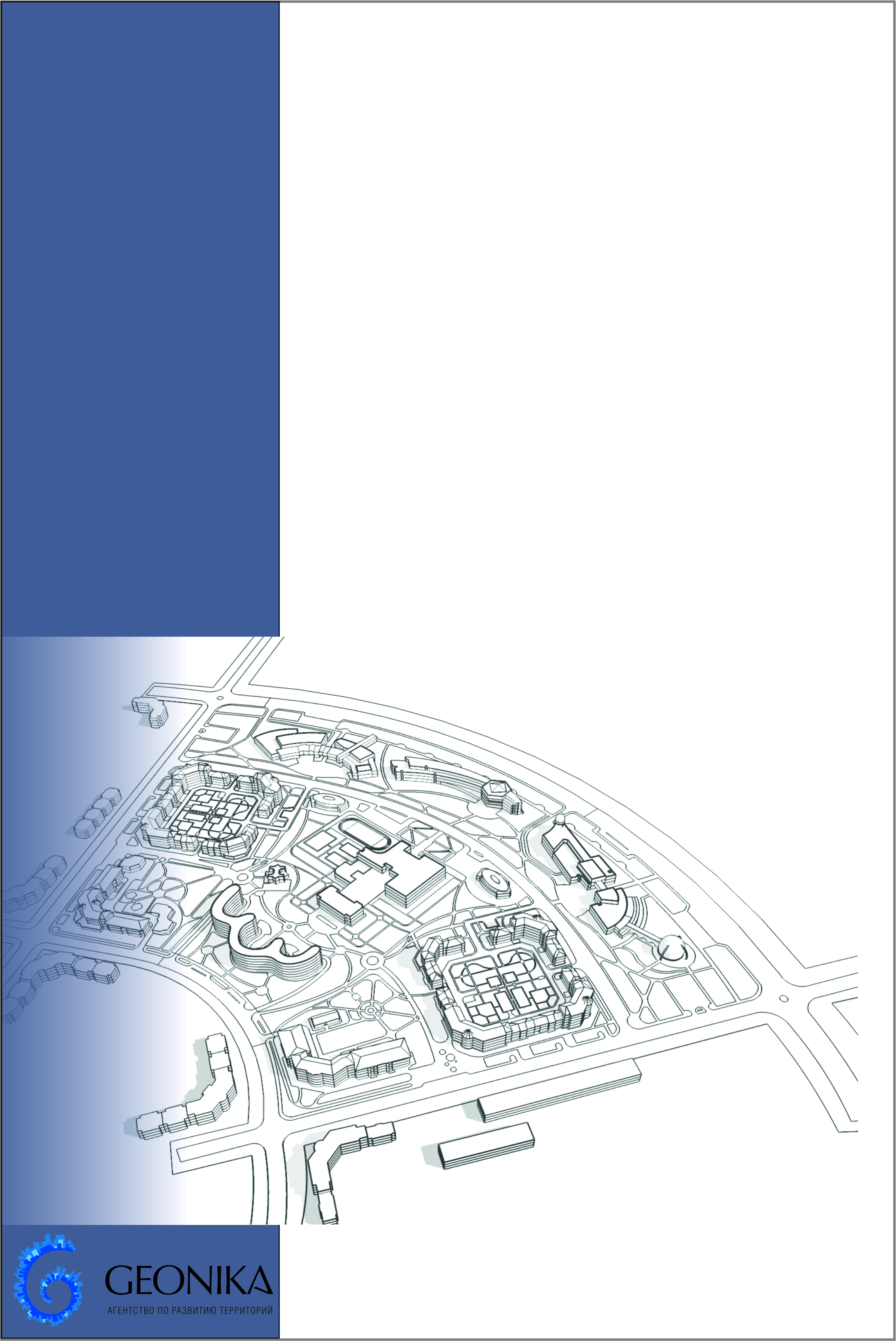 Берёзовский район Материалы по обоснованию Внесение изменений в генеральный план сельского поселения хулимсунт пояснительная запискаОглавлениеСостав графической части проекта:	5введение. Цели и задачи проекта	3сведения о планах и программах комплексного социально-экономического развития муниципального образования, для реализации которых осуществляется создание объектов местного значения поселения.	4обоснование выбранного варианта размещения объектов местного значения поселения	11Архитектурно-пространственные решения	11Планировочная организация территории	12Транспортное обслуживание и улично-дорожная сеть	18Объекты транспортной инфраструктуры	20Инженерно-технические мероприятия по подготовке территории	21Система Водоснабжения	21Водоотведение	32Теплоснабжение	38Электроснабжение	43Газоснабжение	48Связь и информатизация	50оценка возможного влияния планируемых для размещения объектов местного значения поселения на комплексное развитие территории.	52сведения о видах, назначении и наименованиях планируемых для размещения на территориях поселения объектов федерального и регионального значения.	56сведения о видах, назначении и наименованиях планируемых для размещения на территории поселения, объектов местного значения муниципального района.	56перечень и характеристика основных факторов риска возникновения чрезвычайных ситуаций природного и техногенного характера.	57Чрезвычайные ситуации природного характера	58Чрезвычайные ситуации техногенного характера	63Противопожарная безопасность	67Перечень возможных источников чрезвычайных ситуаций биолого-социального характера	69ПЛАНИРОВОЧНАЯ ОРГАНИЗАЦИЯ ТЕРРИТОРИИ. Архитектурно-планировочные решения генерального плана……………………………………..70обоснование перевода земель различных категорий в земли населенных пунктов. 	72Выводы по  обоснованию перевода земель различных категорий в земли населенных пунктов……………………………………………………………90перечень земельных участков, которые включаются  или исключаются из границ населенных пунктов, входящих в состав поселения.	92Объекты культурного наследия	102Состав графической части проекта:введение. Цели и задачи проектаВнесение изменений в генеральный план сельского поселения Хулимсунт выполнено в соответствии с муниципальным контрактом №0187300012412000039-0029787-01 от 10.05.2012 г и техническим заданием.Цели и задачи работы определены техническим заданием:внесение изменений в ранее разработанную градостроительную документацию по функциональному назначению территории поселения, исходя из совокупности социальных, экономических, экологических и иных факторов, в целях обеспечения устойчивого развития территории, сохранения окружающей среды и объектов культурного наследия, развития инженерной, транспортной и социальной инфраструктур, создания условий для планировки территорий, создания условий для привлечения инвестиций;обеспечение прав и законных интересов граждан и юридических лиц, в том числе правообладателей земельных участков и объектов капитального строительства;внесение сведений о границах населенного пункта Хулимсунт в государственный кадастр объектов недвижимости.Внесение изменений в Генеральный план сельского поселения Хулимсунт выполнен в соответствии со следующими основными нормативными правовыми актами:Градостроительный кодекс РФ;Земельный кодекс РФ;Гражданский кодекс РФ;Водный кодекс РФ;Лесной кодекс РФ;Федеральный закон от 06.10.2003 №131-ФЗ «Об общих принципах организации местного самоуправления в Российской Федерации»;Федеральный закон от 27.12.2002 №184-ФЗ «О техническом регулировании»;Федеральный закон от 14.03.1995 №33-ФЗ «Об особо охраняемых природных территориях»;Федеральный закон от 10.01.2002 №7-ФЗ «Об охране окружающей среды»;Федеральный закон от 30.03.1999 №52-ФЗ «О санитарно-эпидемиологическом благополучии населения»;Федеральный закон от 21.07.1997 №122-ФЗ «О государственной регистрации прав на недвижимое имущество и сделок с ним»; Федеральный закон от 10.01.2002 №7-ФЗ «Об охране окружающей среды»;Федеральный закон от 22.07.2008 №123-ФЗ «Технический регламент о требованиях пожарной безопасности»;Постановление Правительства РФ от 03.02.2014 N 71 (ред. от 17.05.2016) "Об утверждении Правил направления органами государственной власти и органами местного самоуправления документов, необходимых для внесения сведений в государственный кадастр недвижимости, в федеральный орган исполнительной власти, уполномоченный в области государственной регистрации прав на недвижимое имущество и сделок с ним, кадастрового учета и ведения государственного кадастра недвижимости, а также требований к формату таких документов в электронной форме";Приказ Минрегиона РФ от 26.05.2011 N 244 "Об утверждении Методических рекомендаций по разработке проектов генеральных планов поселений и городских округов";Закон ХМАО от 03.05.2000 N 26-оз (ред. от 16.06.2016) "О регулировании отдельных земельных отношений в Ханты-Мансийском автономном округе - Югре";Региональные нормативы градостроительного проектирования Ханты-Мансийского автономного округа-Югры.сведения о планах и программах комплексного социально-экономического развития муниципального образования, для реализации которых осуществляется создание объектов местного значения поселения.Анализ нормативно правовой базы осуществлялся в части региональных и муниципальных целевых программ социально-экономического развития. Перечень программ для реализации которых осуществляется создание объектов местного значения представлен в Таблице.Перечень действующих на территории сельского поселения региональных и местных программ Перечень мероприятий по созданию объектов местного значения предусмотренных программами социально-экономического развитияобоснование выбранного варианта размещения объектов местного значения поселенияРазмещение объектов местного значения производилось на основе действующего генерального плана сельского поселения Хулимсунт разработанного ООО "ИТП "Град" г. Омск, в части его не противоречащей действующему градостроительному законодательству. Архитектурно-пространственные решенияАрхитектурно-пространственные решения территорий населенных пунктов сельского поселения Хулимсунт приняты с учётом утвержденного генерального плана поселения, инженерно-геологических и экологических ограничений, основных видов хозяйственной деятельности и специфики уклада жизни населения.В результате анализа современного состояния территории, социально-демографических условий, производственного и транспортного потенциала, выявлены следующие факторы, которые учитывались в данной работе: природные структурные элементы, ограничивающие территорию застройки: река Северная Сосьва; лесные массивы, болота;сложившаяся планировочная структура населённых пунктов; наличие производственных территорий, создающих экономическую базу поселения;наличие ветхих жилых и общественных зданий, подлежащих сносу;недостаточное транспортное и инженерное обеспечение поселения.Развитие населённых пунктов планируется за счёт небольшого естественного прироста населения, сохранения существующих производственных предприятий.Архитектурно-планировочные решения определяются следующими положениями:сохранение сложившейся застройки жилых кварталов, с учетом сноса ветхого фонда и строительства современных жилых домов, освоение новых территорий за расчетный срок, посредством застройки индивидуальными жилыми домами и кварталами жилых домов средней этажности;упорядочение существующего общественного центра, наполнение объектами общественно-деловой, социальной инфраструктуры;формирование зон отдыха населения с учетом природного каркаса территории, благоустройство территорий населенных пунктов, формирование улично-дорожной сети, организация отвода поверхностных и талых вод, устройство пешеходных тротуаров и укрепление поверхности грунтов посевом акклиматизированных трав, посадка деревьев и кустарников;полное инженерное обеспечение с учетом существующих сетей и проектных разработок для создания более комфортных условий проживания.Предлагаемое архитектурно-планировочное решение территории сельского поселения позволит организовать населению удобную и комфортную среду проживания.Планировочная организация территориид. ХулимсунтВ основу планировочной организации территории деревни положена сложившаяся планировочная структура населенного пункта. Новые транспортные направления позволят создать наиболее рациональную планировочную структуру, которая обеспечит удобную связь между различными функциональными зонами деревни: жилыми, общественными, производственными, рекреационными и т. д.Планировочная структура деревни определяет ее формирование по этапам с учетом резервов селитебных, производственных и коммунально-складских территорий. Все планировочные зоны связаны системой основных улиц, имеющих выход на поселковые дороги.Полоса земли вдоль береговой линии (границы водного объекта) водного объекта общего пользования (береговая полоса) предназначается для общего пользования. Ширина береговой полосы составляет двадцать метров.Водоохранной зоной является территория, которая примыкает к береговой линии (границам водного объекта) реки Северная Сосьва и для которой устанавливается специальный режим осуществления хозяйственной и иной деятельности в целях предотвращения загрязнения, засорения, заиления указанных водных объектов и истощения их вод, а также сохранения среды обитания водных биологических ресурсов и других объектов животного и растительного мира. Ширина водоохранной зоны составляет 200 метров. В границах водоохранных зон установлены прибрежные защитные полосы, на территориях которых вводятся дополнительные ограничения хозяйственной и иной деятельности. Ширина прибрежной защитной полосы населенных пунктов сп. Хулимсунт составляет 50 метров.Внешние транспортные связи предполагается осуществлять по автозимнику, с помощью вертолетного транспорта и по воде.Проектом предлагается упорядочение жилой застройки центральной, южной и восточной части населённого пункта. Развитие жилых зон планируется в районе сложившихся участков жилой застройки, а также на близлежащих к ним территориях за счет регенерации существующего жилищного фонда – реконструкция либо снос ветхого жилья и строительство новых благоустроенных жилых домов. Территория общественной застройки получит развитие в центральной и восточной части деревни. Общественно-деловая застройка запроектирована с учётом обеспечения населения необходимыми объектами социального и бытового обслуживания. Проектом предлагается строительство на данной территории: административных зданий, участкового пункта полиции, клубов, дома культуры, мастерской по изготовлению национальных сувениров, дома быта, гостиницы, бюро ритуальных услуг, отделения связи, бани, двух доходных домов, магазина-книги, автомагазина, часовни, аптеки. В восточной части деревни предложено место для размещения лыжной базы.  Проектом предусматривается обеспечение микрорайона необходимыми объектами учебно-воспитательного назначения. Предлагается строительство новой школы на 392 места с бассейном, два детских сада на 110 и 50 мест, учебно-производственного комбината, с учетом нормативного радиуса обслуживания.Определена территория под размещение объектов социально-бытового назначения: бани с прачечной, химчисткой, крытого рынка; кафе на 25 мест; пожарного депо на 2 автомобиля с газовым участком; магазинов, пекарни. Существующее здание пекарни предлагается реконструировать под торговый комплекс, а здание столовой под столовую - ресторан. Запланировано строительство бассейна рядом с физкультурно-оздоровительным комплексом.Для обеспечения жилой застройки объектами индивидуального автотранспорта предлагается организовать зону хранения индивидуального автотранспорта в северо-западной части деревни, где планируется строительство комплекса индивидуальных гаражей с учетом санитарных и противопожарных требований. Территорию существующего гаражного комплекса деревни предлагается упорядочить с учётом строительства гаражей на свободных участках.В восточной части деревни предложено строительств ветеринарного пункта, аэропорта и речного вокзала, предусматривается территории для хранения лодок и лодочных гаражей.Наряду с развитием селитебной и общественно-деловой территории формируется зона промышленных и коммунально-складских территорий в восточной и северо-западной частях деревни. Генеральным планом предусматривается создание территории временной стоянки маломерного флота и строительство мини завода по переработке дикоросов, предприятия по переработке рыбы,  деревообрабатывающего предприятия, строительство теплицы, овощехранилища, отведено новое место под кладбище в северо-восточной части населенного пункта, реконструкция водозабора, строительство очистных сооружений, строительство котельной.Кроме того, генеральным планом предлагается вынос территорий «Сосьвинской автоколонны» и СМУ-4 на новые производственные и коммунально-складские территории в северо-западной части населенного пункта, на территорию бывшей базы комплектации Предусмотрено разместить полигон складирования снега. В решениях генерального плана предусмотрена ступенчатая непрерывная система озеленения территории села: от озеленения общественного центра села с организацией площадок для отдыха и праздничных гуляний населения, территорий детских садов и школы до обустройства буферных зон зеленых насаждений вдоль основной автодороги. В восточной части деревни планируется облагораживание территории набережной с созданием на ней упорядоченной парковой зоны с размещением детской игровой площадки. Существующему кладбищу в южной части села присвоить статуса мемориально-паркового комплекса. Планируется провести мероприятия по укреплению береговой линии в южной части деревни.На 1 января 2017 года в д. Хулимсунт 23 семьи (52 человека) состоит на учете на улучшение жилищных условий. Очередь на предоставление земельных участков льготным категориям граждан составляет 12 семей, кроме того порядка 30 семей (не льготной категории) хотели бы построить индивидуальные жилые дома. Для реализации Указа Президента Российской Федерации от 07 мая 2012 года №600 «О мерах по обеспечению граждан Российской Федерации доступным и комфортным жильем и повышению качества жилищно-коммунальных услуг», Поручения Президеента Российской Федерации от 29 февраля 2012 года №Пр-534, удовлетворению потребности жителей д. Хулимсунт в земельных участках в целях улучшения жилищных условий, в  связи с отсутствием свободных территорий в границах населенного пункта, генеральным планом предусматривается увеличение территории жилой застройки и, соответственно, увеличение границ населенного пункта. На расширяемой территории планируется строительство двух многоквартирных жилых дома для обеспечения квартирами 23 семей, стоящих на учете на улучшение жилищных условий, выделение 40 земельных участков для индивидуального жилищного строительства и строительство Образовательно-культурного комплекса (школа на 140 учащ.). с. НяксимвольПредложенное проектное решение с. Няксимволь в основном сохраняет сложившуюся планировочную структуру населенного пункта. Новые транспортные направления позволят создать наиболее рациональную планировочную структуру, которая обеспечит удобную связь между различными функциональными зонами деревни: жилыми, общественными, производственными, рекреационными и т. д.Полоса земли вдоль береговой линии (границы водного объекта) водного объекта общего пользования (береговая полоса) предназначается для общего пользования. Ширина береговой полосы составляет двадцать метров.Водоохранной зоной является территория, которая примыкает к береговой линии (границам водного объекта) реки Северная Сосьва и для которой устанавливается специальный режим осуществления хозяйственной и иной деятельности в целях предотвращения загрязнения, засорения, заиления указанных водных объектов и истощения их вод, а также сохранения среды обитания водных биологических ресурсов и других объектов животного и растительного мира. Ширина водоохранной зоны составляет 200 метров. В границах водоохранных зон установлены прибрежные защитные полосы, на территориях которых вводятся дополнительные ограничения хозяйственной и иной деятельности. Ширина прибрежной защитной полосы составляет 50 метров.С учетом резервов как селитебных, так и производственных территорий планировочная структура села определяет ее формирование по этапам.Взаимосвязь всех планировочных зон осуществляется системой основных улиц, имеющих выход на поселковые дороги.Внешние транспортные связи предполагается осуществлять по автозимнику, с помощью авиатранспорта и по воде.Развитие жилых зон планируется в районе сложившихся участков жилой застройки, а также на близлежащих к ним территориях за счет регенерации существующего жилищного фонда – реконструкция либо снос ветхого жилья и строительство новых благоустроенных жилых домов. В частности, строительство новых домов на свободных территориях и взамен ветхих в квартале, ограниченном новой проектируемой улицей и улицей Болотная, строительство новых домов в квартале, ограниченном улицей Садовая и ул. Кооперативная. На расчетный срок предусматривается освоение свободных территорий в западной  части жилой застройки.Территория общественной застройки получит развитие в центральной части села. Планировочная структура общественного центра обусловлена особенностями сложившейся планировки. По ул. Садовая планируется строительство спортивного зала со спортивными площадками. По ул. Советской планируется строительство интерната, администрации с отделением банка и почтой АТС, внешкольного учреждения. В районе новой жилищной застройки в северной части предложено размещение детского сада. По улице Болотная строительство здания МЧС, пожарного депо и ветеринарного пункта, лыжной базы. В районе проектного аэродрома размещение аэровокзала и АЗС.Место археологических раскопок оставлено без застройки, для дальнейших исследований. С учетом санитарных норм в южную часть села на свободную территорию, предлагается вынести из жилой застройки метеостанцию. На месте старого аэродрома предполагается размещение сельскохозяйственных угодий и жилой застройки.В северной части села предлагается формирование зоны промышленных и коммунально-складских территорий. Генеральным планом предусматривается создание территории сбора дикоросов, товаров оленеводческой фермы, полигона ТБО, складов. Кроме того, генеральным планом предлагается перенос пилорамы, ДЭС, склада ГСМ, склада угля. КОС размещается в коммунально-складской зоне рядом со складами, предусматривается организованный  съезд к реке и причалу. Проектом предусмотрена ликвидация существующей свалки и размещение проектного полигона ТБО  и полигона  складирования снега в северной части села, согласно санитарным нормам. В северную часть села предлагается перенести аэродром и вертолетную площадку. Помимо этого, генеральным планом предполагается размещение площадки ВОС и ПС в южной и юго-восточной частях населенного пункта. В решениях генерального плана предусмотрена ступенчатая непрерывная система озеленения территории села: от озеленения общественного центра села с организацией площадок для отдыха и праздничных гуляний населения, территорий детского сада и школы до обустройства буферных зон зеленых насаждений вдоль основных автодорог и территорий производственных и коммунально-складских объектов. Облагораживание территории набережной. Планируется провести берегоукрепляющие работы в восточной части села. Кроме этого, предусматривается организация парковой зоны в южной части села, рядом с существующими постройками.Приоритетное место в благоустройстве поселка занимают ул. Советская, ул. Садовая, ул. Кооперативная и ул. Болотная, на которые выходят основные административные и общественные здания. Так, вокруг общественных зданий предусматриваются организованные зоны отдыха с сетью пешеходных дорожек. В центральной часть, по ул. Советской предлагается организовать главную площадь села. На 1 января 2017 года в с. Няксимволь 24 семьи (87 человек) состоит на учете на улучшение жилищных условий. Очередь на предоставление земельных участков льготным категориям граждан составляет 1 семья, кроме того порядка 20 семей (не льготной категории) хотели бы построить индивидуальные жилые дома. Для реализации Указа Президента Российской Федерации от 07 мая 2012 года №600 «О мерах по обеспечению граждан Российской Федерации доступным и комфортным жильем и повышению качества жилищно-коммунальных услуг», Поручения Президеента Российской Федерации от 29 февраля 2012 года №Пр-534, удовлетворению потребности жителей с. Няксимволь в земельных участках в целях улучшения жилищных условий, в  связи с отсутствием свободных территорий в границах населенного пункта, генеральным планом предусматривается увеличение территории жилой застройки и, соответственно, увеличение границ населенного пункта. На расширяемой территории планируется строительство двух-трех квартирных жилых домов для обеспечения квартирами 24 семей, стоящих на учете на улучшение жилищных условий, выделение 20 земельных участков для индивидуального жилищного строительства, в том числе для обеспечения льготной категории граждан земельными участками.д. Усть-МаньяВ основу планировочной организации территории деревни Усть-Манья положена сложившаяся планировочная структура населенного пункта. Новые транспортные направления позволят создать наиболее рациональную планировочную структуру, которая обеспечит удобную связь между различными функциональными зонами деревни: жилыми, общественными, производственными, рекреационными и т. д.Полоса земли вдоль береговой линии (границы водного объекта) водного объекта общего пользования (береговая полоса) предназначается для общего пользования. Ширина береговой полосы составляет двадцать метров.Водоохранной зоной является территория, которая примыкает к береговой линии (границам водного объекта) реки Северная Сосьва, Манья и для которой устанавливается специальный режим осуществления хозяйственной и иной деятельности в целях предотвращения загрязнения, засорения, заиления указанных водных объектов и истощения их вод, а также сохранения среды обитания водных биологических ресурсов и других объектов животного и растительного мира. Ширина водоохранной зоны составляет 200 метров. В границах водоохранных зон установлены прибрежные защитные полосы, на территориях которых вводятся дополнительные ограничения хозяйственной и иной деятельности. Ширина прибрежной защитной полосы населенных пунктов сп. Хулимсунт составляет 50 метров.Планировочная структура села определяет ее формирование по этапам с учетом резервов как селитебных, так и производственных территорий.Взаимосвязь всех планировочных зон осуществляется системой основных улиц, имеющих выход на поселковые дороги.Проектом предлагается строительство в центральной части деревни: часовни,  комплекса начальной школы и  детского сада,  спортивного зала,  комплекса клуба с библиотекой и  фельдшерско-акушерского пункта (далее ФАП). Так же планируется строительство магазина смешанных товаров и магазина с пожарным пунктом,  почты с  отделением сбербанка. Это позволит создать организованный общественный центр деревни. Развитие жилых зон планируется за счет регенерации существующего жилищного фонда – реконструкции либо сноса ветхого жилья и строительство новых жилых домов - в районе сложившихся участков жилой застройки и на близлежащих к ним территориях. Предлагается  строительство новых домов на свободных территориях  в западной и восточной части  деревни. В северную часть населенного пункта на свободную территорию, предлагается с учетом санитарных норм вынести из жилой застройки вертолетную площадку. На месте вертолетной площадки предполагается размещение жилья. В северной части деревни отведено место под кладбище.Внешние транспортные связи предполагается осуществлять автомобильным, воздушным водным транспортом.В восточной части села формируется зона промышленных и коммунально-складских территорий. Генеральным планом на территории д. Усть-Манья предлагается строительство предприятия по производству бентонитового порошка, деревообрабатывающего предприятия, определены территории  для хранения лодок, территории коммунально- складского назначения,  территория для ПС.Проектом предусмотрено: строительство очистных и водоочистных сооружений, строительство полигона ТБО, полигона для складирования снега согласно санитарным нормам.В решениях генерального плана предусмотрена ступенчатая непрерывная система озеленения территории деревни: от озеленения общественного центра села с организацией площадок для отдыха и праздничных гуляний населения, территорий комплекса школы и детского сада и до обустройства буферных зон зеленых насаждений вдоль основных улиц и территорий производственных и коммунально-складских объектов, облагораживание территории набережной. Планируется провести берегоукрепляющие работы в южной части деревни. Приоритетное место в благоустройстве деревни занимают улицы, на которые выходят основные административные и общественные здания. Так, вокруг общественных зданий предусматриваются организованные зоны отдыха с сетью пешеходных дорожек. В центральной части, возле комплекса клуба предлагается организовать главную площадь деревни. Транспортное обслуживание и улично-дорожная сетьУровень транспортного обеспечения существенно влияет на градостроительную ценность территории. Задача развития транспортной инфраструктуры - создание благоприятной среды для жизнедеятельности населения, нейтрализация отрицательных климатических факторов расположения поселения в северных регионах России, снижение социальной напряженности от транспортного дискомфорта.При проектировании улично-дорожной сети максимально учтена сложившаяся система улиц и направление перспективного развития населенного пункта, предусмотрены мероприятия по исключению имеющихся недостатков. Введена четкая дифференциация улиц по категориям в соответствии со СП 42.13330.2011 «Градостроительство. Планировка и застройка городских и сельских поселений», таблица 24.В проекте принята следующая классификация улично-дорожной сети с учетом функционального назначения улиц и дорог, интенсивности движения транспорта на отдельных участках и положения улиц в транспортной схеме деревни  Хулимсунт:поселковая дорога;главная улица;улицы в жилой застройке:основная;второстепенная;проезды.Основные показатели улично-дорожной сети д. ХулимсунтГенеральным планом предлагается вариант дорожной одежды из следующих конструктивных элементов:покрытие из сборных железобетонных плит ПДН тп. 503-0-42 толщиной 0,14 м.на выравнивающем слое из цементопесчаной смеси (1:10) толщиной 0,06 м.основание ПГС укрепленная цементом М 400 в количестве 5-7% толщиной 0,15 м. дополнительный слой основания из песка толщиной 0,15 м. Вдоль основных улиц и дорог предлагается устройство тротуаров.Ширина тротуаров вдоль главных улиц - 2м, остальных 1,0-1,5м. Покрытие тротуаров предлагается устраивать из бетонных плит.Основные показатели улично-дорожной сети с. НяксимвольВ юго-западной части села генеральным планом предложено строительство автозаправочной станции мощностью 1 раздаточная колонка.Основные показатели улично-дорожной сети д. Усть-МаньяОбъекты транспортной инфраструктурыд. ХулимсунтНа берегу р. Северная Сосьва генеральным планом предусмотрено строительство причала и лодочных гаражей в восточной части деревни.Согласно СП 42.13330.2011 «Градостроительство. Планировка и застройка городских и сельских поселений» п. 6.41 на 1200 автомобилей необходимо предусмотреть 1 раздаточную колонку автозаправочной станции. Согласно СП 42.13330.2011 «Градостроительство. Планировка и застройка городских и сельских поселений» п. 6.40 на 200 автомобилей необходимо предусмотреть 1 пост станции технического обслуживания. Таким образом, для обслуживания населения генеральным планом предложено строительство автозаправочной станции мощностью 1 раздаточная колонка и станции технического обслуживания мощностью 6 постов в северной части деревни в квартале 01:03:01.В связи с ростом уровня автомобилизации (на расчетный срок уровень автомобилизации предположительно составит около 250 автомобилей на 1 000 жителей) на территории деревни необходимо предусмотреть места для постоянного хранения транспорта. Генеральным планом предусмотрено строительство гаражных кооперативов: квартал 01:03:01 – 2 гаражных кооператива, вместимостью 50 и 102 машино-места; квартал 01:01:01 – 2 гаражных кооператива, вместимостью 35 и 24 машино-мест; квартал 01:02:01 – 1 гаражный кооператив, вместимостью 52 машино-места.Генеральным планом предложено строительство здания аэропорта в восточной части деревни.с. НяксимвольВ юго-западной части села генеральным планом предложено строительство автозаправочной станции мощностью 1 раздаточная колонка.Существующая вертолетная площадка ликвидируется. Генеральным планом предусмотрено строительство нового аэропорта в северо-западной части населенного пункта с взлетно-посадочной полосой, позволяющей принимать воздушные суда типа АН-24. д. Усть-МаньяСуществующая вертолетная площадка ликвидируется. Генеральным планом предусмотрено строительство новой вертолетной площадки в северо-западной части населенного пункта. Для хранения лодок на берегу предлагается устройство эллингов, вместимостью 30 мест.Хранение и обслуживания личного транспорта предлагается осуществлять на приусадебных участках а так же на территориях коммунально-складского назначения. В южной части села при строительстве автомобильной дороги «Подъезд к д. Усть-Манья» планируется строительство моста через р.Северная Сосьва. Инженерно-технические мероприятия по подготовке территорииАнализ современного состояния территории поселка показал, что при освоении новых территорий возникает необходимость в планировке территории, организации поверхностного стока, сбор его, очистка и сброс в открытые водоемы. Так как жилая зона находится  на возвышенной  территории, дополнительных мероприятий по защите территорий от подтопления не требуется.Схема вертикальной планировки определяет высотное положение осей проездов. Высотная привязка произведена с точностью допускаемой масштабом и сечением рельефа.При проектировании улиц учитывались требования СП 42.13330.2011 "Градостроительство. Планировка и застройка городских и сельских поселений" по созданию нормальных условий для движения транспорта, пешеходов и отвода поверхностной воды с прилегающих территорий и улично-дорожной сети.При вертикальной планировки  сохраняется сложившийся рельеф местности. Местами предусмотрена засыпка оврагов и лощин.Для обеспечения поверхностного стока проектом предлагается устроить сеть открытых водоотводных лотков. В местах пересечения водоотводными канавами предусмотрено устройство железобетонных водопропускных труб. По проекту необходимо предусмотреть устройство 29 водопропускных труб. Общая длина водоотводных канав 6200 м, железобетонных лотков 9100 м. Марку и тип лотка определяют на стадии рабочей документации. Очистка поверхностных вод предусмотрена на очистных сооружениях. Проектом предусмотрено устройство трех очистных сооружений в южной и западной частях поселка.Система Водоснабженияд. ХулимсунтНа территории д. Хулимсунт действует централизованная система хозяйственно-питьевого водоснабжения. Источником централизованного водоснабжения д. Хулимсунт являются подземные воды. Водозаборные сооружения расположены в центральной части населенного пункта и  представлены тремя скважинами с установленным водоподъемным оборудованием в теплых павильонах. Производительность водозаборных сооружений составляет 1500 м3/сут.Вода из скважин подается на водопроводную очистную станцию. Производительность ВОС составляет 1500 м3/сут. После предварительной очистки вода насосной станцией второго подъема подается в водопроводную сеть населенного пункта и на территорию компрессорной станции. Вода после очистки, подаваемая потребителю, по своему составу не полностью соответствует требованиям ГОСТ Р 51232-98 «Вода питьевая» и СанПиН 2.1.4.1074-01 «Питьевая вода. Гигиенические требования. Контроль качества» в связи с неудачно выбранной схемой очистки. Необходимо предусмотреть допорлнительные системы очистки воды.Водопроводные сети – тупиковые. Выполнены из стальных труб диаметрами 57-159 мм, общей протяженностью 15,93 км.На территории д. Хулимсунт генеральным планом (далее по тексту также - проектом) предусматривается развитие существующей централизованной системы водоснабжения с устройством объединенного хозяйственно-питьевого и противопожарного водопровода, с использованием в качестве источника водоснабжения подземные воды. Качество воды, подаваемой потребителю, должно соответствовать требованиям ГОСТ Р 51232-98 «Вода питьевая. Общие требования к организации и методам контроля качества» и СанПиН 2.1.4.1074-01 «Питьевая вода. Гигиенические требования к качеству воды централизованных систем питьевого водоснабжения. Контроль качества». Категория системы водоснабжения по степени обеспеченности подачи воды в населенном пункте в соответствии с п.4.4. СНиП 2.04.02-84* «Водоснабжение. Наружные сети и сооружения» - III. Водозаборный узел компрессорной станции отнесен ко II  категории в связи с наличием пожароопасного объекта – компрессорной станции.Удельное среднесуточное (за год) водопотребление на хозяйственно-питьевые нужды населения принято в соответствии с п.2.1. СНиП 2.04.02-84* «Водоснабжение. Наружные сети и сооружения».При расчете общего водопотребления для населенного пункта в связи с отсутствием данных и стадией проектирования учтено примечание 4 таблицы 1 СНиП 2.04.02-84* «Водоснабжение. Наружные сети и сооружения»- количество воды на неучтенные расходы приняты дополнительно в процентом отношении от суммарного расхода воды на хозяйственно-питьевые нужды населенного пункта. Также, в связи с отсутствием данных о площадях по видам благоустройства, учтено примечание таблицы СНиП 2.04.02-84* «Водоснабжение. Наружные сети и сооружения»- удельное среднесуточное за поливочный сезон потребление воды на поливку в расчете на одного жителя принято 30 л/сут с учетом климатических условий, мощности источника водоснабжения, степени благоустройства населенного пункта. Количество поливок принято 1 раз в сутки.Расчетный (средний за год) суточный расход воды на хозяйственно-питьевые нужды в населенном пункте определен в соответствии с п.2.2. СНиП 2.04.02-84* «Водоснабжение. Наружные сети и сооружения». Расчетный расход воды в сутки наибольшего водопотребления определен при коэффициенте суточной неравномерности Ксут.max=1,2. Водопотребление населенного пункта д. ХулимсунтДля населенного пункта предусмотрено сохранение существующей территории водозаборного узла, с раздельным водоснабжением населенного пункта и компрессорной станции. Проектом предусмотрено сохранение существующей технологической схемы водоснабжения производительностью 1500 м3/сут и перевод ее только для нужд компрессорной станции. Для населенного пункта предусматривается пристроенное здание с новой водоочистной установкой производительностью 670 м3/сут.Для обеспечения населения и компрессорной станции водой в достаточном объеме необходимо предусмотреть бурение новых высокодебитных водозаборных скважин с последующим выводом в резерв старых. Производительность нового водозаборного сооружения из подземных вод должна составлять 2 260 м3/сут, с учетом собственных нужд водопроводной очистной станции – 4% от объема водопотребления, при условии повторного использования промывной воды.Местоположение проектных высокодебитных скважин подтвердить результатами инженерных изысканий. Основной состав водозаборного узла: куст водозаборных скважин в теплых павильонах с установленным водоподъемным оборудованием, водопроводная очистная станция совмещенная с насосной станцией второго подъема, резервуары чистой воды (хозяйственно-питьевой и противопожарный запас), емкость для хранения промывной воды. Вода после обработки и обеззараживания подается в водопроводную сеть для хозяйственно-питьевых нужд жилых и общественных зданий. Водопроводная сеть – кольцевая из полиэтиленовых труб ГОСТ 18599-2001 диаметром 110…325 мм, общей протяженностью магистральных линий 10,0 км.Диаметры водопроводной сети рассчитаны из условия пропуска расчетного расхода (хозяйственно-питьевой и противопожарный) с оптимальной скоростью. При рабочем проектировании выполнить расчет водопроводной сети с применением специализированных программных комплексов и уточнить диаметры по участкам.Для уменьшения глубины заложения (зона отрицательных температур) предусмотреть кольцевую теплоизоляцию из пенополиуретана; материал труб и элементов стыковых соединений, которые удовлетворяют требованиям морозоустойчивости; конструкцию водопроводных колодцев с арматурой, которая исключает замерзание последней; постоянную циркуляция воды по замкнутому контуру. Расход воды на наружное пожаротушения принят 15 л/с, в соответствии с таблицами 5, 6 СНиП 2.04.02-84* «Водоснабжение. Наружные сети и сооружения». Расчетное количество одновременных пожаров – один. Продолжительность тушения пожара составляет 3 ч.На водопроводной сети установить гидранты северного исполнения. Пожарные гидранты предусмотреть вдоль автомобильных дорог на расстоянии не менее 2,5 м от края проезжей части, но не ближе 5 м от стен.Централизованным водоснабжением снабжается вся общественная и средне этажная жилая застройка, водоснабжение индивидуальной жилой застройки – от водоразборных колонок. На расчетный период обеспечить индивидуальный ввод водопровода каждому потребителю с привлечением частных средств.Таким образом, для обеспечения населенного пункта централизованной системой водоснабжения надлежащего качества необходимо выполнить следующие мероприятия:реконструкция водозаборного узла из подземного водоисточника с доведением до расчетной производительности 2260 м3/сут,сохранение существующей водопроводной очистной установки производительностью 1500 м3/сут для нужд компрессорной станции и строительство новой водопроводной очистной станции расчетной производительностью 670 м3/сут для нужд населенного пункта;строительство новой кольцевой водопроводной сети из полиэтиленовых труб 110, 325 мм, общей протяженностью магистральных линий 10,0 км;при подготовке, транспортировании и хранении воды, используемой на хозяйственно-питьевые нужды, применять реагенты, внутренние антикоррозионные покрытия, а также фильтрующие материалы, соответствующие требованиям Федеральной службы по надзору в сфере защиты прав потребителей и благополучия человека для применения в практике хозяйственно-питьевого водоснабжения.Для обеспечения надежности работы комплекса водопроводных сооружений необходимо выполнить следующие мероприятия:использовать средства автоматического регулирования, контроля, сигнализации, защиты и блокировок работы комплекса водоподготовки;при рабочем проектировании необходимо предусмотреть прогрессивные технические решения, механизацию трудоемких работ, автоматизацию технологических процессов и максимальную индустриализацию строительно-монтажных работ за счет применения сборных конструкций, стандартных и типовых изделий и деталей, изготавливаемых на заводах и в заготовительных мастерских.с. НяксимвольНа территории с. Няксимволь система централизованного хозяйственно-питьевого водоснабжения отсутствует.Источниками децентрализованного водоснабжения являются подземные воды.Водоснабжение осуществляется из скважин (водокачек), распределенных по населенному пункту. Количество водокачек – 9 шт.Для нужд пожаротушения предусмотрено три пожарных резервуара.Для нужд котельной имеется подпиточная скважина с водонапорной башней, расположенная на территории новой котельной. Водоразбор из сети не осуществляется.На территории с. Няксимволь генеральным планом предусматривается развитие существующей централизованной системы водоснабжения с устройством объединенного хозяйственно-питьевого и противопожарного водопровода, с использованием в качестве источника водоснабжения поверхностные воды. Категория системы водоснабжения по степени обеспеченности подачи воды в населенном пункте в соответствии с п.4.4. СНиП 2.04.02-84* «Водоснабжение. Наружные сети и сооружения» - III. Качество воды, подаваемой на хозяйственно-питьевые нужды, должно соответствовать требованиям ГОСТ Р 51232-98 «Вода питьевая» и СанПиН  2.1.4.1074-01 «Питьевая вода. Гигиенические требования. Контроль качества».Удельное среднесуточное (за год) водопотребление на хозяйственно-питьевые нужды населения принято в соответствии с п.2.1. СНиП 2.04.02-84* «Водоснабжение. Наружные сети и сооружения».При расчете общего водопотребления для населенного пункта в связи с отсутствием данных и стадией проектирования учтено примечание 4 таблицы 1 СНиП 2.04.02-84* «Водоснабжение. Наружные сети и сооружения» - количество воды на неучтенные расходы приняты дополнительно в процентом отношении от суммарного расхода воды на хозяйственно-питьевые нужды населенного пункта. Также, в связи с отсутствием данных о площадях по видам благоустройства, учтено примечание 1 таблицы 3 СНиП 2.04.02-84* «Водоснабжение. Наружные сети и сооружения» - удельное среднесуточное за поливочный сезон потребление воды на поливку в расчете на одного жителя принято 30 л/сут с учетом климатических условий, мощности источника водоснабжения, степени благоустройства населенного пункта. Количество поливок принято 1 раз в сутки.Расчетный (средний за год) суточный расход воды на хозяйственно-питьевые нужды в населенном пункте определен в соответствии с п.2.2. СНиП 2.04.02-84* «Водоснабжение. Наружные сети и сооружения». Расчетный расход воды в сутки наибольшего водопотребления определен при коэффициенте суточной неравномерности Ксут.max=1,2. Водопотребление населенного пункта с. НяксимвольДля населенного пункта предусмотрено строительство водозаборного узла, производительностью 170 м3/сут, с учетом собственных нужд водопроводной очистной станции – 10% от объема водопотребления, при условии без повторного использования промывной воды.Местоположение проектного водозаборного узла подтвердить результатами инженерных изысканий при рабочем проектировании.Основной состав водозаборного узла: водозаборные оголовки, береговой колодец совмещенный с насосной станцией первого подъема, водопроводная очистная станция совмещенная с насосной станцией второго подъема, резервуары чистой воды (хозяйственно-питьевой и противопожарный запас), емкость для хранения промывной воды. Вода после обработки и обеззараживания подается в водопроводную сеть для хозяйственно-питьевых нужд жилых и общественных зданий. Водопроводная сеть – кольцевая из полиэтиленовых труб ГОСТ 18599-2001 диаметрам 90…140 мм, общей протяженностью магистральных линий 6,46 км.Диаметры водопроводной сети рассчитаны из условия пропуска расчетного расхода (хозяйственно-питьевой и противопожарный) с оптимальной скоростью. При рабочем проектировании выполнить расчет водопроводной сети с применением специализированных программных комплексов и уточнить диаметры по участкам.Для уменьшения глубины заложения (зона отрицательных температур) предусмотреть кольцевую теплоизоляцию из пенополиуретана; материал труб и элементов стыковых соединений, которые удовлетворяют требованиям морозоустойчивости; конструкцию водопроводных колодцев с арматурой, которая исключает замерзание последней; постоянную циркуляция воды по замкнутому контуру.Расход воды на наружное пожаротушения принят 10 л/с, в соответствии с таблицами 5, 6 СНиП 2.04.02-84* «Водоснабжение. Наружные сети и сооружения». Расчетное количество одновременных пожаров – один. Продолжительность тушения пожара составляет 3 ч.На водопроводной сети установить гидранты северного исполнения. Пожарные гидранты предусмотреть вдоль автомобильных дорог на расстоянии не менее 2,5 м от края проезжей части, но не ближе 5 м от стен.На первом этапе обеспечить индивидуальный ввод водопровода в общественные здания, водоснабжение населения предусмотреть от водоразборных колонок. На расчетный период обеспечить индивидуальный ввод водопровода каждому потребителю.Таким образом, для обеспечения населенного пункта централизованной системой водоснабжения надлежащего качества необходимо выполнить следующие мероприятия:выполнить инженерные изыскания под площадку водозаборных сооружений;устройство нового водозаборного узла из поверхностного водоисточника производительностью 170 м3/сут, с блочной водопроводной очистной станцией – 155 м3/сут;строительство новой кольцевой водопроводной сети из полиэтиленовых труб 90…140 мм, общей протяженностью магистральных линий 6,46 км;при подготовке, транспортировании и хранении воды, используемой на хозяйственно-питьевые нужды, применять реагенты, внутренние антикоррозионные покрытия, а также фильтрующие материалы, соответствующие требованиям Федеральной службы по надзору в сфере защиты прав потребителей и благополучия человека для применения в практике хозяйственно-питьевого водоснабжения.Для обеспечения надежности работы комплекса водопроводных сооружений необходимо выполнить следующие мероприятия:использовать средства автоматического регулирования, контроля, сигнализации, защиты и блокировок работы комплекса водоподготовки;при рабочем проектировании необходимо предусмотреть прогрессивные технические решения, механизацию трудоемких работ, автоматизацию технологических процессов и максимальную индустриализацию строительно-монтажных работ за счет применения сборных конструкций, стандартных и типовых изделий и деталей, изготавливаемых на заводах и в заготовительных мастерских.д. Усть-МаньяНа территории д. Усть-Манья система централизованного хозяйственно-питьевого водоснабжения отсутствует.Источником децентрализованного водоснабжения д. Усть-Манья являются поверхностные воды реки Северная Сосьва. В зимнее время забор воды для хозяйственно-питьевых целей производится из проруби на реке. Потребляемая речная вода по своему составу не полностью соответствует требованиям ГОСТ Р 51232-98 «Вода питьевая. Общие требования к организации и методам контроля качества» и СанПиН  2.1.4.1074-01 «Питьевая вода. Гигиенические требования к качеству воды централизованных систем питьевого водоснабжения. Контроль качества».На территории д. Усть-Манья генеральным планом предусматривается развитие централизованной системы водоснабжения с устройством объединенного хозяйственно-питьевого и противопожарного водопровода, с использованием в качестве источника водоснабжения подземные воды. По степени обеспеченности подачи воды проектируемая централизованная система водоснабжения станции относится к III (третьей) категории, в соответствии с п. 4.4. СНиП 2.04.02-84* «Водоснабжение. Наружные сети и сооружения»:- число жителей в населенном пункте до 5 тыс. человек.Качество воды, подаваемой на хозяйственно-питьевые нужды, соответствует требованиям ГОСТ Р 51232-98 «Вода питьевая. Общие требования к организации и методам контроля качества» и СанПиН  2.1.4.1074-01 «Питьевая вода. Гигиенические требования к качеству воды централизованных систем питьевого водоснабжения. Контроль качества».Удельное среднесуточное (за год) водопотребление на хозяйственно-питьевые нужды населения принято в соответствии с п.2.1. СНиП 2.04.02-84*.При расчете общего водопотребления для населенного пункта в связи с отсутствием данных и стадией проектирования учтено примечание 4 таблицы 1 СНиП 2.04.02-84* - количество воды на неучтенные расходы принято дополнительно в процентом отношении от суммарного расхода воды на хозяйственно-питьевые нужды населенного пункта. Также, в связи с наличием на территории населенного пункта поверхностного водоисточника и учитывая степень благоустройства населенного пункта, расход на полив зеленных насаждений не учтен. Расчетный (средний за год) суточный расход воды на хозяйственно-питьевые нужды в населенном пункте определен в соответствии с п.2.2.  СНиП 2.04.02-84*. Расчетный расход воды в сутки наибольшего водопотребления определен при коэффициенте суточной неравномерности Ксут.max=1,2. Водопотребление д. Усть-МаньяДля населенного пункта предусмотрено строительство водозаборного узла производительностью 73 м3/сут (5,6 м3/ч), с учетом собственных нужд водопроводной очистной станции – 4% от объема водопотребления, при условии повторного использования промывной воды. Для получения воды питьевого качества выполнить строительство водопроводных очистных сооружений производительностью 70 м3/сут на площадке водозаборных сооружений.Основной состав водозаборного узла: куст водозаборных скважин в теплых павильонах с установленным водоподъемным оборудованием, водопроводная очистная станция (ВОС), совмещенная с насосной станцией второго подъема, резервуары чистой воды (хозяйственно-питьевой и противопожарный запас), емкость для хранения промывной воды. Вода после обработки и обеззараживания подается в водопроводную сеть для хозяйственно-питьевых нужд жилых и общественных зданий. Местное частное производство к проектируемой централизованной системе водоснабжения не подключается. На стадии рабочего проектирования рассмотреть возможность использования для водоснабжения промышленной зоны ресурсы реки Северная Сосьва.Магистральная водопроводная сеть – кольцевая, из полиэтиленовых труб ГОСТ 18599-2001 диаметрами 90-140 мм, общей протяженностью 4,91 км.Диаметры водопроводной сети рассчитаны из условия пропуска расчетного расхода воды (хозяйственно-питьевой и противопожарный) с оптимальной скоростью. При рабочем проектировании выполнить расчет водопроводной сети с применением специализированных программных комплексов, уточнить диаметры по участкам согласно расчетных данных.Для уменьшения глубины заложения (зона отрицательных температур) предусмотреть кольцевую теплоизоляцию из пенополиуретана;  материал труб и элементов стыковых соединений, которые удовлетворяют требованиям морозоустойчивости; конструкцию водопроводных колодцев с арматурой, которая исключает замерзание последней; постоянную циркуляцию воды по замкнутому контуру. Расход воды на наружное пожаротушения принят 15 л/с, в соответствии с таблицами 5, 6 СНиП 2.04.02-84* и 1х2,5 л/с на внутреннее пожаротушение, в соответствии с таблицей 1 СНиП 2.04.01-85 «Внутренний водопровод и канализация зданий». Расчетное количество одновременных пожаров – один. Продолжительность тушения пожара составляет 3 ч.На водопроводной сети установить гидранты «северного» исполнения. Пожарные гидранты предусмотреть вдоль автомобильных дорог на расстоянии не менее 2,5 м от края проезжей части, но не ближе 5 м от стен.На первом этапе обеспечить индивидуальный ввод водопровода в общественные здания, водоснабжение населения предусмотреть от водоразборных колонок. На расчетный период обеспечить индивидуальный ввод водопровода каждому потребителю.Таким образом, для обеспечения населенного пункта централизованной системой водоснабжения надлежащего качества необходимо выполнить следующие мероприятия:гидрогеологическую разведку с последующим утверждением эксплуатационных запасов подземных вод для целей водоснабжения;строительство 2-х водозаборных скважин производительностью по 73 м3/сут, с установкой блочной водопроводной очистной станции производительностью 70 м3/сут;строительство новой кольцевой водопроводной сети из полиэтиленовых труб 90-140 мм, общей протяженностью 4,91 км;при подготовке, транспортировании и хранении воды, используемой на хозяйственно-питьевые нужды, применять реагенты, внутренние антикоррозионные покрытия, а также фильтрующие материалы, соответствующие требованиям Федеральной службы по надзору в сфере защиты прав потребителей и благополучия человека для применения в практике хозяйственно-питьевого водоснабжения.Для обеспечения надежности работы комплекса водопроводных сооружений необходимо выполнить следующие мероприятия:использовать средства автоматического регулирования, контроля, сигнализации, защиты и блокировок работы комплекса водоподготовки;при рабочем проектировании необходимо предусмотреть прогрессивные технические решения, механизацию трудоемких работ, автоматизацию технологических процессов и максимальную индустриализацию строительно-монтажных работ за счет применения сборных конструкций, стандартных и типовых изделий и деталей, изготавливаемых на заводах и в заготовительных мастерских.Исходя из приведенных расчётов, а так же учитывая объекты, запланированные к строительству и реконструкции, определен следующий перечень объектов местного значения, предусмотренных к размещению на территории населенных пунктов:ВОС блочно-модульного типа – 3 объекта;ВОС реконструируемый – 1 объект; магистральные трубопроводы – 21,5 км; Размещение на территории населенных пунктов вышеперечисленных объектов местного значения позволит:устранить дефицит мощности водозаборных сооружений;обеспечить населённые пункты требуемым количеством питьевой воды, качество которой соответствует санитарным нормам;исключить привозное водоснабжение, повысив комфортность условий проживания населения;обеспечить сетями водоснабжения территории, планируемые под жилищное строительство;снизить износ, улучшить гидравлический режим сетей водоснабжения;повысить надежность и эффективность функционирования системы водоснабжения;повысить пожарную безопасность, улучшить организацию пожаротушения.Водоотведениед. ХулимсунтНа территории д. Хулимсунт действует централизованная система водоотведения.Хозяйственно-бытовые сточные воды собираются самотечной канализационной коллекторной сетью и подаются на канализационные насосные станции (КНС), откуда по напорным трубопроводам сбрасываются на канализационные очистные сооружения (КОС).Самотечная сеть водоотведения выполнена из стальных труб диаметрами 89-325 мм, общей протяженностью 6,59 км. Способ прокладки – подземный.Напорные сети канализации выполнены из стальных труб, проложенных надземно по опорам, диаметрами 100-219 мм, общей протяженностью в однотрубном исполнении 8,42 км. Количество линий – одна, две.Площадка КОС располагается в северо-западной части населенного пункта на территории компрессорной станции. Мощность составляет 800 м3/сут. Сброс очищенных сточных вод осуществляется в поверхностный водный объект – реку Северная Сосьва. Год ввода в эксплуатацию – 2006.Сооружения работают в нормальном режиме, степень очистки низкая.На территории д. Хулимсунт генеральным планом предусматривается развитие централизованной системы водотведения.На первую очередь необходимо выполнить замену существующей коллекторной сети водоотведения от общественной застройки (больницы, школы, детские сады, административно-хозяйственных зданий) и на последующих очередях от жилых зданий и производственных предприятий.Проектируемые самотечные сети водоотведения выполнить из полиэтиленовых труб диаметром 225 мм, общей протяженностью магистральных линий 1,73 км. Стоки по самотечным сетям водоотведения собираются в четырех канализационных насосных станциях. Проектная КНС производительностью 25 м3/ч,  две сохраняемых КНС-1 и КНС-4, КНС-5 реконструировать в головную канализационную станцию производительностью 25 м3/ч.Напорные сети водоотведения выполнить из полиэтиленовых труб диаметром 140 мм в две нитки, общей протяженностью 11,1 км.Для качественной очистки сточных вод населенного пункта предусмотрено раздельные системы очистки сточных вод от компрессорной станции и населенного пункта.Генеральным планом предусматривается сохранение существующих КОС-800 для нужд компрессорной станции и строительство новых канализационных очистных сооружений производительностью 600 м3/сут для нужд населенного пункта. Марку оборудования и габаритные размеры площадки КОС уточнить при рабочем проектировании.Канализационные очистные сооружения населенного пункта относятся к III классу надежности. Производительность канализационных очистных сооружений принята по расчетному удельному среднесуточному (за год) водопотреблению без учета расхода воды на полив территорий и зеленных насаждений.Площадка очистных сооружений расположена с подветренной стороны для господствующих ветров по отношению к жилой застройке и ниже населенного пункта по течению реки. Площадка располагается в промышленной зоне в северо-восточной части от населенного пункта в квартале 01:04:02.Сброс очищенных сточных вод предусмотрен в поверхностный водный объект – реку Северная Сосьва. Сбросной трубопровод выполнен из стальных труб диаметром 110 мм ГОСТ 10704-91 в две нитки в напорном режиме. Протяженность сбросной трассы составляет 965 м.Таким образом, для обеспечения населенного пункта централизованной системой водоотведения и улучшения экологической обстановки необходимо выполнить следующие мероприятия:строительство самотечной канализационной коллекторной сети из труб диаметром 225 мм, протяженностью 1,73 км;строительство КНС производительностью 25 м3/ч;сохранение КНС-1 и КНС-4;реконструкция существующей КНС-5 в головную канализационную насосную станцию производительностью 25 м3/ч.строительство напорной канализационной сети из полиэтиленовых труб диаметром 140 мм в ППУ изоляции, общей протяженностью магистральных линий 11,1 км;сохранение КОС-800 для производственных нужд компрессорной станции;строительство новых канализационных очистных сооружений расчетной производительностью 600 м3/сут для нужд населенного пункта.Для обеспечения надежности работы комплекса канализационных очистных сооружений необходимо выполнить следующие мероприятия:использовать средства автоматического регулирования, контроля, сигнализации, защиты и блокировок работы комплекса водоочистки;при рабочем проектировании необходимо предусмотреть прогрессивные технические решения, механизацию трудоемких работ, автоматизацию технологических процессов и максимальную индустриализацию строительно-монтажных работ за счет применения сборных конструкций, стандартных и типовых изделий и деталей, изготавливаемых на заводах и в заготовительных мастерских.с. НяксимвольНа территории с. Няксимволь система централизованного водоотведения отсутствует.Сброс сточных вод осуществляется на рельеф и частично в выгребы. Стоки из выгребов ассенизаторскими машинами вывозятся и сбрасываются на полигон по утилизации жидких бытовых отходов.В связи с отсутствием действующей системы водоотведения и опасности загрязнения водоносных горизонтов, используемых для водоснабжения населенного пункта, предусмотрена децентрализованная система водоотведения.На первую очередь необходимо обеспечить канализование общественной застройки (больницы, школы, детские сады, административно-хозяйственных зданий) и на последующих очередях жилых зданий и производственных предприятий.Общественные здания оборудовать заводскими септическими камерами, а жилую застройку – выгребами. Емкости камер должны обеспечивать хранение 3-х кратного суточного притока. Подсоединение зданий к камерам выполнить через смотровые колодцы. Выпуски выполнить  полиэтиленовых труб диаметром 110 мм. Очистку камер выполнять не менее 1 раза в год.Вывоз стоков от септических камер и выгребов выполнить специализированными машинами со сливом на площадку канализационных очистных сооружений. Конструкция очистных сооружений должна предусматривать наличие сливной площадки для приема стоков.Для очистки сточных вод населенного пункта необходима блочная установка полной заводской готовности с производительностью 128 м3/сут (нормальный режим работы) и термомеханической обработкой осадка, в связи с расположение сооружения вблизи водоохраной зоны. Марку оборудования и габаритные размеры уточнить при рабочем проектировании.Канализационные очистные сооружения относятся к III классу надежности. Производительность канализационных очистных сооружений принята по расчетному удельному среднесуточному (за год) водопотреблению без учета расхода воды на полив территорий и зеленных насаждений.Площадка очистных сооружений расположена с подветренной стороны для господствующих ветров по отношению к жилой застройке и ниже населенного пункта по течению реки. Площадка располагается в промышленной зоне в северной части от населенного пункта. Сброс очищенных сточных вод предусмотреть в поверхностный водный объект – реку Северная Сосьва. Сбросной трубопровод выполнить из стальных труб ГОСТ 10704-91 диаметром 159 мм в две нитки в безнапорном режиме. Протяженность водосбросной трассы составляет 300 м. Глубину заложения принять не менее чем на 0,3 м выше глубины проникновения нулевой температуры в грунт с учетом рельефа местности.Перед сбросом сточных вод в водный объект выполнить их обеззараживание ультрафиолетовым облучением. Таким образом, для обеспечения населенного пункта децентрализованной системой водоотведения и улучшения экологической обстановки необходимо выполнить следующие мероприятия:устройство канализационных очистных сооружений – блочная установка полной заводской готовности производительностью 128 м3/сут со сливной площадкой и ультрафиолетовой установкой обеззараживания;строительство сбросного трубопровода 159 мм из стальных труб, протяженностью 300 м;Для обеспечения надежности работы комплекса канализационных очистных сооружений необходимо выполнить следующие мероприятия:использовать средства автоматического регулирования, контроля, сигнализации, защиты и блокировок работы комплекса водоочистки;при рабочем проектировании необходимо предусмотреть прогрессивные технические решения, механизацию трудоемких работ, автоматизацию технологических процессов и максимальную индустриализацию строительно-монтажных работ за счет применения сборных конструкций, стандартных и типовых изделий и деталей, изготавливаемых на заводах и в заготовительных мастерских.д. Усть-МаньяНа территории д. Усть-Манья система централизованного водоотведения отсутствует. Сброс хозяйственно-бытовых сточных вод от жилой застройки производится на рельеф. В связи с отсутствием действующей системы водоотведения в д. Усть-Манья, а также низкой численностью, предусмотрена децентрализованная система водоотведения.В первую очередь должны быть  канализованы объекты  общественной застройки (больницы, школы, детские сады, административно-хозяйственные здания), а в дальнейшем жилые здания и производственные предприятия.Общественные здания оборудовать заводскими септическими камерами, а жилую застройку – выгребами. Емкости камер должны обеспечивать хранение 3-х кратного суточного притока. Подсоединение зданий к камерам выполнить через смотровые колодцы. Выпуски выполнить из полиэтиленовых труб диаметром 110 мм. Очистку камер выполнять не менее 1 раза в год.Вывоз стоков от септических камер и выгребов выполнить специализированными машинами со сливом на площадку канализационных очистных сооружений. Конструкция очистных сооружений должна предусматривать наличие сливной площадки для приема стоков.Площадка канализационных очистных сооружений (КОС) расположена в 770 м на юго-восток от селитебной территории деревни. Для очистки сточных вод от населенного пункта необходима блочная установка полной заводской готовности, производительностью 70 м3/сут (нормальный режим работы) и термомеханической обработкой осадка, в связи с расположением сооружения вблизи водоохраной зоны. Марку оборудования и габаритные размеры уточнить при рабочем проектировании. Средняя дальность транспортировки сточных вод составляет 1,65 км.Сброс очищенных сточных вод с КОС предусмотреть в поверхностный водный объект – реку Северная Сосьва, ниже населенного пункта по течению реки. Сбросной трубопровод выполнить из стальных труб по ГОСТ 10704-91, диаметром 159 мм, в одну нитку, в безнапорном режиме. Протяженность водосбросной трассы составляет 0,13 км. Глубину заложения принять не менее чем на 0,3 м выше глубины проникновения нулевой температуры в грунт с учетом рельефа местности.Канализационные сооружения относятся к III классу надежности:Производительность канализационных очистных сооружений принята по расчетному удельному среднесуточному (за год) водопотреблению без учета расхода воды на полив территорий и зеленных насаждений. Объем сточных вод д. Усть-Манья составляет 66,24 м3.Перед сбросом сточных вод в водный объект выполнить их обеззараживание ультрафиолетовым облучением. Для обеспечения поселения децентрализованной системой водоотведения и улучшения экологической обстановки необходимо выполнить следующие мероприятия:строительство канализационных очистных сооружений – блочная установка полной заводской готовности производительностью 70 м³/сут со сливной площадкой и ультрафиолетовой установкой обеззараживания;строительство сбросного трубопровода от КОС, диаметром 159 мм из стальных труб в одну нитку протяженностью 130 м.Для обеспечения надежности работы комплекса канализационных очистных сооружений необходимо выполнить следующие мероприятия:использовать средства автоматического регулирования, контроля, сигнализации, защиты и блокировок работы комплекса водоочистки;при рабочем проектировании необходимо предусмотреть прогрессивные технические решения, механизацию трудоемких работ, автоматизацию технологических процессов и максимальную индустриализацию строительно-монтажных работ за счет применения сборных конструкций, стандартных и типовых изделий и деталей, изготавливаемых на заводах и в заготовительных мастерских.Исходя из приведенных расчётов, а так же учитывая объекты, запланированные к строительству и реконструкции, определен следующий перечень объектов местного значения, предусмотренных к размещению на территории населенных пунктов:КОС блочно-модульного типа – 3 объекта;КНС реконструируемый – 1 объект;магистральные трубопроводы – 13,5 км; Размещение на территории населенных пунктов вышеперечисленных объектов местного значения позволит:осуществлять водоотведение в объеме, необходимом для обеспечения жизнедеятельности населённых пунктов, с учётом перспектив развития;повысить комфортность условий проживания за счёт внедрения централизованной системы водоотведения;обеспечить возможность подключения к системе водоотведения застраиваемых территорий, территорий, планируемых под жилищное строительство, отдельных объектов капитального строительства;улучшить качество очистки сточных вод;повысить надежность и эффективность функционирования системы водоотведения.ТеплоснабжениеКлиматические данные для расчета тепловых нагрузок приняты в соответствии с ТСН 23-323-2001 «Энергетическая эффективность жилых и общественных зданий. Нормативы по теплозащите зданий»:Расчетная температура наружного воздуха для проектирования отопления – минус 43°С. Средняя температура за отопительный период – минус 9,7С.Продолжительность отопительного периода - 267 суток.д. ХулимсунтНа территории д. Хулимсунт действует централизованная система теплоснабжения.Источником централизованного теплоснабжения являются утилизаторы компрессорной газовой станции «Сосьвинская» температурный график – 95/80 ºС.Также на территории деревни находятся две котельные, переведенные в резерв, вид топлива – газ, температурный график – 95/70 ºС. Одна из котельных находиться на территории компрессорной станции «Сосьвинская» и одна на территории населенного пункта.Компенсация температурных расширений решена с помощью углов поворота теплотрассы и П-образных компенсаторовПротяженность тепловых сетей в двухтрубном исполнении – 14,112 км. Способ прокладки  тепловых сетей – надземный и подземный.Генеральным планом сохраняется сочетание централизованной и децентрализованной системы теплоснабжения населенного пункта. Предусмотрены следующие мероприятия, направленные на повышение эффективности и надёжности системы теплоснабжения:Для обеспечения надежного теплоснабжения потребителей д. Хулимсунт, проектом предлагается строительство котельной мощностью 30 Гкал/час. Температурный график 95/70º С. Основное топливо  котельной - природный газ.Расход тепла  жилыми и общественными  зданиями составит:на отопление и вентиляцию 14,475 Гкал/час (40960 Гкал/год);на горячее водоснабжение 2,844 Гкал/час (22250 Гкал/год).Итого: 17,319 Гкал/час (63210Гкал/год).Расход тепла с учетом утечек и потерь в тепловых сетях составит: 18,575 Гкал/час (67635 Гкал/год).Для транспортировки теплоносителя от котельной до потребителей необходимо строительство магистральных тепловых сетей, общей протяженностью 4,2 км в двухтрубном исполнении, диаметром 108-426 мм. Тепловые сети  проложить в железобетонных лотках совместно с водопроводом вдоль дорог, под пешеходными дорожками. Верх перекрытия железобетонных лотков использовать под пешеходные дорожки. Прокладку новых тепловых сетей выполнить в пенополиуретановой (ППУ) изоляции.Компенсацию температурных расширений тепловых сетей решить с помощью углов поворота и П-образных компенсаторов. Приготовление воды для системы горячего водоснабжения происходит в индивидуальных теплообменниках у потребителей.Теплоснабжение удаленных от центральной части села, общественных зданий выполнить от индивидуальных отопительных электрокотлов или от индивидуальных газовых котлов и водогрейных газовых колонок. Тепловые нагрузки на отопление, вентиляцию и горячее водоснабжение (ГВС) определены на основании норм проектирования, климатических условий, а также по укрупненным показателям, в зависимости от величины общей площади зданий и сооружений. Тепловые нагрузки административных, общественных и жилых зданий д. ХулимсунтПримечание: тепловая нагрузка дана без учёта утечек и тепловых потерь в сетях.Суммарная расчетная тепловая нагрузка жилой и общественно-деловой застройки населенного пункта составит 17,52 Гкал/ч (63944 Гкал/год).Таким образом, для обеспечения теплоснабжением потребителей, улучшения качества предоставляемых услуг и повышения надежности системы теплоснабжения, генеральным планом предусмотрены следующие мероприятия:строительство котельной блочно-модульного типа;строительство тепловых сетей диаметром 108-426 мм, протяженностью 4,2 км от котельной до потребителей. с. НяксимвольНа территории с. Няксимволь действует сочетание децентрализованной и централизованной систем теплоснабжения.Котельные, находящиеся на территории села отапливают школу и детский сад. Общественные здания и жилой сектор отапливаются от индивидуальных печек, в качестве топлива используются дрова и угольГенеральным планом предусматривается развитие централизованной системы теплоснабжения населенного пункта. Предусмотрены следующие мероприятия, направленные на повышение эффективности и надёжности системы теплоснабжения:Для обеспечения надежного теплоснабжения с. Няксимволь проектом предлагается строительство котельной, мощностью 2,0 Гкал/час. Температурный график 95/70 ºС. Вид топлива – уголь. Расход тепла жилыми и общественными  зданиями составит:на отопление и вентиляцию 0,845 Гкал/час (2153 Гкал/год);на горячее водоснабжение 0,265 Гкал/час (2070 Гкал/год).Итого: 1,109 Гкал/час (4222 Гкал/год).Расход тепла с учетом утечек и потерь в тепловых сетях составит: 1,190 Гкал/час (4528 Гкал/год).Для транспортировки теплоносителя от котельной до потребителей необходимо строительство магистральных тепловых сетей, общей протяженностью 1,5 км в двухтрубном исполнении, диаметром 57-108мм  проложить подземно в железобетонных лотках. Верх перекрытия железобетонных лотков использовать под пешеходные дорожки. Прокладку новых тепловых сетей выполнить в пенополиуретановой (ППУ) изоляции. Подготовка воды для системы горячего водоснабжения осуществляется в теплообменниках установленных непосредственно у потребителя.Компенсацию температурных расширений тепловых сетей решить с помощью углов поворота и П-образных компенсаторов. Теплоснабжение, удаленных от центральной части села, общественных зданий выполнить от индивидуальных отопительных электрокотлов. Для нужд горячего водоснабжения установить бытовые емкостные электроподогреватели. Тепловые нагрузки на отопление, вентиляцию и горячее водоснабжение (ГВС) определены на основании норм проектирования, климатических условий, а также по укрупненным показателям, в зависимости от величины общей площади зданий и сооружений. Тепловые нагрузки административных, общественных и жилых зданий с. НяксимвольПримечание: тепловая нагрузка дана без учёта утечек и тепловых потерь в сетях.Суммарная расчетная тепловая нагрузка жилой и общественно-деловой застройки населенного пункта составит 4,548 Гкал/ч (16827 Гкал/год).Таким образом, для обеспечения теплоснабжением потребителей, улучшения качества предоставляемых услуг и повышения надежности системы теплоснабжения, генеральным планом предусмотрены следующие мероприятия:строительство котельной блочно-модульного типа;строительство тепловых сетей диаметром 57-108 мм, протяженностью 1,5 км от котельных до потребителей.д. Усть-МаньяНа территории д. Усть-Манья действует децентрализованная система теплоснабжения. Частный жилой сектор отапливается от индивидуальных котлов и печек, топливом являются дрова и уголь.Генеральным планом сохраняется децентрализованная система теплоснабжения населенного пункта. Теплоснабжение и горячее водоснабжение административных зданий предусмотрено от индивидуальных электрокотлов мощностью 80-100 кВт.Отопление индивидуальных жилых домов осуществить от индивидуальных котлов работающих на дровах, горячее водоснабжение осуществить от индивидуальных емкостных водонагревателей.Тепловые нагрузки на отопление, вентиляцию и горячее водоснабжение (ГВС) определены на основании норм проектирования, климатических условий, а также по укрупненным показателям, в зависимости от величины общей площади зданий и сооружений. Тепловые нагрузки административных, общественных и жилых зданий д. Усть-МаньяСуммарная расчетная тепловая нагрузка жилой и общественно-деловой застройки населенного пункта составит 1,537 Гкал/ч (5802 Гкал/год).Таким образом, мероприятий по развитию системы теплоснабжения не предусмотрено.Проектом предусмотрено внедрение энергосберегающих технологий на всех этапах производства, транспортировки и потребления тепла. В качестве энергосберегающих технологий предлагается применение трубопроводов в современной тепловой ППУ изоляции, установка частотно-регулируемых приводов на насосы, установка приборов учета тепловой энергии.Необходимо отметить, что цены на нефть и газ продолжают увеличиваться, и будут увеличиваться в дальнейшем. Получение тепловой энергии посредством сжигания газа и нефти не является единственно возможным. Существует альтернатива – возобновляемые источники энергии. Поэтому, наряду с проведением мероприятий, направленных на обновление и реконструкцию традиционных источников теплоснабжения, необходимо внедрение на территории альтернативной энергетики. Развитие альтернативной энергетики является не только экономически выгодным, но и социально оправданным. По предварительным оценкам, на территории имеются неплохие условия для развития ветроэнергетики и использование энергии солнца.Исходя из приведенных расчётов, а так же учитывая объекты, запланированные к строительству и реконструкции, определен следующий перечень объектов местного значения, предусмотренных к размещению на территории населенных пунктов:котельные блочно-модульного типа - 2 объекта;магистральные трубопроводы – 5,7 км; Размещение на территории вышеперечисленных объектов местного значения позволит:обеспечить развитие централизованной системы теплоснабжения;обеспечить теплоснабжение территорий, планируемых под строительство.ЭлектроснабжениеРаздел выполнен в соответствии с Региональными нормативами градостроительного проектирования Ханты-Мансийского автономного округа – Югры и  согласно целевой программе "Централизованное электроснабжение населенных пунктов Ханты-Мансийского округа - Югры на 2011 - 2013 годы и на перспективу до 2015 года".Генеральным планом предусмотрены мероприятия, направленные на повышение надежности системы электроснабжения населенных пунктов сельского поселения Хулимсунт. Все мероприятия по развитию системы электроснабжения предлагаются в течение срока реализации генерального плана, с учетом физического износа действующего оборудования и сетей.На территории населенных пунктов сельского поселения Хулимсунт  находятся потребители электрической энергии, относящиеся в отношении обеспеченности надежности электроснабжения, в основном, к электроприемникам  III категории, за исключением:детских садов и школы, в соответствии с требованиями СП 31-110-2003 «Проектирование и монтаж электроустановок жилых и общественных зданий»;объектов водоснабжения и водоотведения, таких как ВОС и КОС, в соответствии с требованием СНиП 2.04.02.84* «Водоснабжение. Наружные сети и сооружения» и СНиП 2.04.03-85 «Канализация. Наружные сети и сооружения»;котельные, в соответствии с п. 1.12 СНиП II-35-76 «Котельные установки», СП 31-110-2003 «Проектирование и монтаж электроустановок жилых и общественных зданий».Данные потребители электрической энергии относятся в отношении обеспеченности надежности электроснабжения к электроприемникам II категории и, с учётом требований ПУЭ 7 издания, в нормальных режимах, должны обеспечиваться  электроэнергией от двух  независимых взаимно резервирующих источников питания. В качестве резервного источника питания проектом предусмотрены передвижные (стационарные) дизельные электростанции ДЭС.д. Хулимсунт.Система электроснабжения д. Хулимсунт децентрализованная. Источником электроснабжения служит газотурбинная электрическая станция (далее - ГТЭС), расположенная в северной части населенного пункта. От ГТЭС электрическая станция по воздушным линиям электропередачи напряжением  10(6) кВ подключены трансформаторные подстанции (далее - ТП) 10(6)/0,4 кВ, с силовыми трансформаторами различной номинальной мощности. От ТП 10(6)/0,4 кВ осуществляется передача электрической энергии по распределительным сетям напряжением 0,4 кВ потребителям. Общая длина линий 10(6) кВ составляет 11,2 км.Электроснабжение потребителей электрической энергии  д. Хулимсунт обеспечивается в основном по третьей категории.Для надежной и бесперебойной работы системы электроснабжения  проектом предусмотрено сохранение действующего источника питания газотурбинной электрической станции. Генеральным планом, с учетом изменения планировочной структуры и ожидаемого  роста присоединяемых мощностей, предусмотрено:строительство воздушных линий электропередачи 10 кВ, общей протяженностью – 4,7 км;реконструкция 6-и трансформаторных подстанций, расчетной мощностью оборудования от 160 до 630 кВА;строительство 6-и трансформаторных подстанций, расчетной мощностью оборудования от 250 до 630 кВА. Сохранение ТП 10(6)/0,4кВ и ЛЭП 10(6) кВ предусмотрено с последующей заменой оборудования и сетей на расчетный срок по мере их физического и морального износа.Проектные воздушные линии электропередачи ЛЭП 10(6) кВ выполнить с применением самонесущего изолированного провода СИП-3 на железобетонных опорах.Марку проектных трансформаторных подстанций и мощность, сечения проводов и марку опор уточнить на стадии рабочего проектирования.Расчет нагрузки от  жилищно-коммунальной сферы д. ХулимсунтСуммарная электрическая нагрузка д. Хулимсунт составляет  3,1 МВт, с учетом потерь при транспортировке электроэнергии – 3,4 МВт.В соответствии проектными решениями, учитывая объекты, запланированные к строительству и реконструкции, определен следующий перечень объектов местного значения уровня сельского поселения, предусмотренных к размещению:трансформаторная подстанция – 12 объектов;воздушная линия электропередачи напряжением 10 кВ – 4,7 км.с. НяксимвольСистема электроснабжения с. Няксимволь децентрализованная. Источником электроснабжения служит дизельная электрическая станция (далее - ДЭС), расположенная в северной части населенного пункта. От ДЭС электрическая станция по воздушным линиям электропередачи напряжением  10(6) кВ подключены трансформаторные подстанции ТП 10(6)/0,4 кВ, с силовыми трансформаторами различной номинальной мощности. От ТП 10(6)/0,4 кВ осуществляется передача электрической энергии по распределительным сетям напряжением 0,4 кВ потребителям. Общая длина линий 10(6) кВ составляет 1,5 км.Электроснабжение потребителей электрической энергии с. Няксимволь обеспечивается в основном по третьей категории.Согласно утвержденной Схемы территориального планирования Берёзовского Муниципильного образования,  предусмотрено строительство понизительной подстанции  ПС «Няксимволь» 35/10 кВ с подключением по линии электропередач ЛЭП 35 кВ, общей протяженностью 5 км (в границах сельского поселения). Действующая ДЭС сохраняется как резервный источник питания.Генеральным планом, с учетом изменения планировочной структуры села и ожидаемого  роста присоединяемых мощностей, предусмотрено:строительство воздушных линий электропередачи 10 кВ, общей протяженностью – 4,9 км;строительство 6-и трансформаторных подстанций, расчетной мощностью оборудования от 160 до 250 кВА. Сохранение ТП 10(6)/0,4кВ и ЛЭП 10(6) кВ предусмотрено с последующей заменой оборудования и сетей на расчетный срок по мере их физического и морального износа.Проектные воздушные линии электропередачи ЛЭП 10(6) кВ выполнить с применением самонесущего изолированного провода СИП-3 на железобетонных опорах.Марку проектных трансформаторных подстанций и мощность, сечения проводов и марку опор уточнить на стадии рабочего проектирования.Расчет нагрузки от  жилищно-коммунальной сферы с. НяксимвольСуммарная электрическая нагрузка с. Няксимволь составляет  0,7 МВт, с учетом потерь при транспортировке электроэнергии – 0,8 МВт.В соответствии проектными решениями, учитывая объекты, запланированные к строительству и реконструкции, определен следующий перечень объектов местного значения уровня сельского поселения, предусмотренных к размещению:понизительная подстанция 35/10 кВ – 1 объект;воздушная линия электропередачи напряжением 35 кВ – 5 км;трансформаторная подстанция – 6 объектов;воздушная линия электропередачи напряжением 10 кВ – 4,9 км.д. Усть-МаньяСистема электроснабжения д. Усть-Манья децентрализованная. Источником электроснабжения служит дизельная электрическая станция, расположенная в северной части населенного пункта. От ДЭС осуществляется передача электрической энергии по распределительным сетям напряжением 0,4 кВ потребителям. Общая длина линий 0,4 кВ составляет 0,5 км.Согласно утвержденной Схемы территориального планирования Берёзовского Муниципильного образования, предусмотрено строительство понизительной подстанции ПС 35/10 кВ с подключением по линии электропередач ЛЭП 35 кВ, общей протяженностью 0,6 км (в границах сельского поселения), к проектируемой ПС «Усть-Манья».Генеральным планом, с учетом изменения планировочной структуры и ожидаемого  роста присоединяемых мощностей, предусмотрено:строительство воздушных линий электропередачи 10 кВ, общей протяженностью – 3,2 км;строительство 2-х трансформаторных подстанций, расчетной мощностью оборудования  160 кВА, для жилищно-коммунальной сферы; строительство 2-х трансформаторных подстанций, для производственных нужд.Сохранение ТП 10(6)/0,4кВ и ЛЭП 10(6) кВ предусмотрено с последующей заменой оборудования и сетей на расчетный срок по мере их физического и морального износа.Проектные воздушные линии электропередачи ЛЭП 10(6) кВ выполнить с применением самонесущего изолированного провода СИП-3 на железобетонных опорах.Марку проектных трансформаторных подстанций и мощность, сечения проводов и марку опор уточнить на стадии рабочего проектирования.Расчет нагрузки от  жилищно-коммунальной сферы д. Усть-МаньяСуммарная электрическая нагрузка с. Няксимволь составляет  0,18 МВт, с учетом потерь при транспортировке электроэнергии – 0,21 МВт.В соответствии проектными решениями, учитывая объекты, запланированные к строительству и реконструкции, определен следующий перечень объектов местного значения уровня сельского поселения, предусмотренных к размещению:понизительная подстанция 35/10 кВ – 1 объект;воздушная линия электропередачи напряжением 35 кВ – 0,6 км;трансформаторные подстанции – 4 объекта;воздушная линия электропередачи напряжением 10 кВ – 3,2 км.ГазоснабжениеРаздел выполнен в соответствии с Региональными нормативами градостроительного проектирования Ханты-Мансийского автономного округа – Югры.Настоящим проектом предусмотрены мероприятия, направленные на обеспечение бесперебойного функционирования системы газораспределения и надежного газоснабжения потребителей сельского поселения Хулимсунт. Все мероприятия по развитию газораспределительной системы предлагаются в течение срока реализации проекта, с учетом физического износа действующего оборудования и сетей.д. Хулимсунт.Газоснабжение потребителей д. Хулимсунт осуществляется природным газом от газораспределительной станции (далее - ГРС), расположенной на территории поселка. От ГРС отходит транзитный газопровод высокого давления, подводящий газ к газорегуляторным пунктам, в которых происходит понижение давления газа с высокого до среднего давления. Материал газопроводов – сталь. Прокладка газопроводов выполнена подземная и  надземная. По принципу построения сети газораспределения  выполнены по тупиковой схеме.Управление режимом работы системы газоснабжения выполняют ГРП, которые автоматически поддерживают постоянное давление газа в сетях независимо от интенсивности потребления.Охват централизованным газоснабжением проектируемой, а также существующей жилой застройки, принят на расчетный срок – 100%.По числу ступеней регулирования давления газа,  газораспределительная система сохраняется  2-х ступенчатая. Принцип построения (распределительные газопроводы) –  кольцевые, тупиковые. Материал труб – сталь, полиэтилен.Кольцевая сеть представляют собой систему замкнутого газопровода, благодаря чему достигается более равномерный режим давления газа у всех потребителей и облегчается проведение различных ремонтных и эксплуатационных работ.Годовые расходы газа для каждой категории потребителей определены на конец расчетного периода с учетом перспективы развития объектов – потребителей газа.Для определения расходов газа на бытовые нужды приняты укрупненные нормы годового потребления, согласно СП 42-101-2003 «Общие положения по проектированию и строительству газораспределительных систем из металлических и полиэтиленовых труб» и СП 62.13330.2011 «Газораспределительные системы».Использование газа предусматривается на:приготовление пищи;отопление, вентиляцию и горячее водоснабжение жилых и общественных зданий;отопление и нужды производственных и коммунально-бытовых потребителей.В проекте приняты укрупненные показатели потребления газа, м3/год на 1 чел, при теплоте сгорания газа 34 МДж/м3 (8000 ккал/м3):при наличии централизованного отопления и горячего водоснабжения – 114 м3/год на чел.;при наличии централизованного отопления и газового водонагревателя –397,2 м3/год на чел.;при отсутствии централизованного отопления и горячего водоснабжения –170,4 м3/год на чел.Расход газа на отопление от индивидуальных газовых котлов определен исходя из расчетов теплопотребления, представленных в разделе «Теплоснабжение».Основные показатели газопотребления д. ХулимсунтНа расчетный срок для развития централизованной системы газоснабжения предусмотрены следующие мероприятия:строительство двух газораспределительных пунктов, расчетной мощностью 140 куб. м/час;строительство газопроводов высокого давления протяженностью 1,2 км;строительство газопроводов низкого давления протяженностью 4,4 км. В соответствии с проектными решениями, учитывая объекты, запланированные к строительству, определен перечень объектов местного значения уровня сельского поселения, предусмотренных к размещению:газораспределительный пункт – 2 объекта;газопровод высокого давления – 1,2 км;газопровод низкого давления – 4,4 км.с. НяксимвольВ настоящее время, централизованное газоснабжение природным газом в населенном пункте отсутствует. Газоснабжение населенного пункта осуществляется привозным сжиженным газом в баллонах для пищеприготовления.Учитывая удаленность с. Няксимволь от магистральных сетей газоснабжения, создание централизованной системы газоснабжения природным газом проектом не предусматривается. Газоснабжение предлагается осуществлять привозным сжиженным газом в баллонах. Суточный расход газа для населения на расчетный срок составит 145 кг/сут (из расчета 0,196 кг/сут на 1 чел), что составляет 162 баллона в месяц емкостью по 27  литров.д. Усть-МаньяВ настоящее время, централизованное газоснабжение природным газом в населенном пункте отсутствует. Газоснабжение населенного пункта осуществляется привозным сжиженным газом в баллонах для пищеприготовления. Учитывая удаленность д. Усть-Манья от магистральных сетей газоснабжения, создание централизованной системы газоснабжения природным газом проектом не предусматривается. Газоснабжение предлагается привозным сжиженным газом в баллонах. Суточный расход газа для населения на расчетный срок составит 58,8 кг/сут (из расчета 0,196 кг/сут на 1 чел), что составляет 66 баллов в месяц емкостью по 27  литров.Связь и информатизацияАнализ перечня услуг связи, предоставляемых населению в населенных пунктах сельского поселения Хулимсунт, показывает, что в целом системы телекоммуникаций  обеспечивают необходимый уровень обслуживания. Однако по отдельным направлениям существуют потенциальные возможности увеличения объема и улучшения качества предоставления услуг связи.д. Хулимсунт.На территории д. Хулимсунт установлена автоматическая телефонная станция (далее - АТС).  АТС  расположена в юго-западной части населенного пункта. Связь между автоматизированной телефонной станцией и абонентами осуществляется по кабельным и воздушным линиям связи. Основные мероприятия развития телекоммуникационного комплекса д. Хулимсунт:строительство автоматической телефонной станции (далее - АТС) на 780 номеров;строительство вышки связи для установки радиорелейного оборудования и антенны для технологии MMDS.с. НяксимвольНа территории с. Няксимволь установлена автоматическая телефонная станция.  АТС  расположена в центральной части населенного пункта. Связь между автоматизированной телефонной станцией и абонентами осуществляется по кабельным и воздушным линиям связи. Генеральным планом предлагаются решения по реконструкции и развитию систем связи, связанные с изменением планировочной структуры с. Няксимволь.Основные мероприятия развития телекоммуникационного комплекса с. Няксимволь:реконструкция автоматической телефонной станции  на 300 номеров;строительство вышки связи для установки радиорелейного оборудования и антенны для технологии MMDS.д. Усть-МаньяВ настоящее время населенный пункт имеет спутниковый узел связи.	Генеральным планом предлагаются решения по реконструкции и развитию систем связи, связанные с изменением планировочной структуры д. Усть-Манья.Основные мероприятия развития телекоммуникационного комплекса д. Усть-Манья:реконструкция автоматической телефонной станции  на 120 номеров;строительство вышки связи для установки радиорелейного оборудования и антенны для технологии MMDS.оценка возможного влияния планируемых для размещения объектов местного значения поселения на комплексное развитие территории.Сосуществование национальной деревни (Хулимсунт означает устье язевой речки на языке манси) и компрессорной станции уникально и больше не характерно ни для одного трассового газотранспортного поселка района. Первоначально национальное село Хулимсунт входило в Няксимвольский сельский совет, а поселок газовиков в Игримский поселковый совет, что было курьезно, так как село и поселок расположены в одном километре друг от друга.  Лишь в 1989 году, 13 лет спустя после образования здесь Сосьвинского линейно-производственого участка магистрального газопровода, поселок стал центром нового Хулимсунтского сельского совета. Численность населения поселка в 2007 году около 1500 человек, в том числе 20% коренных народов, около 13% пенсионеров, 25% детей. Средний размер местного домохозяйства - 3,5 человека. На местном рынке труда доминирует мужская занятость, в структуре безработных преобладают женщины. Общая занятость поселка около 750-800 человек, более 50% работает в ООО «Газпром-Трансгаз-Югорск». Последние пять лет занятость в местном линейно-производственном участке медленно растет. Ожидается строительство еще одной нитки экспортного газопровода, в этом случае на участке будет создано 80 новых рабочих мест. Другими крупными работодателями в поселке являются Хулимсунтское торговое отделение ООО «Юграгазторга», участковая больница, средняя школа. Юграгазторг как торговое подразделение ООО «Газпром-Трансгаз-Югорск» привязано в поставках продукции к Югорску, не имеет маневра частного предприятия. Подразделение общепита дотационное, торговый магазин рентабельный. 54% здания участковой больницы принадлежит ООО «Газпром-Трансгаз-Югорск», которое совместно с окружным бюджетом софинансировало строительство. Участковая больница Хулимсунта по своей оснащенности и подготовленности и персонала, и оборудования к внедрению телемедицинских технологий диагностики может быть признана лучшей в районе. Средняя школа максимально гибко согласует ритм образовательного процесса с производственным циклом основных предприятий поселка. Дети учатся не по четвертям, а по циклам, в субботу не занимаются (на выходные многие дети с родителями уезжают в Югорск), обеденный перерыв в школе и на основных производствах поселка совпадает по времени. Характерной особенностью поселка является культура общественных советов, которые существуют здесь давно, принимают на себя некоторые муниципальные управленческие полномочия – по причине того, что здесь очень долго не создавался сельский совет, и в течение многих лет его функции вынужденно выполняли общественные (межведомственные) советы. Сегодня, например, при школе очень эффективно действует общественный совет, в который входят представители местной власти, линейно-производственного участка, структур гражданского общества. Другая особенность – наличие двух укладов в одном селе, сильные внутрипоселковые контрасты в организации коммунальных услуг и качестве жилого фонда. Экономические перспективы села связаны с преодолением внутренних разрывов и сохраненных черт сильной ведомственности. Жилой фонд постепенно будет (вслед за объектами социальной сферы) передаваться от газовиков муниципалитету. Некоторые непрофильные подразделения линейно-производственного участка будут обособляться в автономные, рыночные фирмы. Неотложна необходимость внедрения широкополосной связи, для чего в поселке есть все условия, кроме партнерства между местной властью, школой и линейно-производственным участком в вопросах технического, инженерного обеспечения прокладки новых коммуникационных сетей. Качество и условия доступа местного сообщества к компьютерным Интернет-сетям, электронной связи не адекватны мощи поселкообразующего предприятия. Перспективы занятости коренных жителей связаны с развитием малых производств на переработке дикоросов, деревообработке, рыбном промысле, а также местными курсами переобучения для приобретения квалификации в дефицитных строительных специальностях.  Значительные новые возможности связаны со строительством круглогодичной дороги Приполярный- Хулимсунт -Агириш – Югорск, Игрим- Светлый-Хулимсунт.  Сёла Няксимволь и Усть-Манья находятся в западной части района – зоне развертывания мегапроекта «Урал Промышленный – Урал Полярный». В Няксимвольской    территории также расположены деревни Нерохи, Яны-Пауль, Хал-Пауль, юрты Турвата, Усть-Тапсуя. Няксимвольский совет был образован в 1920 году. Его коллективные хозяйства были на уставе сельскохозяйственной (не рыбопромысловой) артели. После ликвидации статуса автономной территории Няксимволь с 2006 года получил статус территориального отдела сельского поселения Хулимсунт, от которого он в 80 километрах, или трех часах езды по очень плохому зимнику.  Население Няксимволя около 640 человек, в том числе 46% коренных малочисленных народов Севера. Пенсионеров около 20%, детей около 30%. Доля многодетных семей и доля сирот в Няксимволе в восемь раз больше, чем в Хулимсунте. Основные работодатели села: школа (новая, построена в 2002 году, 51 чел.), больница (25 чел.), детский сад (21 чел.), местное отделение Березовонефтепродукта (19 чел., доставка сюда угля и нефтепродуктов возможна только в короткий период половодья, в летнее время река не судоходна), все магазины (12 чел.), администрация (8 чел.), сельский дом культуры (7 чел.), электросети (7 чел.), метеостанция (4 чел.), почта (4 чел.), частные предприниматели (2 чел.), промохота отделение (3 чел.), лесничество (3 чел.), милиция (1 чел.) , аэропорт (1 чел.).Зарегистрированная безработица превосходит 10%, преимущественно мужская (из 95 человек только 14 женщин) и коренных народов (79 безработных). Для безработных организуются общественные работы по улучшению экологического состояния территории, уборке мусора и др.	Среди крупных сел района Няксимволь в максимальной степени изолирован: круглогодичное сообщение только воздушное; до сих пор нет круглосуточной междугородной связи; очень высокие издержки выработки электроэнергии на местной ДЭС (дизтопливо завозится по сложной схеме, с нередкими удорожающими переадресовками – значительные бюджетные средства идут на поддержание местного хлебопечения). Приготовление пищи на газовых плитах, сжиженный газ завозится и хранится на газовом складе ООО «Березовогаз» (ежегодное потребление 200 баллонов в год). 	Расширение индивидуальной жилой застройки здесь ограничивают окрестные болота. Ведутся работы по их осушению. В последние годы районом предпринимаются усилия по модернизации объектов местной социальной сферы: прежде всего сельского дома культуры с библиотекой и читальным залом  и спортивного зала. 	Перспективы экономического развития села и формирования новых рабочих мест в прогнозный период включают:- строительство лесопромышленного комбината на древесине (производство пиломатериалов, вагонки, оконных и дверных блоков), срубленной в ходе прокладки трассы железной дороги Обская-Полуночное и автомобильной дороги Агириш-Салехард (пройдут вблизи Няксимволя);-  открытие цеха по изготовлению изделий из бисера, сувениров;- поддержанием современных объемов традиционного жизнеобеспечения в виде рыбного и охотничьего промысла;- подключение села к районным дорожным, энергетическим и коммуникационным сетям для преодоления его изолированности и периферийности, удешевления затрат по формированию здесь новых частных предприятий в реальном секторе и секторе услуг.   Село Усть-Манья при благоприятном стечении обстоятельств из современного малого поселка может превратиться в крупный центр Березовского района. И такой вариант был бы выгоден селянам (новая занятость), району – реальный эффект мегапроекта виден, укоренен в местном селе, корпоративным структурам (развитие не с чистого листа, но с опорой на комфортное, десятилетиями обживаемое место). Практически рядом с селом запроектирована прокладка трассы Обская-Полуночное. Предполагается, что новая меридианная ЛЭП вдоль железнодорожной трассы также пройдет вблизи поселка. Здесь будет разрабатываться крупное месторождение бентонитовых глин. Возможно создание предприятия по производству бентонитового порошка. Целесообразно создать лесопромышленный комплекс и малый завод деревянного домостроения на лесных ресурсах, вырубаемых в ходе прокладки железнодорожной и автомобильной трассы. В результате здесь может возникнуть локализованный комплекс нескольких динамично развивающихся крупных производств. Размещение объектов местного значения на территории поселения позволит достичь требования стратегий и программ социально-экономического развития в части повышения качества жизни населения, созданий условий для устойчивого развития территории, мест приложения труда, развития социальной, инженерной и транспортной инфраструктуры.сведения о видах, назначении и наименованиях планируемых для размещения на территориях поселения объектов федерального и регионального значения.Стратегией социально-экономического развития Ханты-Мансийского автономного округа – Югры до 2020 года и на период до 2030 года, предусмотрено: размещение лесоперерабатывающие комплексы в д. Усть-Манье и п. Няксимволь мощностью 10 тыс. м³ в год каждый, за счет технологической выработки с транспортного коридора.Освоение Усть-Маньинского месторождения бентонитовых руд и размещения предприятия по производству бентонитового порошка в д. Усть-Манье.Строительство автомобильных дорог:Автомобильная дорога "Хулимсунт - Няксимволь" протяженностью 78 км;Автомобильная дорога "Сосьва – Хулимсунт»  протяженностью 93 км;Автомобильная дорога " Хулимсунт - примыкание к а/д Агириш - Лабытнанги"  протяженностью 68 км;Автомобильная дорога "Няксимволь - Саранпауль"  протяженностью 226 км;Автомобильная дорога "Агириш - Няксимволь"  протяженностью 140 км.Схемой территориального планирования Ханты-Мансийского автономного округа предусмотрено размещение электрической подстанции 110/10 кВ в д. Усть-Манья в соответствии с концепцией развития электроэнергики Приполярного Урала.сведения о видах, назначении и наименованиях планируемых для размещения на территории поселения, объектов местного значения муниципального района. Схемой территориального планирования Березовского муниципального района Ханты-Мансийского автономного округа предусмотрено размещение объектов местного значения муниципального района на территории сельского поселения Хулимсунт. д. Хулимсунт строительство детского сада на 40 мест, (снос старого здания д/с «Северяночка»);д. Хулимсунт строительство детского сада на 45 мест;д. Хулимсунт строительство нового здания Няксимвольского интерната на 20 мест (ликвидация старого здания).д. Усть-Манья строительство комплекса- начальная школа на 15 учащихся с детским садом на 25 мест.с. Няксимволь реконструкция здания больницы под  детский сад на 40 мест;д. Хулимсунт комплекс клуба на 265 мест с библиотекой на 11 тыс. экз. с читальным залом на 10 мест.д. Усть-Манья комплекс клуба на 25 мест  с ФАП.с. Няксимволь дом культуры на 295 мест с библиотекой на 9 тыс. экз. с читальным залом на 5 мест (снос старого здания дома культуры).д. Хулимсунт спортивный зал 540 м².д. Усть-Манья спортивная площадка.c. Няксимволь спортивный зал 162 м². автомобильная дорога «Обская – Полуночное» д. Усть-Манья - АЗС (500 заправок в сутки), СТО (2 поста), пункт питания (10 столиков), площадка отдыха (15 машино-мест);поворот от автомобильной дороги «Обская – Полуночное» на Агириш, с. Няксимволь – АЗС (500 заправок в сутки), СТО (2 поста), пункт питания (10 столиков), площадка отдыха (15 машино-мест), мотель (20 койко-мест);Приполярный – Светлый, д. Хулимсунт – АЗС (500 заправок в сутки), СТО (2 поста), пункт питания (10 столиков), площадка отдыха (15 машино-мест), мотель (20 койко-мест);Размещение объектов местного значения муниципального района учтено настоящей корректировкой действующего генерального плана сельского поселения Хулимсунт.перечень и характеристика основных факторов риска возникновения чрезвычайных ситуаций природного и техногенного характера.Согласно Постановлению Правительства РФ от 21 мая 2007 г. № 304 «О классификации чрезвычайных ситуаций природного и техногенного характера» чрезвычайные ситуации природного и техногенного характера подразделяются на ситуации:локального характера; муниципального характера; межмуниципального характера; регионального характера; межрегионального характера; федерального характера.Согласно ГОСТ Р 22.0.02-94 "Безопасность в чрезвычайных ситуациях. Термины и определения основных понятий",  чрезвычайная ситуация (ЧС) - это обстановка на определенной территории или акватории, сложившаяся в результате аварии, опасного природного явления, катастрофы, стихийного или иного бедствия, которые могут повлечь или повлекли за собой человеческие жертвы, ущерб здоровью людей или окружающей природной среде, значительные материальные потери и нарушение условий жизнедеятельности людей.Различают чрезвычайные ситуации по характеру источника (природные, техногенные, биолого-социальные и военные) и по масштабам (локальные, местные, территориальные, региональные, федеральные и трансграничные).Источниками чрезвычайных ситуаций являются: опасное природное явление, авария или опасное техногенное происшествие, широко распространенная инфекционная болезнь людей, сельскохозяйственных животных и растений, а также применение современных средств поражения, в результате чего произошла или может возникнуть чрезвычайная ситуация.В соответствии с Федеральным законом от 21.12.1994  N 68-ФЗ "О защите населения и территорий от чрезвычайных ситуаций природного и техногенного характера" мероприятия, направленные на предупреждение чрезвычайных ситуаций, а также на максимально возможное снижение размеров ущерба и потерь в случае их возникновения, проводятся заблаговременно. Планирование и осуществление мероприятий по защите населения и территорий от чрезвычайных ситуаций проводятся с учетом экономических, природных и иных характеристик, особенностей территорий и степени реальной опасности возникновения чрезвычайных ситуаций.Чрезвычайные ситуации природного характераВ соответствии с ГОСТ Р 22.0.06-95 «Безопасность в чрезвычайных ситуациях. Источники природных чрезвычайных ситуаций. Поражающие факторы Номенклатура параметров поражающих воздействий» на рассматриваемой территории возможны следующие чрезвычайные ситуации, представлены ниже.Источники природных чрезвычайных ситуацийКлиматические воздействия не представляют непосредственной опасности для жизни и здоровья населения. Однако они могут нанести ущерб зданиям, сооружениям и оборудованию, затруднить или приостановить технологические процессы, поэтому необходимо предусмотреть технические решения, направленные на максимальное снижение негативных воздействий природных явлений.В соответствии с СНиП II-7-81* "Строительство в сейсмических районах" территория муниципалитета характеризуется малой сейсмической активностью (интенсивность землетрясений не превышает 5 баллов).Из экзогенных геологических процессов и явлениий наиболее распространенными являются:криогенные процессы - многолетнее и сезонное пучение, термокарст, солифлюкция, полигональные грунты, морозобойное растрескивание, образование наледей, вымораживание, термоэрозия;процессы, связанные с деятельностью поверхностных и подземных вод - заболачивание,  речная абразия и боковая эрозия, оврагообразование, карст;склоновые процессы - оползни, осыпи.В соответствии со СНиП 22-01-95 «Геофизика опасных природных воздействий» при выявлении опасных геофизических воздействий и их влияния на строительство зданий и сооружений следует учитывать категории оценки сложности природных условий. Учитывая характеристики рельефа территории, гидрогеологические условия, сейсмичность и степень распространения опасных природных процессов, природные условия сельского поселения оцениваются как простые. Для прогноза опасных природных воздействий следует применять структурно-геоморфологические, геологические, геофизические, сейсмологические, инженерно-геологические и гидрогеологические, инженерно-экологические, инженерно-гидрометеорологические и инженерно-геодезические методы исследования, а также их комплексирование с учетом сложности природной и природно-техногенной обстановки территории.Результаты оценки опасности природных, в том числе геофизических воздействий, должны быть учтены при разработке документации на строительство зданий и сооружений. Опасные гидрологические  явленияГидрологические  опасные явления – события  гидрологического происхождения или результат  гидрологических процессов,  возникающих под действием различных природных или гидродинамических факторов или их сочетаний, оказывающих поражающее воздействие на людей,  сельскохозяйственных животных и растения, объекты экономики и окружающую природную среду.Наводнение – временное затопление территории в результате действий сил природы,  которое причиняет большой материальный ущерб и приводит к гибели людей и животных. Причинами наводнений могут быть: интенсивные осадки и таяние снега, ледяные заторы на реках, разрушение плотин. Последствиями наводнения   является   утрата  прочности   сооружений,   перенос   вылившихся  вредных  веществ и загрязнение ими местности, осложнение санитарно-эпидемической обстановки, заболачивание местности, оползни, обвалы, смыв плодородной почвы.Подтопление прямо влияет на коммунально-бытовые условия населения и производственную деятельность,  угрожая устойчивости зданий в результате снижения несущей способности грунтов, активизируя оползневые и просадочные явления, придает грунтовым водам и почвам новые химические, физические и бактериологические свойства, ведущие к загрязнению и заражению подземных вод через зону аэрации, разрушая железобетонные и стальные конструкции подземной части сооружений, создает условия для снижения плодородия почв.В соответствии с данными Управления по гражданской защите населения и транспорту Администрации Березовского района, администрации сельского поселения Хулимсунт на территории сельского поселения Хулимсунт не установлено территории подверженных затоплению и подтоплению.Опасные метеорологические  явленияМетеорологические  опасные явления – природные процессы и явления, возникающие в атмосфере под действием различных природных факторов или их сочетаний,  оказывающие или могущие оказать поражающее воздействие на людей, сельскохозяйственных животных и растения, объекты экономики и окружающую природную среду.Сильный ветер (со скоростью 25 м/с и более) производит опустошительные действия, разрушает различные здания и сооружения. Последствиями сильного ветра часто бывают  пожары,  перебои в электроснабжении, остановка производства из-за разрушения электросетей и других жизненно важных коммуникаций, гибель людей и травмы различной степени тяжести.При грозе   выпадает   большое   количество   осадков,   однако   наибольшую   опасность представляют электрические разряды – молнии. Разряды молнии могут достигать 80 кулонов и иметь силу тока от нескольких единиц до 200 кА. При этом может пострадать электротехническое оборудование.  От молнии могут быть расщеплены стволы деревьев,  возникнуть пожары в лесах и зданиях, перебои в электроснабжении,  могут быть поражены люди и животные. Поражающим фактором града является ударное действие. Основной ущерб   град   наносит  сельхозяйственным угодьям.  Возможный   ущерб   связан с разрушением остекления, повреждением кровли зданий и сооружений, автотранспорта.Сильные (продолжительные) дожди приводят к увеличению уровня воды и, как следствие, подтоплению территорий, размыву автодорог.Интенсивные снегопады парализуют транспорт, вызывают повреждения деревьев, линий электропередач, зданий.При выпадении снега в теплое время года наносится значительный ущерб также сельскому хозяйству. Гололёд, представляющий собой слой плотного льда, иногда достигающий нескольких сантиметров, может вызывать обламывание ветвей, падение деревьев, обрывы проводов, гибель посевов, дорожно-транспортные происшествия.Сильные морозы парализуют жизнь  населенных пунктов, губительно воздействуют на посевы  (особенно в малоснежные зимы),  увеличивают вероятность технических аварий. При температурах ниже -30°С существенно снижается прочность металлических и пластмассовых деталей и конструкций.Метели создают снегозаносы,  парализующие хозяйственную деятельность, а также могут снести снежный покров с полей, тем самым, обрекая их на иссушение и гибель озимых посевов. Природные пожарыПриродные пожары – неконтролируемое горение растительности, стихийно распространяющееся по лесной территории.На территории сельского поселения наибольшую опасность представляют лесные пожары, что требует проведения противопожарных мероприятий должностными лицами в рамках полномочий установленных Федеральным законом от 06.10.2003 №131-ФЗ «Об общих принципах организации местного самоуправления в Российской Федерации и других нормативно-правовых актов.Продолжительность пожароопасного периода в лесах обуславливается умеренно-континентальными природными условиями и составляет в среднем 160 дней в году.Наибольшее количество пожаров прогнозируется в период с конца апреля до сентября, которое связано с неконтролируемым сельхозпалом, посещением  лесов населением (особенно во время сбора ягод и грибов).ЗемлетрясениеЗемлетрясение - это подземные толчки и колебания земной поверхности, возникающие в результате внезапных смещений и разрывов в земной коре или верхней мантии и передающиеся на большие расстояния в виде упругих колебаний. Точку в земной коре, из которой расходятся сейсмические волны, называют гипоцентром землетрясения. Место на земной поверхности над гипоцентром землетрясения по кратчайшему расстоянию называют эпицентром.В результате анализа имеющихся геологических, сейсмологических и геофизических материалов инженерно-сейсмические условия на Среднем Урале оцениваются как благоприятные и безопасные для большей части инженерных объектов, за исключением ветхих и аварийных сооружений. В то же время, в верхней части земной коры Среднего Урала постоянно действует малоблагоприятный в инженерно-геологическом отношении фактор, который можно назвать геодинамическим. Он вызывает несейсмичные микроподвижки блоков верхней части земной коры, которые способствуют повреждениям инженерных объектов. На Среднем Урале выделены зоны повышенной геофизической активности,  характеризующиеся относительно повышенной частотой повторяемости неблагоприятных атмосферных и литосферных геодинамических явлений. Наиболее крупные разломы - Главный Уральский глубинный разлом и границы (флексурно-разрывные зоны) между крупными геологическими структурами Западного Урала и восточного края Восточно-Европейской платформы.Чрезвычайные ситуации техногенного характераТехногенная чрезвычайная ситуация – состояние, при котором в результате возникновения источника техногенной чрезвычайной ситуации на объекте, определенной территории или акватории нарушаются нормальные условия жизни и деятельности людей, возникает угроза их жизни и здоровью, наносится ущерб имуществу населения, народному хозяйству и окружающей природной среде. Техногенные чрезвычайные ситуации могут возникать на основе событий техногенного характера вследствие конструктивных недостатков объекта  (сооружения, комплекса, системы, агрегата и т.д.), изношенности оборудования, низкой квалификации персонала,  нарушения техники безопасности в ходе эксплуатации объекта.Чрезвычайные ситуации техногенного характера на территории муниципального образования классифицируются в соответствии с ГОСТ Р 22.0.07-95 «Источники техногенных чрезвычайных ситуаций. Классификация и номенклатура поражающих факторов и их параметров», принятым и введенным в действие Постановлением Госстандарта  России от 2 ноября 1995 г. N 561.Поражающие факторы источников техногенных ЧС классифицируют по генезису (происхождению) и механизму воздействия.Поражающие факторы источников техногенных ЧС по генезису подразделяют на факторы:прямого действия или первичные;побочного действия или вторичные.Первичные поражающие факторы непосредственно вызываются возникновением источника техногенной ЧС.Вторичные поражающие факторы вызываются изменением объектов окружающей среды первичными поражающими факторами. Поражающие факторы источников техногенных ЧС по механизму действия подразделяют на факторы:физического действия;химического действия.К поражающим факторам физического действия относят:воздушную ударную волну;волну сжатия в грунте;сейсмовзрывную волну;волну прорыва гидротехнических сооружений;обломки или осколки;экстремальный нагрев среды;тепловое излучение;ионизирующее излучение.К поражающим факторам химического действия относят токсическое действие опасных химических веществ.На территории поселения возможны следующие чрезвычайные ситуации техногенного характера:аварии на взрыво- и пожароопасных объектах (ВПО);аварии на электроэнергетических системах;аварии на коммунальных системах жизнеобеспечения;аварии на автомобильном транспорте.Взрывопожароопасные объекты К числу пожаро- и взрывоопасных объектов (ВПО) на территории муниципального образования относятся предприятия и объекты использующие, хранящие или транспортирующие горючие и взрывоопасные вещества, все виды транспорта, перевозящего взрывопожароопасные вещества, а также газо- и нефтепроводы. На территории поселения функцианируют объекы являющиеся возможными источниками ЧС техногенного характера: компрессорная станция «КС Сосьвинская» предприятие Сосьвинское ЛПУ МГ  занимающиеся транспортировкой природного газа. Данное предприятие является структурным подразделением ООО «ГазпромТрансгаз Югорск» расположено по адресу Ханты-Мансийский Автономный Округ-Югра, Березовский район, 3 километра  северо-западнее от д.Хулимсунт. Количество опасных веществ – природный газ в объеме 442  тонны, масло турбинное 402 тонны; размеры зон возможного поражения при наиболее опасном сценарии – длинна пламени 490 метров, ширина пламени 130 метров глубина зоны смертельного поражения 538 метров, глубина зоны санитарного паражения 568. Также в состав Сосьвинского ЛПУ МГ входит линейная часть магистральных газопроводов: газопровод «Пунга-Вухтыл-Ухта-I» с рабочим давлением 55 кг/см2 Ду-1200, количество опасных веществ-природный газ 4671,5 тонн; газопровод «Пунга-Вухтыл-Ухта-II» с рабочим давлением 75 кг/см2 Ду-1400, количество опасных веществ-природный газ 9076,7 тонн; газопровод «Пунга-Ухта-Грязовец» с рабочим давлением 75 кг/см2 Ду-1400, количество опасных веществ-природный газ 9201,5 тонн; газопровод «СРТО-Торжок» с рабочим давлением 75 кг/см2 Ду-1400, количество опасных веществ-природный газ 9201,5 тонн. Максимальные зоны действия поражающих факторов будут наблюдаться в случае реализации сценариев аварий, сопровождающихся диффузионным горением струи истекающего газа  из поврежденного газопровода. Основным поражающим фактором является поражение персонала открытым пламенем и тепловым излучением. При разгерметизации газопроводов Ду 1400 мм и воспламенение струи истекающего газа, глубина зоны, где возможны безвозвратные людские потери, составит 695 м, глубина зоны санитарного поражения достигнет 750 м. Длинна видимой части пламени может составить 645 м., ширина – 95 м.В зоне риска в случае аварии  также может оказаться  персонал КС «Сосьвинская», экипажи и пассажиры вертолетов (2,15∙10-6 1/год), совершающих облеты трассы МГ. Наиболее тяжелые последствия могут иметь аварии, связанные с разрушением газопроводов на узле подключения к КС и при работе аварийной бригады по устранению утечек. В результате данных аварий в зоне поражающих факторов может оказаться до 11 человек, из них смертельное поражение получат до 3 человек, санитарное до 8.Наибольший индивидуальный риск  для персонала Сосьвинского ЛПУ МГ характерен для линейных обходчиков 6,0∙10-6 1/год. Индивидуальный риск смертельного поражения  для персонала КС «Сосьвинская», в случае реализации аварий на участках газопроводов, примыкающих к узлу подключения, составляет 2,38∙10-6 1/год.Основными опасностями на объектах КС «Сосьвинская» являются аварии, связанные с разгерметизацией технологического оборудования и трубопроводов, сопровождающиеся взрывами, крупномасштабным горением, диффузионным горением струи газа  из поврежденных трубопроводов и горением ГЖ.Наиболее опасными составляющими  компрессорных цехов в плане масштабов нанесенного ущерба при возникновении чрезвычайной ситуации, являются внутриплощадные коммуникации (система газопроводов) и газопроводы шлейфы. При воспламенении струи истекающего газа, глубина зоны, возможных безвозвратных  потерь людей, находящихся на открытой площадке, может достичь 480 м, а зона возможного травмирования персонала 510 м. Длинна видимой части пламени может составить 450 м., ширина – 65 м.В зоне действия поражающих факторов возможных аварий, в общем случае, попадают открытые площадки компрессорных цехов, и непосредственно машинные залы  и галереи нагнетательных цехов, являющимися зонами периодического обслуживания.В случае диффузионного горения струи истекающего газа при разгерметизации входных и выходных газопроводов-шлейфов на производственных площадках компрессорных цехов максимальное количество людей, получивших  какой-либо вид поражения-количество смертельно пораженных людей может достигнуть 3 человек.Наиболее вероятные аварии, связанные с разгерметизацией теплообменных трубок АВО газа и последующим возгоранием истекающего газа. Поражение персонала не предусмотрено, учитывая возможность выхода из зоны пламени и небольшими  размерами зон поражения и конструктивными особенностями данных аппаратов.Достаточно высокая вероятность аварии связана с пожарами разлития турбинного масла. Максимальная частота возникновения данной аварии наблюдается в маслобаках  компрессорных цехов и достигает значения 4,8∙10-4 1/год. Такие аварии характеризуются  локализованными зонами  действия поражающих факторов (площадь пожара ограничена  площадями компрессорных цехов, зданиями маслохозяйств). Поражение персонала непосредственно от поражающих факторов пожара не ожидается.В зоны действия поражающих факторов наиболее крупных аварий  на площадках КС сторонние организации и население не попадает.Уровень риска поражения идентифицированных сценариев возможных аварий  на объекте не превышает среднестатистического значения профессионального риска  в производственной сфере РФ.Аварии на нефте - и  газопроводах представляют большую опасность для человека и окружающей среды, поскольку сопровождаются выбросом в атмосферу, на грунт и в водоемы пожароопасных и токсических продуктов. Вторичными негативными факторами аварий являются пожар, взрыв. На магистральных нефте- и газопроводах предпосылками аварий являются:длительный срок эксплуатации нефте- и газопроводов, отсутствие капитального ремонта;нарушения правил охраны магистральных трубопроводов;невыполнение строительными организациями технических условий в местах строительства дорог через нефте- и газопроводы;несоблюдение минимально допустимых расстояний до строящихся и проектируемых предприятий и других объектов; ведение земных и строительных работ в охранных зонах трубопроводов.Основные поражающие факторы при авариях на газопроводе:большие утечки газа, нередко сопровождаемые его воспламенением;поражение воздушной ударной волной при взрыве газопаровоздушной смеси;токсическое отравление продуктами горения:образование и перенос опасных концентраций паров горючих газов в приземистом слое атмосферы.Для определения зон действия поражающих факторов на каждом опасном объекте рассматриваются аварии с максимальным участием опасного вещества, т.е. разрушение наибольшей емкости (технологического блока) с выбросом всего содержимого в окружающее пространство.Транспортные коммуникации, по которым возможна перевозка опасных веществ, отсутствуют, также  пажароопасными объектами являються склад ГСМ и АЗС, расположенные в непосредственной близости от д.Хулимсунт на земельном участке с кадастровым номером 86:05:00401002:3. Склад ГСМ включает вид и количество следующих опасных веществ  керасин в объеме 3450 кубических метра, АЗС бензин в объеме 155 кубических метров, при развитии наиболее опасного сценария  аварийной ситуации зона действия поражающих факторов ударной волны при взрыве с вероятным литальным исходом составляет 174 метра, зона возможного поражения (ранения) для человека 300 метров.     Аварии на электроэнергетических системахАварии на электросистемах приводят к перерывам  электроснабжения потребителей,  выходу из строя установок,  обеспечивающих жизнедеятельность населенных пунктов и производственных объектов. При  снегопадах, сильных ветрах, обледенения и несанкционированных действий организаций и физических лиц могут произойти тяжелые аварии из-за выхода из строя трансформаторных подстанций.Все аварии на предприятиях энергосистемы опасности для окружающей территории не представляют.  Возможны ограничения в подаче электроэнергии и тепла в соответствии с разработанными графиками.Аварии на коммунальных системах Аварии на коммунальных системах жизнеобеспечения возможны по причине: износа основного и вспомогательного оборудования теплоисточников более чем  на 60 %;ветхости тепловых и водопроводных сетей  (износ от 60 до 90 %);халатности персонала, обслуживающего теплоисточники и теплоносители;недофинансирования ремонтных работ;образования конденсата после слива газа в газгольдеры.Выход из строя коммунальных систем может привести к следующим последствиям: прекращению подачи тепла потребителям и размораживанию тепловых сетей, прекращению подачи холодной воды, порывам тепловых сетей, выходу из строя основного оборудования теплоисточников; отключению от тепло- и водоснабжения жилых домов, кратковременному прекращению подачи газа в жилые дома.Аварии на автомобильном транспортеОсновными причинами возникновения аварий на автомобильных дорогах являются: нарушение правил дорожного движения, превышение скорости, неисправность транспортных средств, неудовлетворительное техническое состояние автомобильных дорог.Аварии на автомобильном транспорте сопровождаются повреждением автотранспортных средств и, как следствие, прекращением движения на участках. Данные аварии часто сопровождаются разливом на грунт и в водоемы опасных веществ (химических, пожароопасных).Противопожарная безопасностьЧрезвычайные ситуации, связанные с возникновением пожаров на территории чаще всего возникают на объектах социально-бытового назначения, причинами которых в основном являются нарушения правил противопожарной безопасности, низкая пожарная защищенностью зданий и сооружений, неосторожное обращением с огнем, нарушение правил противопожарной безопасности при проведении электрогазосварочных и ремонтных работ, нарушения правил технической эксплуатации транспортных средств. В соответствии с Федеральным  законом от 22.07.2008 № 123-ФЗ «Технический регламент о требованиях пожарной безопасности» к опасным факторам пожара, воздействующим на людей и имущество, относятся: пламя и искры; тепловой поток; повышенная температура окружающей среды; повышенная концентрация токсичных продуктов горения и термического разложения; пониженная концентрация кислорода; снижение видимости в дыму.К сопутствующим проявлениям опасных факторов пожара относятся: осколки, части разрушившихся зданий, сооружений, строений, транспортных средств, технологических установок, оборудования, агрегатов, изделий и иного имущества; радиоактивные и токсичные вещества и материалы, попавшие в окружающую среду из разрушенных технологических установок, оборудования, агрегатов, изделий и иного имущества; вынос высокого напряжения на токопроводящие части технологических установок, оборудования, агрегатов, изделий и иного имущества; опасные факторы взрыва, происшедшего вследствие пожара; воздействие огнетушащих веществ.В соответствии с Федеральным  законом  от 22.07.2008 № 123-ФЗ «Технический регламент о требованиях пожарной безопасности» планировка и застройка территорий поселений должны осуществляться в соответствии с генеральными планами поселений, учитывающими требования пожарной безопасности, установленные настоящим Федеральным законом. Пожарная безопасность сельского поселения обеспечивается в рамках реализации мер пожарной безопасности соответствующими органами государственной власти, органами местного самоуправления. В целях предотвращения возникновения бытовых пожаров на территории сельского поселения необходимо усилить целенаправленную работу органов ГПН по контролю за использованием населением самодельных и несертифицированных электронагревательных приборов, бытовых газовых, бензиновых и других устройств, а также печного отопления, в т.ч. в садово-огороднических кооперативах. Анализ показывает, что возникновение 95 % пожаров происходит по причине нарушения правил пожарной безопасности, неосторожного обращения с огнем, неисправности электропроводки.Для обеспечения противопожарной безопасности в настоящее время на территории сельского поселения расположено отделение пожарной части в сельском поселении Хулимсунт. ПП КС Сосьвинская (Ведомственная пожарная часть Сосьвинского ЛПУ МГ ООО "Газпром трансгаз Югорск"), находящаяся  в 4-х км от населенного пункта, чем соблюдаются требования ст. 76 ФЗ от 22.07.2088 № 123-ФЗ о прибытии первого пожарного подразделения к месту вызова в сельских населенных пунктах, не превышающим 20 минут. Место нахождения: КС Сосьвинская
количество личного состава: 10 человек (1 начальник, 1 начальник караула, 3 командира отделения, 5 бойцов), водители при УТТиСТ Газпром техника: 2 пожарные машины.
Перечень возможных источников чрезвычайных ситуаций биолого-социального характераНа территории муниципального образования сельского поселения Хулимсунт заболеваний, способных вызвать эпидемию среди населения, не зарегистрировано. ЧС биолого-социального характера не прогнозируются. Учитывая постоянно осуществляемые комплексы профилактических и противоэпидемических мероприятий против инфекционных заболеваний людей на территории Ханты-Мансийского автономного округа - Югры, заболеваемость прогнозируется на уровне среднемноголетних значений и ниже.Возможна регистрация единичных случаев у населения групповых вспышек ОКИ и отравлений (без достижения критерия ЧС). Предполагается увеличение заболевания людей ОРЗ и возможно гриппом. Заболеваний животных особо опасными болезнями в последние годы не было зарегистрировано. ЧС эпизоотического характера не прогнозируются. Следует отметить что на территории сельского поселения возможны возникновения природных очагов туляремии поименно-болотного типа. Хотя вакцинация и является мощным средством защиты людей от заражения туляремией в ее природных очагах любого типа, но она не может полностью ликвидировать это заболевание. ПЛАНИРУЕМАЯ ОРГАНИЗАЦИЯ ТЕРРИТОРИИ АРХИТЕКТУРНО-ПЛАНИРОВОЧНЫЕ РЕШЕНИЯ ГЕНЕРАЛЬНОГО ПЛАНА Граница сельского поселения и населённых пунктов Ранее разработанным проектом генерального плана сельского поселения Хулимсунт, предлагается корректировка границы населенных пунктов Хулимсунт и Няксимволь, с целью перевода земель лесного фонда в земли населенных  пунктов. Данное предложение учитывается в проекте по внесению изменений в генеральный план сельского поселения Хулимсунт  района Ханты-Мансийского автономного округа – Югры (далее – проект).В соответствии с пунктом 1 статьи 4 Закона Ханты-Мансийского автономного округа-Югры от 25.11.2004 года № 63-ОЗ «О статусе и границах муниципальных образований Ханты-Мансийского автономного округа-Югры» в границах Березовского  района Ханты-Мансийского автономного округа-Югра (далее автономный округ) образовано муниципальное образование сельское поселение Хулимсунт, с находящимся в его составе населенными пунктами – поселок Хулимсунт (административный центр), село Няксимволь, дер. Усть-Манья, дер. Нерохи. Площадь границы сельского поселения составляет 40813,7 га.  Сосуществование национальной деревни (Хулимсунт означает устье язевой речки на языке манси) и компрессорной станции уникально и больше не характерно ни для одного трассового газотранспортного поселка района. Первоначально национальное село Хулимсунт входило в Няксимвольский сельский совет, а поселок газовиков в Игримский поселковый совет, что было курьезно, так как село и поселок расположены в одном километре друг от друга.  Лишь в 1989 году, 13 лет спустя после образования здесь Сосьвинского линейно-производственого участка магистрального газопровода, поселок стал центром нового Хулимсунтского сельского совета. Более 50% жителей д. Хулисунт работает в ООО «Газпром-Трансгаз-Югорск». Последние пять лет занятость в местном линейно-производственном участке медленно растет. Ожидается строительство еще одной нитки экспортного газопровода, в этом случае на участке будет создано 80 новых рабочих мест. В соответствии с решениями генерального плана к изменению предлагаются границы населенных пунктов – д. Хулимсунт, с. Няксимволь. Граница д. Усть-Манья,   д. Нерохи остается без изменений.Распределение земель по населенным пунктамВ настоящее время территория муниципального образования сельское поселение Хулимсунт со всех сторон граничит с межселенной территорией муниципального образования Березовский район.В соответствии с п. 3 ч. 1 ст. 11 Федерального закона от 06.10.2003 № 131-ФЗ «Об общих принципах организации местного самоуправления в Российской Федерации» территорию поселения составляют исторически сложившиеся земли населенных пунктов, прилегающие к ним земли общего пользования, территории традиционного природопользования населения соответствующего поселения, рекреационные земли, земли для развития поселения.Границы земель вышеуказанных категорий отображены на схеме, входящей с состав проекта генерального плана поселения, а состав и порядок их использования определен Земельным кодексом Российской Федерации и иным действующим законодательством.Распределение земельного фонда сельского поселения Хулимсунт по категориям земель представлено ниже.Распределение земельного фонда по категориям земельРаспределение земель по населенным пунктам сельского поселения Хулимсунт приведено ниже.В ходе подготовки выявлена необходимость изменения границ земель населенных пунктов за счет включения в границу населенных пунктов следующих категорий земель: д. ХулимсунтВключили в границу населенного пункта: земель лесного фонда Няксимвольского лесничества Хуранского участкового лесничества, Акрышского урочища – 22,0 га.с. Няксимволь  Включили в границу населенного пункта:земли лесного фонда Няксимвольского лесничества Няксимвольского участкового лесничества, Няксимвольского урочища – 14,6 га.Данные о переводе земель лесного фонда в разрезе населенных пунктов сельского поселения представлены ниже.обоснование перевода земель различных категорий в земли населенных пунктов.Сельское поселение Хулимсунт расположено на Крайнем Севере и представляет собой вытянутую территорию с труднодоступными населенными пунктами: Хулимсунт, Няксимволь, Усть Манья, Нерохи. Численность коренных малочисленных народов севера колеблется в пределах от 20% до 46% от числа проживающих в населенных пунктах.  Транспортное сообщение между населенными пунктами сп.Хулимсунт осуществляется вертолетами, зимой – по зимнику,  в навигационный период  – по рекам.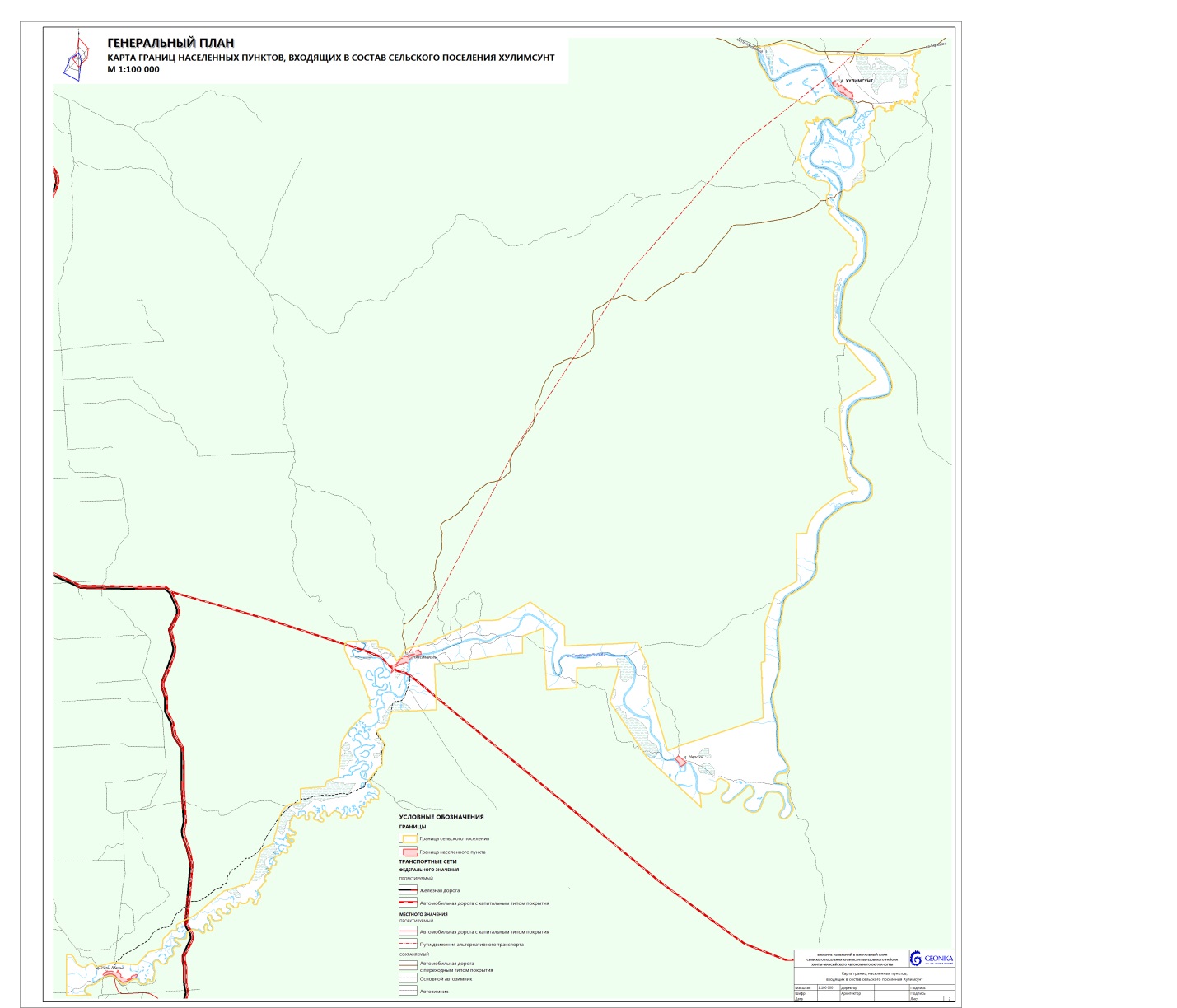 Проектом генерального плана сельского поселения Хулимсунт Березовского района Ханты-Мансийского автономного округа – Югра (далее сп. Хулимсунт) предусмотрено перевод земель лесного фонда в земли населенных пунктов сп.Хулимсунт площадью 36,6 га., что составляет 0,07% от общей площади лесного фонда сп. Хулимсунт. 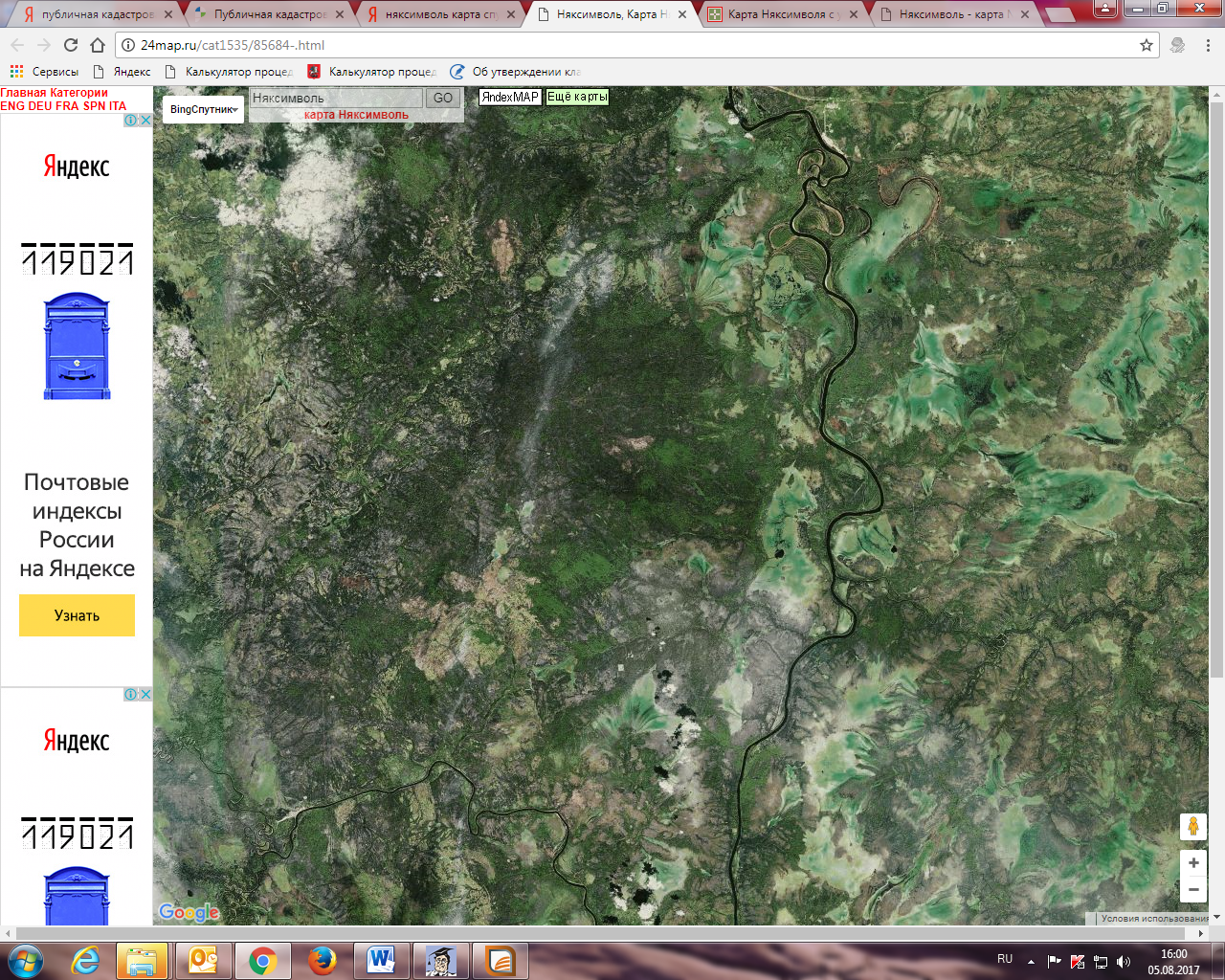                                                                                   д. Хулимсунт                          с. НяксимвольНеобходимо отметить, что территория сп.Хулимсунт на 90,6% состоит из земель лесного фонда и на 8,6% - из земель водного фонда. Оставшиеся 0,8% - это земли населенных пунктов и земли промышленности. Увеличение границ населенных пунктов: д. Хулимсунт,  с. Няксимволь невозможно за счет земель водного фонда. Таким образом, границы населенных пунктов сп. Хулимсунт возможно увеличить только за счет земель лесного фонда, а учитывая тот факт, что населенные пункты образовались как места поселения коренных малочисленных народов севера (Манси, Зыряне) на берегу реки то, вся прилегающая территория к населенным пунктам относится к категории защитных лесов – нерестоохранным полосам леса, следовательно, необходимо перевести, защитные леса – в земли населенных пунктов. Населенный пункт д. Хулимсунт на 30 % граничит с пойменной территорией реки Северная Сосьва, болотами и на 70% граничит с землями лесного фонда. Населенный пункт с. Няксимволь на 50% граничит с пойменной территорией реки Северная Сосьва, болотами и на 50% граничит с землями лесного фонда. На 1 января 2017 года в сп. Хулимсунт 47 семей (139 человек) состоит на учете на улучшение жилищных условий. Очередь на предоставление земельных участков льготным категориям граждан составляет 13 семей, кроме того порядка 47 семей (не льготной категории) хотели бы построить индивидуальные жилые дома. Для реализации Указа Президента Российской Федерации от 07 мая 2012 года №600 «О мерах по обеспечению граждан Российской Федерации доступным и комфортным жильем и повышению качества жилищно-коммунальных услуг», Поручения Президента Российской Федерации от 29 февраля 2012 года №Пр-534, удовлетворению потребности жителей сп. Хулимсунт в земельных участках, в целях улучшения жилищных условий, в  связи с отсутствием свободных территорий в границах населенного пункта, генеральным планом предусматривается увеличение территории жилой застройки и, соответственно, увеличение границ населенного пункта. На расширяемой территории планируется строительство двух  многоквартирных жилых дома (д. Хулимсунт, для обеспечения квартирами 23 семей, стоящих на учете на улучшение жилищных условий), 12 двухквартирных жилых дома   (с. Няксимволь,  для обеспечения квартирами 24 семей, стоящих на учете на улучшение жилищных условий), выделение 60 земельных участков для индивидуального жилищного строительства, в том числе 13 для обеспечения льготной категории граждан земельными участками.Генеральным планом предусматривается расширить границы населенных пунктов путем включения прилегающих к населенному пункту земель лесного фонда Няксимволького лесничества, как единственный экономически целесообразный вариант, общей площадью 36,6 га, в том числе: защитные леса, площадью 36,6 га, в том числе категория защитности:Запретные полосы лесов, защищающие нерестилища ценных промысловых рыб были выделены в соответствии с действующим на тот момент времени законодательством: распоряжением Постановление СМ РСФСР от 26.10.1973 №554 от 15.02.1979 № 97, распоряжение СМ РСФСР от 09.08. 1979 №. 1309-р.По данным таблицы 3 лесохозяйственного регламента Няксимвольского лесничества, утвержденного приказом Департамента природных ресурсов и несырьевого сектора экономики Ханты-Мансийского автономного округа – Югры от 23.07.2012 
№ 22-нп, площадь земель лесного фонда Няксимвольского лесничества составляет 
2 116 516 га, в том числе защитные леса – 167 264 га, соответственно, земли, испрашиваемые к переводу составляют 0,0017 процентов от общей площади земель лесного фонда Няксимвольского лесничества и 0,022 процента от площади защитных лесов Няксимвольского лесничества. Земли, испрашиваемые к переводу, составляют 0,00015 % земель лесного фонда автономного округа (49 355 726 га).Обоснование превода земель д. Хулимсунт (Хулимсунт - в переводе с мансийского — устье язевой реки). 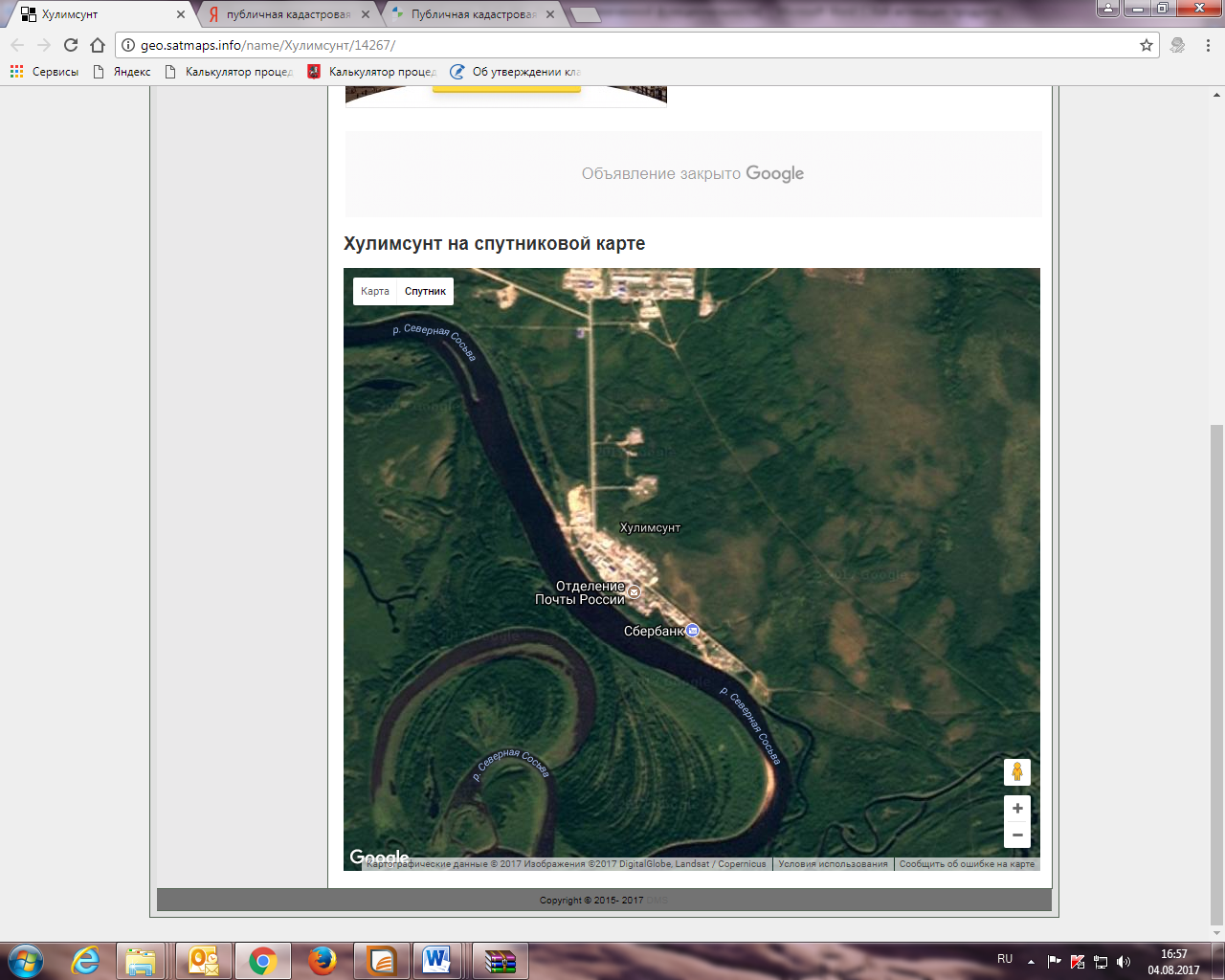 По предложениям генерального плана сп. Хулимсунт развитие населенного пункта Хулимсунт предусмотрено при увеличении земель населенного пункта за счет включения в границы населенного пункта следующих земель государственного лесного фонда:- защитные леса – 22,00га.Градостроительная стратегия направлена на формирование д. Хулимсунт как административного центра поселения с развитой социально-экономической структурой. Стратегической целью развития является повышение качества жизни населения, развитие экономической базы, обеспечение устойчивого функционирования всего хозяйственного комплекса и социальной сферы. Градостроительная концепция генерального плана ориентирована на эффективное использование сложившихся территорий и одновременно резервирование территорий для перспективного развития населенного пункта. Площадь д. Хулимсунт в настоящее время составляет 49,2 га, проектными предложениями предусмотрено ее увеличение до 71,2 га.Для определения направлений развития территории д. Хулимсунт выполнено вариантное прогнозирование численности населения методом передвижки возрастов (прогнозирование возрастной структуры численности населения в зависимости от возрастных показателей рождаемости, смертности и миграции), методом экстраполяции по среднему темпу роста.Прогноз численности населения д. ХулимсунтПримечание:  *  -  темп прироста (падения) к базовому годуНа основе полученных данных можно сделать вывод, что в течение следующих двадцати лет следует ожидать увеличения общей численности населения примерно на 18% . При этом наиболее существенным будет увеличение численности населения старше трудоспособного возраста (187%). Трудоспособное  возрастет всего лишь на 3%, что создаст дополнительную нагрузку на трудоспособное  население и увеличит потребность в объектах социального обеспечения. Численность населения младше трудоспособного населения упадет на 4%. Доля старше трудоспособного населения возрастет до 22%, а доля младше трудоспособного и трудоспособного населения упадет до 22% и до 56% соответственно.На протяжении всего расчетного срока наблюдается рост численности постоянного населения. С целью повышения уровня обеспеченности граждан на конец расчетного периода общей площадью жилья, с учетом ликвидации ветхого и непригодного для проживания жилищного фонда, проведения мероприятий по выносу жилищного фонда из санитарно-защитных зон, создания необходимых условий при переселении жителей из ликвидируемого жилфонда, наращивание темпов строительства жилья требуются дополнительные территории для новой жилой застройки. Расчеты потребности общей площади приведены в таблице ниже.Расчет проектируемого жилищного фондаРешением Думы Березовского района от 03.06.2010 №603 «О правилах землепользования и застройки сельского поселения Хулимсунт» (в редакции от 21.07.2017)  установлены предельные размеры земельных участков, находящихся    в государственной или муниципальной собственности предоставляемых гражданам в собственность для ведения личного хозяйства и индивидуального жилищного строительства и применительно к территории сельского поселения Хулимсунт составляют:Минимальный – 0,04 га;Максимальный – 0,15 га.В соответствии с «Региональными нормативами градостроительного проектирования Ханты-Мансийского автономного округа – Югры» нормативы определения потребности в селитебных территориях (в гектарах на 1000 человек) для зоны застройки среднеэтажными многоквартирными жилыми домами (4 - 8 этажей) - 8 га, для зоны застройки объектами индивидуального жилищного строительства и усадебными жилыми домами с земельным участком площадью от 600 до 1200 квадратных метров - 50 га, для зоны застройки объектами индивидуального жилищного строительства и усадебными жилыми домами с земельным участком площадью 1200 квадратных метров и более – 70 га.Обеспеченность населения селитебной территорией в сложившихся границах с учетом предлагаемой реконструкции и сноса ветхого жилья составит:- в зоне застройки среднеэтажными многоквартирными жилыми домами (4 - 8 этажей) – 10,5га/8га*1000чел.=1313 человек;- в зоне застройки объектами индивидуального жилищного строительства и усадебными жилыми домами с земельным участком площадью до 1500 квадратных метров – 8,17га/50га*1000чел.=163 человека.Для реализации решений генерального плана и Правил землепользования и застройки сельского поселения Хулимсунт, с учетом перспектив развития поселение испытывает дефицит селитебной территории в д. Хулимсунт для размещения 261 человека.На 1 января 2017 года в д. Хулимсунт 23 семьи (52 человека) состоит на учете на улучшение жилищных условий. Очередь на предоставление земельных участков льготным категориям граждан составляет 12 семей, кроме того порядка 30 семей (не льготной категории) хотели бы построить индивидуальные жилые дома.	В результате проведенных расчетов необходимо перевести 22,00 га земель лесного фонда  в земли населенных пунктов д. Хулимсунт. Из них 8,26 га под размещение жилой застройки.На севере предусмотрено увеличении границы населенного пункта за счет земель лесного фонда. Данный участок земель лесного фонда, относиться к защитным лесам. Участок включает два квартала частично: квартал общественно-деловой застройки, квартал инженерной инфраструктуры.  Территория общественно-деловой застройки предназначена для строительства культового объекта (часовни) и объектов торгового назначения составляет 0,28 га.Также планируется включение территорий, предназначенных для инженерной инфраструктуры необходимой для обеспечения населенного пункта - земельный участок с кадастровым номером 86:05:0401001:330. Площадь территории составляет 0,41 га.Площадь переводимых территории из земель лесного фонда для указанных выше целей составляет:- защитные леса – 0,69 га.На  северо-востоке предусмотрено увеличении границы населенного пункта за счет земель лесного фонда. Данный участок земель лесного фонда, относиться к защитным лесам. Участок включает четыре квартала полностью: два жилых,  квартал общественно-деловой застройки для строительства объекта местного значения – образовательно культурного центра,  универсальной детской площадки, лыжной базы, и квартал инженерной инфраструктуры. Согласно таксационных данных нецелесообразно выделять данные участки земель лесного фонда за границы населенного пункта, так как такой лес не несет значительных  экологических и средообразующих функции. Исходя, из этого следует, что данную территорию рационально использовать под планируемые объекты местного значения (социального назначения), жилой застройки, инженерной инфраструктуры, необходимые объекты общественно-деловой застройки. На территории общественно-деловой застройки, а именно на земельном участке с кадастровым номером 86:05:0401002:797, площадью 1,9 га.  согласно Стратегии социально-экономического развития муниципального образования Березовский район на период до 2030 года, утвержденной 14.08.2014г., Программы Ханты - Мансийского автономного округа - Югры «Адресная инвестиционная программа Ханты – Мансийского автономного округа – Югры на 2015 год и на плановый период 2016 – 2017 годы», государственной программы автономного округа «Развитие образования в Ханты-Мансийском автономном округе - Югре на 2014-2020 годы»; муниципальной программы «Развитие образования в Березовском районе на 2014 – 2018 годы»: планируется строительство  следующего социально значимого объекта образовательно-культурного комплекса (школа на 140 учащихся, 75 мест). Территории общественно-деловой застройки универсальной детской площадки составляет 0,2 га. и находится на земельном участке с кадастровым номером 86:05:0401001:668. Территория общественно-деловой застройки лыжной базы  составляет 0,9 га. Общая площадь территории общественно-деловой застройки составляет 3,04 га. Жилую застройку здесь планируется вести согласно поручению Председателя Правительства Российской Федерации Д.А. Медведева по итогам социального форума «Эффективная социальная политика: новые решения» в городе Санкт-Петербурге 25 марта 2016 года, Указу Президента Российской Федерации от 7 мая 2012 года № 600 «О мерах по обеспечению граждан РФ доступным и комфортным жильем и повышению качества жилищно-коммунальных услуг», федеральной целевой программы «Жилище» на 2015-2020 годы» от 17.12.2012г №1050 с измен. от 26.05.2016г.; государственной программы ХМАО-Югры «Социальная поддержка жителей Ханты-Мансийского автономного округа – Югры на 2014 – 2020 годы» от 09.10.2013г №421-п.; постановления Правительства ХМАО-Югры от 09.10.2013г № 408-п «О государственной программе ХМАО-Югры «Обеспечение доступным и комфортным жильем жителей ХМАО-Югры в 2016-2020годах»; муниципальной программы «Обеспечение доступным и комфортным жильем жителей Березовского района в 2016-2020 годах».Площадь территории жилой застройки 6,63 га.Также планируется включение территорий, предназначенных для организации улично-дорожной сети, объектов инженерной инфраструктуры (объекты теплоснабжения, объекты водоснабжения - водозаборные скважины – земельный участок с кадастровым номером 86:05:0401001:1218), инженерных сетей  населенного пункта и выполнения муниципальной программы  «Развитие жилищно - коммунального комплекса и повышение энергетической эффективности в муниципальном образовании Березовский район в 2016- 2020 годы», с целью обеспечения доступа ко всем запланированным к размещению объектам местного значения, а также соблюдения санитарно-защитных разрывов и нормируемых расстояний до селитебной зоны от объектов, накладывающих ограничения на использование территории до селитебной зоны. Площадь территории для организации улично-дорожной сети, инженерных сетей, объектов инженерной инфраструктуры  составляет 7,56 га.Площадь переводимых территории из земель лесного фонда для указанных выше целей составляет:- защитные леса – 17,23 га.С целью приведения в соответствие с кадастровым делением предлагается исключить часть земельного участка   с кадастровым номером 86:05:0401001:23, предназначенного для производственных целей компрессорной станции Сосьвинская из границ населенных пунктов и перевести в земмли промышленности, энергетики, транспорта, связи, радиовещания, телевидения, информатики, земли для обеспечения космической деятельности, земли обороны, безопасности и земли иного специального назначения. Площадь – 0,15 га.Кроме того,  проектируемую территорию  кладбища, необходимо перевести из земель лесного фонда в земели особо охраняемых категорий и объектов - земли историко-культурного назначения, для гражданских захоронений.  Площадь переводимых территории из земель лесного фонда для указанных выше целей составляет:- защитные леса – 1,5 га.С южной стороны предусмотрено увеличение границ населенного пункта (жилая застройка, индивидуальные гаражи, улично-дорожная сеть, объекты инженерной инфраструктуры) и образование земель особо охраняемых категорий и объектов (земли историко-культурного назначения, для гражданских захоронений) за счет включения земель лесного фонда.  Для размещения жилой застройки необходимо включить в границы населенного пункта земельные участоки (части земельных участков) с кадастровыми номерами: 86:05:0401002:134, 86:05:0401002:168, 86:05:0401002:148, 86:05:0401001:929, 86:05:0401001:876,  86:05:0401001:169, 86:05:0401001:148, 86:05:0401001:149, 86:05:0401001:150, 86:05:0401001:151, 86:05:0401001:62, 86:05:0401001:61, 86:05:0401001:855 предназначенные для жилищного строительства, личного подсобного хозяйства и 3 новых земельных участка предназначенных для индивидуального жилищного строительства.Площадь территории жилой застройки 1,63 га.Необходимо включить в границы населенного пункта земельные участоки (части земельных участков) с кадастровыми номерами: 86:05:0401001:1095, 86:05:0401001:847, 86:05:0401001:761 предназначенные для строительства гаражей и земельный участок с кадастровым номером 86:05:0401002:2, предназначенный для лодочной станции.Площадь территории застройки объетов транспорта 0,38 га.Также планируется включение территорий, предназначенных для организации улично-дорожной сети, инженерных сетей  населенного пункта и выполнения муниципальной программы  «Развитие жилищно - коммунального комплекса и повышение энергетической эффективности в муниципальном образовании Березовский район в 2016- 2020 годы», с целью обеспечения доступа к объектам индивидуального жилищного строительства, так как  образование земельных участков не должно приводить к вклиниванию, вкрапливанию, изломанности границ, чересполосице, невозможности размещения объектов недвижимости и другим препятствующим рациональному использованию и охране земель недостаткам, а также нарушать требования, установленные Земельным Кодексом, другими федеральными законами.Площадь территории земель предназначенных для организации улично-дорожной сети, инженерных сетей  составляет 0,47 га.Площадь переводимых территории из земель лесного фонда для указанных выше целей составляет:- защитные леса – 2,48 га.Территорию существующего кладбища, перевести в земели особо охраняемых категорий и объектов - земли историко-культурного назначения, для гражданских захоронений. Площадь переводимых территории из земель лесного фонда для указанных выше целей составляет:- защитные леса – 1,1 га.С западной стротны предусмотрено увеличение границы населенного пункта путем включения существующего земельного участка с кадастровым номером 86:05:0401001:4 и части земельного участка с кадастровым номером  86:05:0401001:3 - для строительства и эксплуатации причала.  Площадь включения земель лесного фонда в земли населенного пункта составляет:-защитные  леса – 1,6 га.Для исключения пересечения границ населенного пункта с земельными участками и возможности дальнейшего развития населенного пункта, необходимо включить в границу населенного пункта вышеуказанные земельные участи. Образование земельных участков не должно приводить к вклиниванию, вкрапливанию, изломанности границ, чересполосице, невозможности размещения объектов недвижимости и другим препятствующим рациональному использованию и охране земель недостаткам, а также нарушать требования, установленные Земельным Кодексом, другими федеральными законами. В целях соблюдения прав собственников (арендаторов) данных земельных участков в генеральном плане установлены функциональные зоны в соответствии с видами разрешенного использования земельных участков. В соответствии с ч.2 ст.83 Земельного кодекса Российской Федерации от 25.10.2001 №136-ФЗ (ред. от 12.07.2017) «Границы городских, сельских населенных пунктов отделяют земли населенных пунктов от земель иных категорий. Границы городских, сельских населенных пунктов не могут пересекать границы муниципальных образований или выходить за их границы, а также пересекать границы земельных участков, предоставленных гражданам или юридическим лицам».Площадь включения земель лесного фонда Няксимвольского лесничества Хуранского участкового лесничества, Акрышского урочища в земли поселений составляет:- защитные леса – 22,0 га.Рис. Современное распределение лесов по целевому назначению.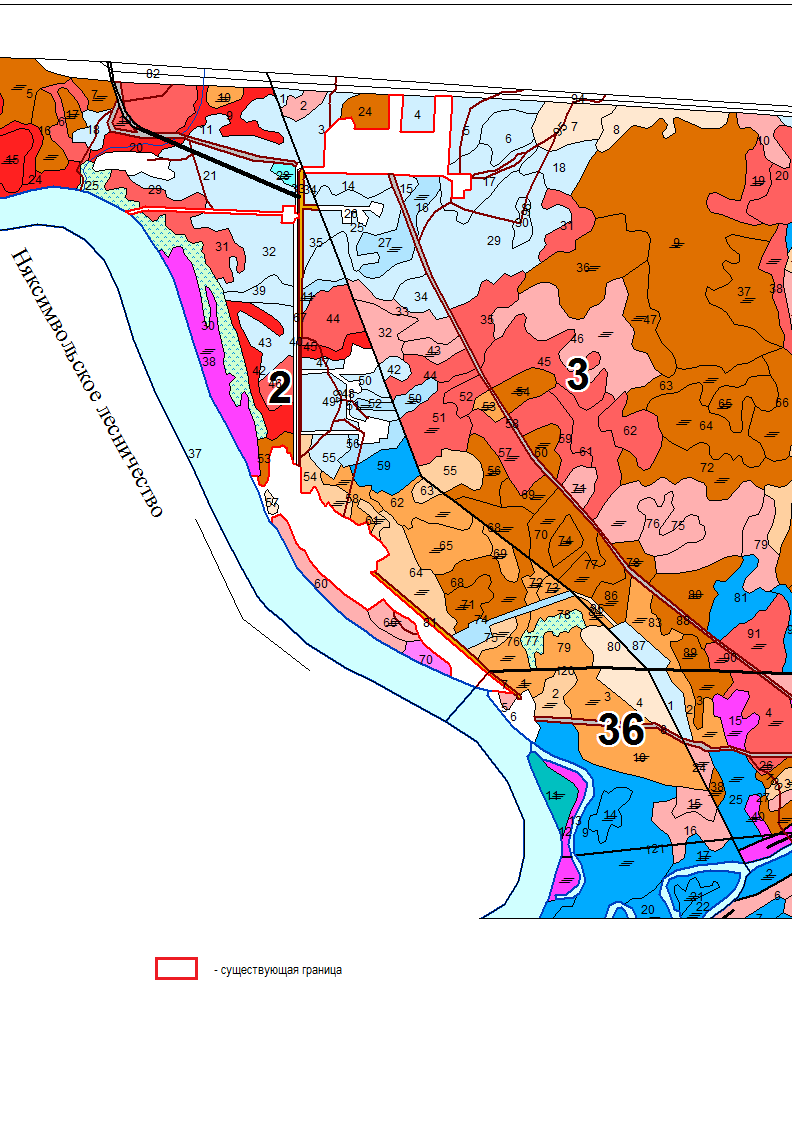 Таблица: Цели использования земель, переводимых из лесного фонда в земли населенных д. ХулимсунтДля размещения объектов, запланированых за проектируемой границей населенного пункта - на землях лесного фонда, планируется  переводить земли лесного фонда в иную категорию земель под данные объекты по мере необходимости в соответствии с Федеральным законом от 21.12.2004 N 172-ФЗ "О переводе земель или земельных участков из одной категории в другую". Обоснование перевода земель с. Няксимволь.Название от мансийского няхсям — «жабры», воль — «плёс» («Жаберный плёс»).  Близ села обнаружена стоянка первобытных людей, относящаяся к бронзовому веку, возраст которой составляет 3 тыс. лет.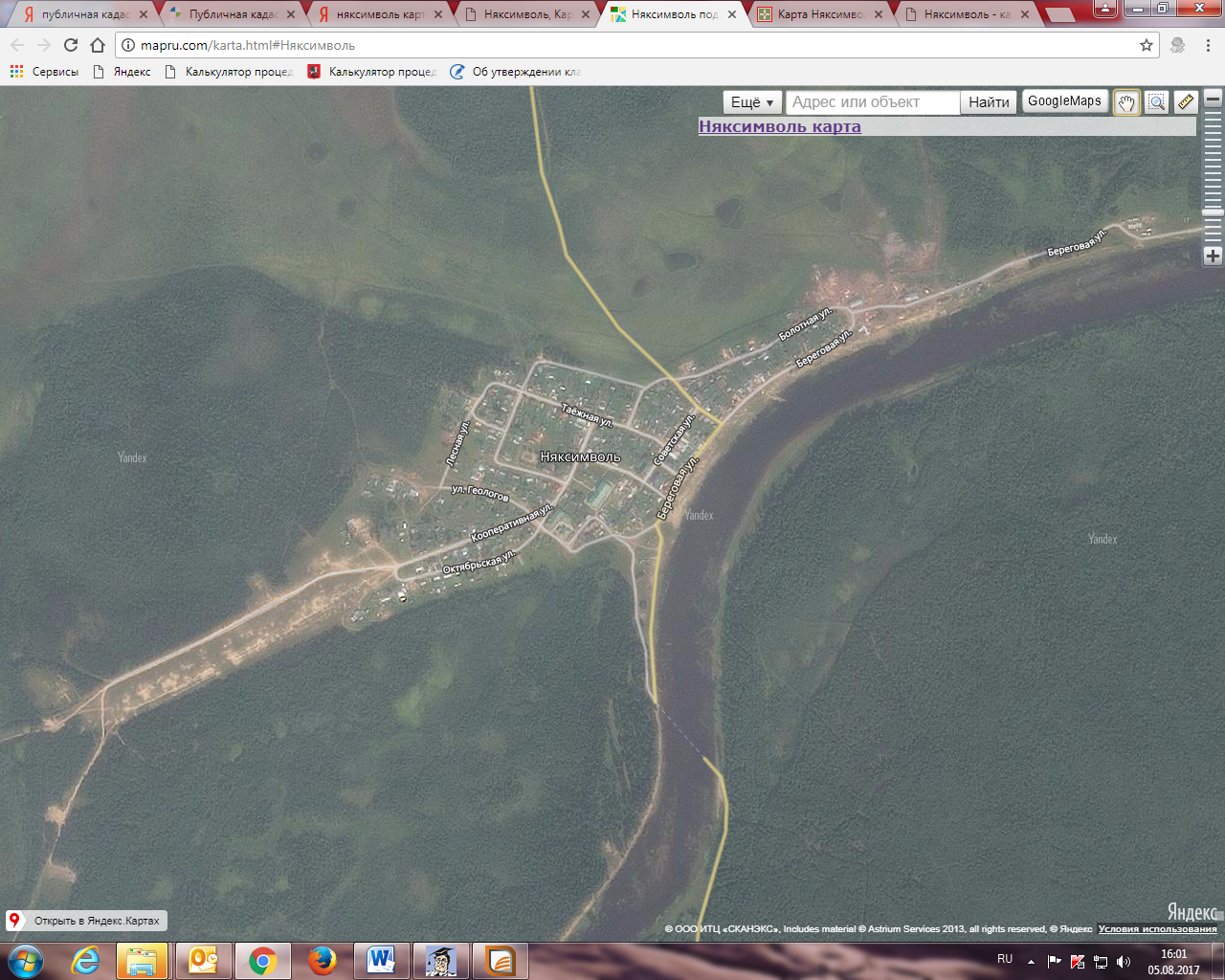 В ходе подготовки проекта генерального плана с. Няксимволь в целях развития населенного пункта возникла необходимость увеличения его границы. Площадь                          с. Наксимволь в настоящее время составляет 82,6 га, проектными предложениями предусмотрено ее увеличение до 96,69 га. В проектные границы вошли территории для жилой застройки, объектов электроснабжения, объектов здравоохранения. Территорию существующего кладбища, расположенного в настоящее время в землях населенного пункта и землях лесного фонда, предлагается перевести в земели особо охраняемых категорий и объектов - земли историко-культурного назначения, для гражданских захоронений, площадью – 1,23 га. Развитие населённого пункта планируется за счёт относительно небольшого естественного прироста населения и размещения объектов местного значения, необходимых для формирования удобной и комфортной среды проживания.В результате изменения границы площадь населенного пункта увеличивается за счет включения земель лесного фонда (Няксимвольское лесничество, Няксимвольское участковое лесничество, Няксимвольское урочище).Анализ тенденций экономического роста территории в качестве одной из важнейших составляющих включает в себя анализ демографической ситуации. Возрастная, половая и национальная структуры населения выступают в качестве значимых факторов в определении проблем и перспектив развития рынка рабочей силы, а, следовательно, и производственного потенциала территории. На демографические прогнозы в большой степени опирается планирование всего народного хозяйства: производство товаров и услуг, жилищного и коммунального хозяйства, трудовых ресурсов, подготовки кадров специалистов, школ и детских дошкольных учреждений, дорог и средств транспорта и многое другое.Для определения направлений развития территории сельского поселения выполнено прогнозирование численности населения методом передвижки возрастов.Прогноз численности населения с. НяксимвольПримечание:  *  -  темп прироста (падения) к базовому годуНа основе полученных данных можно сделать вывод, что в течение следующих двадцати лет следует ожидать незначительного увеличения общей численности населения примерно на 15%. При этом наиболее существенным будет увеличение численности населения старше трудоспособного возраста (128%). А численность трудоспособного населения уменьшится на 9%. Такое положение дел создаст большую нагрузку на трудоспособное население и увеличит потребность в объектах социального обеспечения. Численность населения младше трудоспособного увеличится на 16%. Доля  старше трудоспособного населения возрастет до 26%, а доля трудоспособного населения упадет до 47%. Доля населения младше трудоспособного населения останется неизменной.С целью повышения уровня обеспеченности граждан на конец расчетного периода общей площадью жилья, с учетом ликвидации ветхого и непригодного для проживания жилищного фонда, проведения мероприятий по выносу жилищного фонда из санитарно-защитных зон, создания необходимых условий при переселении жителей из ликвидируемого жилфонда, наращивание темпов строительства жилья требуются дополнительные территории для новой жилой застройки. Результаты оценки потребности общей площади с учетом изменения численности населения и объемов сноса и строительства жилья приведены в таблице.Расчет проектируемого жилищного фондаРешением Думы Березовского района от 03.06.2010 №603 «О правилах землепользования и застройки сельского поселения Хулимсунт» (в редакции от 21.07.2017)  установлены предельные размеры земельных участков, находящихся    в государственной или муниципальной собственности предоставляемых гражданам в собственность для ведения личного хозяйства и индивидуального жилищного строительства и применительно к территории сельского поселения Хулимсунт составляют:Минимальный – 0,04 га;Максимальный – 0,15 га.В соответствии с «Нормативами градостроительного проектирования Ханты-Мансийского автономного округа – Югры» от нормативы определения потребности в селитебных территориях (в гектарах на 1000 человек) зоны застройки объектами индивидуального жилищного строительства и усадебными жилыми домами с земельным участком площадью до 1200 квадратных метров - 50 га, для зоны застройки объектами индивидуального жилищного строительства и усадебными жилыми домами с земельным участком площадью 1200 квадратных метров и более – 70 га.Обеспеченность населения селитебной территорией в сложившихся границах с учетом предлагаемой реконструкции и сноса ветхого жилья составит в зоне застройки объектами индивидуального жилищного строительства и усадебными жилыми домами с земельным участком площадью от 600 до 1200 квадратных метров – 30,1га/50га*1000чел.=602 человек.Для реализации решений генерального плана и правил землепользования и застройки сельского поселения Хулимсунт, с учетом перспектив развития поселение испытывает дефицит селитебной территории в с. Няксимволь для размещения 20 семей. На 1 января 2017 года в с. Няксимволь 24 семьи (87 человек) состоит на учете на улучшение жилищных условий. Очередь на предоставление земельных участков льготным категориям граждан составляет 1 семья, кроме того порядка 20 семей (не льготной категории) хотели бы построить индивидуальные жилые дома.В результате проведенных расчетов необходимо перевести 14,6 га. земель лесного фонда в земли населенных пунктов с. Няксимволь. Из них 14,2 га. под размещение жилой застройки.В зоне жилой застройки планируется размещения объектов индивидуального жилищного строительства и усадебных жилых домов, что позволит обеспечить поселок селитебными территориями.Северную часть населенного пункта планируется увеличить под жилую застройку для обеспечения возможности исполнения поручения Председателя Правительства Российской Федерации Д.А. Медведева по итогам социального форума «Эффективная социальная политика: новые решения» в городе Санкт-Петербурге 25 марта 2016 года, Указу Президента Российской Федерации от 7 мая 2012 года № 600 «О мерах по обеспечению граждан РФ доступным и комфортным жильем и повышению качества жилищно-коммунальных услуг», федеральной целевой программы «Жилище» на 2015-2020 годы» от 17.12.2012г №1050 с измен. от 26.05.2016г.; государственной программы ХМАО-Югры «Социальная поддержка жителей Ханты-Мансийского автономного округа – Югры на 2014 – 2020 годы» от 09.10.2013г №421-п.; постановления Правительства ХМАО-Югры от 09.10.2013г № 408-п «О государственной программе ХМАО-Югры «Обеспечение доступным и комфортным жильем жителей ХМАО-Югры в 2016-2020годах»; муниципальной программы «Обеспечение доступным и комфортным жильем жителей Березовского района в 2016-2020 годах».Площадь территории жилой застройки 12,3 га.Также планируется увеличить территорию для размещения объекта электроснабжения (ПС) для обеспечения централизованного электроснабжения населенного пункта. Площадь – 0,34 га.В южной части населенного пункта планирунтся увеличить территорию под жилую застройку для приведения в соответствие с кадастровым делением, включить в границу населенных пунктов земельные участки с кадастровыми номерами: 86:05:0402003:39, 86:05:0402003:36, 86:05:0402003:37, 86:05:0402003:35, 86:05:0402003:8, 86:05:0402003:17. Площадь – 1,9 га.Также планируется увеличить территорию для размещения объекта здравоохранения (морга), часть земельного участка с кадастровым номером 86:05:0000000:5379. Площадь – 0,06 га.Площадь переводимых территории из земель лесного фонда для указанных выше целей составляет:- защитные леса – 14,6 га.В настоящее время кладбище находится в двух категориях земель: землях населенных пунктов и землях лесного фонда, в связи с чем территорию существующего кладбища необходимо перевести в земели особо охраняемых категорий и объектов - земли историко-культурного назначения, для гражданских захоронений. Площадь переводимых территории из земель лесного фонда для указанных выше целей составляет:- защитные леса – 0,71 гаПлощадь переводимых территорий из земель населенных пунктов для указанных выше целей составляет – 0,52 га.Общая площадь прерводимая в земли особо охраняемых категорий и объектов - земли историко-культурного назначения, для гражданских захоронений составляет – 1,23 га.Современное распределение лесов по целевому назначению.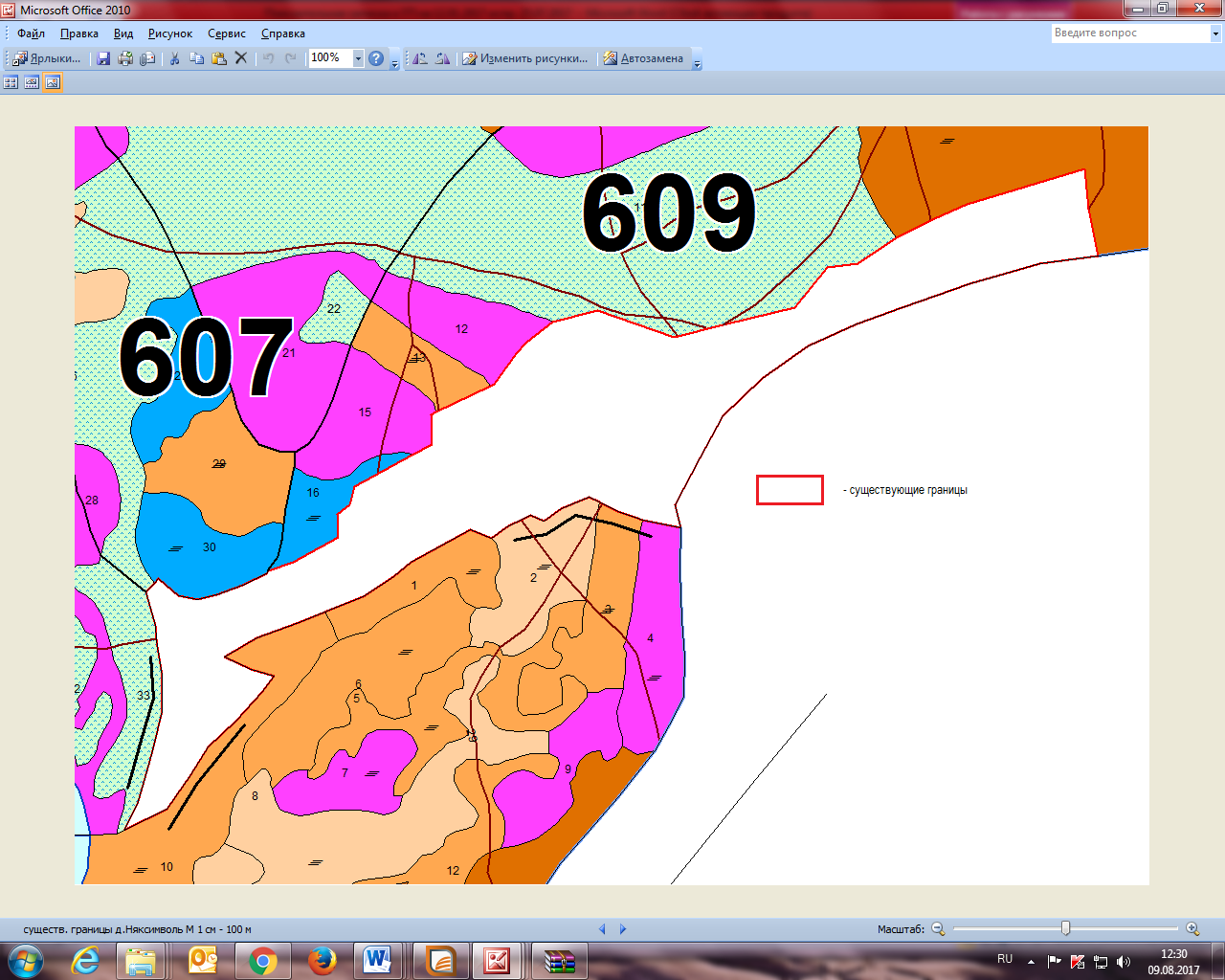 Для размещения объектов, запланированых за проектируемой границей населенного пункта - на землях лесного фонда, планируется  переводить земли лесного фонда в иную категорию земель под данные объекты по мере необходимости в соответствии с Федеральным законом от 21.12.2004 N 172-ФЗ "О переводе земель или земельных участков из одной категории в другую" .Таблица: Цели использования земель, переводимых из лесного фонда в земли населенных пунктов с. Няксимволь.Вывод по обоснованию перевода земель различных категорий в земли населенных пунктов.На основании вышеизложенного, при рассмотрении Проекта внесения изменений в Генеральный план сельского поселения Хулимсунт, просим принять во внимание нормы статьи 11  Федерального закона от 21.12.2004 №172-ФЗ (ред. от 01.05.2016)  «О переводе земель или земельных участков из одной категории в другую», Указ  Президента Российской Федерации от 07.05.2012 №600 «О мерах по обеспечению граждан Российской Федерации доступным и комфортным жильем и повышению качества жилищно-коммунальных услуг», незначительную долю защитных лесов земель лесного фонда Няксимвольского лесничества, предлагаемых к переводу в земли населенных пунктов и заинтересованность Ханты-Мансийского автономного округа-Югры в социально-экономическом развитии сельского поселения Хулимсунт.Таким образом, включение данных территорий в границы д. Хулимсунт и с. Няксимволь полностью обеспечит население поселка (с учетом прогноза демографического роста) селитебными территориями, местами приложения труда и будет способствовать стабильной работе компрессорной станции (Сосьвинское ЛПУ)Включение защитных лесов земель лесного фонда в земли населенных пунктов не окажет негативного влияния на окружающую среду. Учитывая тот факт, что вокруг населенных пунктов сельского поселения Хулимсунт  в основном  сильно заболоченные земли с редкими кустарниками и деревьями, а за пределами новой границы населенных пунктов, на много километров вокруг простирается северная тайга, полезные функции леса сельского поселения Хулимсунт в целом ни как не пострадают от расширения территории застройки, необходимой жителям сп. Хулимсунт. На основании решений генерального плана муниципального образования подготовлены перечни лесных участков и их частей, планируемых для перевода в земли населенных пунктов, с указанием информации о площади, местоположении, целевом назначении лесов и категории защитных лесов, планируемом использовании (см. раздел «Перечень земельных участков, которные планируется к переводу в земли населенных пунктов).Для анализа были использованы кадастровый план территории и материалы лесоустройства Березовского муниципального района.перечень земельных участков, которые включаются  или исключаются из границ населенных пунктов, входящих в состав поселения.1 Перечень земельных участков, которые планируются к переводу в земли населенных пунктовТаблица  – Перечень земельных участков, располагающихся в Няксимвольском лесничестве Хуранском участковом лесничестве, Акрышском урочище, которые планируются к переводу в земли населенных пунктов д. ХулимсунтТаблица - Перечень земельных участков, исключаемых из границы населенного пункта д. Хулимсунт в земли иных категорийТаблица – Перечень земельных участков, располагающихся в Няксимвольском лесничестве Няксимвольское урочище, которые планируются к переводу в земли населенных пунктов с. НяксимвольТаблица - Перечень земельных участков, исключаемых из границы населенного пункта с. Няксимволь в земли иных категорийОбъекты культурного наследияНа территории сп. Хулимсунт расположены объекты культурного наследия. В соответствии с Федеральным законом № 73 «Об объектах культурного наследия (памятников истории и культуры) народов РФ» от 24. 05. 2002 г. к объектам культурного наследия относятся объекты недвижимого имущества со связанными с ними произведениями живописи, скульптуры, декоративно-прикладного искусства, объектами науки и техники и иными предметами материальной культуры, возникшие в результате исторических событий, представляющие собой ценность с точки зрения истории, археологии, архитектуры, градостроительства, искусства, науки и техники, эстетики, этнологии или антропологии, социальной культуры и являющиеся свидетельством эпох и цивилизаций, подлинными источниками информации о зарождении и развитии культуры.Выписка из Списка вновь выявленных объектов, представляющих историческую, научную, художественную или иную культурную ценность.Выписка из Списка вновь выявленных объектов, представляющих историческую, научную, художественную или иную культурную ценность, утвержденного приказом директора Департамента культуры и искусства автономного округа № 137/01-12 от 14 мая 2004 г.Объекты культурного наследия Ханты-Мансийского национального (автономного) округа из Списка памятников истории и культуры Тюменской области, находящиеся на государственной охране по состоянию на 20 октября 1992 г.В соответствии с Федеральным законом № 73 «Об объектах культурного наследия (памятников истории и культуры) народов РФ» от 24. 05. 2002 г. в целях обеспечения сохранности объекта культурного наследия в его исторической среде на сопряженной с ним территории устанавливаются зоны охраны объекта культурного наследия: охранная зона, зона регулирования застройки и хозяйственной деятельности, зона охраняемого природного ландшафта.Необходимый состав зон охраны объекта культурного наследия определяется проектом зон охраны объекта культурного наследия.Охранная зона  территория, в пределах которой в целях обеспечения сохранности объекта культурного наследия в его историческом ландшафтном окружении устанавливается особый режим использования земель, ограничивающий хозяйственную деятельность и запрещающий строительство, за исключением применения специальных мер, направленных на сохранение и регенерацию историко-градостроительной или природной среды объекта культурного наследия.Границы зон охраны объекта культурного наследия (за исключением границ зон охраны особо ценных объектов культурного наследия народов Российской Федерации и объектов культурного наследия, включенных в Список всемирного наследия), режимы использования земель и градостроительные регламенты в границах данных зон утверждаются на основании проекта зон охраны объекта культурного наследия в отношении объектов культурного наследия федерального значения  органом государственной власти субъекта Российской Федерации по согласованию с федеральным органом охраны объектов культурного наследия, а в отношении объектов культурного наследия регионального значения и объектов культурного наследия местного (муниципального) значения  в порядке, установленном законами субъектов Российской Федерации.Порядок разработки проектов зон охраны объекта культурного наследия, требования к режиму использования земель и градостроительным регламентам в границах данных зон устанавливаются Правительством Российской Федерации.Проектирование и проведение землеустроительных, земляных, строительных, мелиоративных, хозяйственных и иных работ на территории памятника или ансамбля запрещаются, за исключением работ по сохранению данного памятника или ансамбля и (или) их территорий, а также хозяйственной деятельности, не нарушающей целостности памятника или ансамбля и не создающей угрозы их повреждения, разрушения или уничтожения.В случае угрозы нарушения целостности и сохранности объекта культурного наследия движение транспортных средств на территории данного объекта или в его зонах охраны ограничивается или запрещается в порядке, установленном законом субъекта Российской Федерации.№ листаНаименование листаКол-воУтверждаемая частьУтверждаемая частьУтверждаемая часть1-1Карта планируемого размещения объектов местного значения сельского поселения Хулимсунт    М 1:10000031-2Карта планируемого размещения объектов местного значения д. Хулимсунт, с. Няксимволь, д. Усть-Манья   М 1:500032Карта границ населенных пунктов, входящих в состав сельского поселения  Хулимсунт   М 1:10000033Карта функциональных зон д. Хулимсунт, с. Няксимволь, д. Усть-Манья   М 1:50003Материалы по обоснованиюМатериалы по обоснованиюМатериалы по обоснованию01-1Опорный план - план существующего положения  д. Хулимсунт, с. Няксимволь, д. Усть-Манья   М 1:500034-1Карта использования территории сельского поселения Хулимсунт.Карта расположения объектов местного значения сельского поселения Хулимсунт   М 1:10000034-2Карта использования территории д. Хулимсунт, с. Няксимволь, д. Усть-Манья.Карта расположения объектов местного значения д. Хулимсунт, с. Няксимволь, д. Усть-Манья   М 1:500035Карта существующих и планируемых границ земель промышленности, энергетики, транспорта, связи сельского поселения Хулимсунт   М 1:10000036Карта использования территории д. Хулимсунт, с. Няксимволь, д. Усть-Манья. Карта расположения объектов местного значения д. Хулимсунт,  с. Няксимволь, д. Усть-Манья (современное транспортное обслуживание и инженерного обеспечение) М 1:500037Карта комплексной оценки современного использованиятерритории д. Хулимсунт, с. Няксимволь, д. Усть-Манья   М 1:50003№ п/пНаименование программФедеральный уровеньФедеральный уровень1"Новые проекты в горноуральской части района - в рамках реализации мегапроекта Урал-Промышленный - Урал-Полярный" Региональный уровень - Государственные программы Ханты-Мансийского автономного округа – Югры Региональный уровень - Государственные программы Ханты-Мансийского автономного округа – Югры 1«Развитие здравоохранения на 2016 - 2020 годы»2«Развитие образования в Ханты-Мансийском автономном округе - Югре на 2016 - 2020 годы»3«Социальная поддержка жителей Ханты-Мансийского автономного округа - Югры на 2016 - 2020 годы»4«Доступная среда в Ханты-Мансийском автономном округе – Югре на 2016 - 2020 годы»5«Развитие культуры и туризма в Ханты-Мансийском автономном округе – Югре на 2016 - 2020 годы»6«Развитие физической культуры и спорта в Ханты-Мансийском автономном округе – Югре на 2016 - 2020 годы»7«Содействие занятости населения в Ханты-Мансийском автономном округе – Югре на 2016 - 2020 годы»8«Развитие агропромышленного комплекса и рынков сельскохозяйственной продукции, сырья и продовольствия в Ханты-Мансийском автономном округе – Югре в 2016 - 2020 годах»9«Развитие лесного хозяйства и лесопромышленного комплекса Ханты-Мансийского автономного округа – Югры на 2016 -2020 годы»10«Социально-экономическое развитие коренных малочисленных народов Севера Ханты-Мансийского автономного округа – Югры на 2016 - 2020 годы»11«Обеспечение доступным и комфортным жильем жителей Ханты-Мансийского автономного округа – Югры в 2016 - 2020 годах»12«Развитие жилищно-коммунального комплекса и повышение энергетической эффективности в Ханты-Мансийском автономном округе – Югре на 2016 - 2020 годы»13«Защита населения и территорий от чрезвычайных ситуаций, обеспечение пожарной безопасности в Ханты-Мансийском автономном округе – Югре на 2016 - 2020 годы»14«Обеспечение экологической безопасности Ханты-Мансийского автономного округа – Югры на 2016 - 2020 годы»15«Социально-экономическое развитие, инвестиции и инновации Ханты-Мансийского автономного округа – Югры на 2016 - 2020 годы» 16«Информационное общество Ханты-Мансийского автономного округа – Югры на 2016 - 2020 годы»17«Развитие транспортной системы Ханты-Мансийского автономного округа – Югры на 2016 - 2020 годы»18«Управление государственными финансами в Ханты-Мансийском автономном округе – Югре на 2016 - 2020 годы»19«Создание условий для эффективного и ответственного управления муниципальными финансами, повышения устойчивости местных бюджетов Ханты-Мансийского автономного округа – Югры на 2016 - 2020 годы»20«Развитие гражданского общества Ханты-Мансийского автономного округа – Югры на 2016 - 2020 годы»21«Управление государственным имуществом Ханты-Мансийского автономного округа – Югры на 2016 - 2020 годы»22«Развитие и использование минерально-сырьевой базы Ханты-Мансийского автономного округа – Югры на 2016 - 2020 годы»23«Оказание содействия добровольному переселению в Ханты-Мансийский автономный округ – Югру соотечественников, проживающих за рубежом, на 2016 - 2015 годы»24«О государственной политике в сфере обеспечения межнационального согласия, гражданского единства, отдельных прав и законных интересов граждан, а также в вопросах обеспечения общественного порядка и профилактики экстремизма, незаконного оборота и потребления наркотических средств и психотропных веществ в Ханты-Мансийском автономном округе – Югре в 2016-2020 годах»25«Развитие государственной гражданской службы, муниципальной службы и резерва управленческих кадров в Ханты-Мансийском автономном округе - Югре в 2016-2020 годах»Муниципальный уровеньМуниципальный уровень1«Социально-экономическое развитие коренных малочисленных народов Севера Березовского района на 2014 – 2018 годы» 2«Развитие агропромышленного комплекса Березовского района в 2014-2018 годах»3«Создание условий для эффективного и ответственного управления муниципальными финансами, повышение устойчивости бюджетов городских и сельских поселений Березовского района на 2014 год и плановый  период 2015-2018 годов»4«Социально-экономическое развитие, инвестиции и инновации Березовского района на 2014 – 2020 годы»5"Комплексное социально-экономическое развитие Березовского района на 2014-2016 годы"6«Содействие занятости населения в Березовском районе на 2014-2020 годы»7«Социальная поддержка жителей Березовского района на 2014-2018 годы»8«Обеспечение межнационального согласия, гражданского единства, отдельных прав и законных интересов граждан, а также обеспечение общественного порядка и профилактики экстремизма, противодействия незаконному обороту и потреблению наркотических средств и психотропных веществ в Березовском районе на 2016-2020 годы»9«Управление муниципальным имуществом в Березовском районе на 2014-2018 годы»10"Развитие транспортной системы Березовского района на 2014-2020 годы"11"Защита населения и территории от чрезвычайных ситуаций, обеспечение пожарной безопасности в Березовском районе на 2014-2020 годы" 12"Развитие культуры и туризма в Березовском района на 2014-2018 годы"13"Обеспечение доступным и комфортным жильем жителей Березовского района в 2014-2020 годах"1415"Развитие физической культуры, спорта и молодежной политики в Березовского района на 2014-2018 годы"16"Развитие жилищно-коммунального комплекса и повышение энергетической эффективности в Березовском района на 2014-2020 годы"17"Обеспечение экологической безопасности Березовского района на 2014-2020 годы" 18"Развитие образования в Березовском района на 2014-2018 годы"19"Информационное общество Березовского района" на 2014-2018 годыНаправлениеМероприятиеПроектная мощностьВвод в эксплуатациюОбоснованиеУровеньОбразование, культураОбразовательно-культурный комплекс, в п. Хулимсунт, Березовского района (школа на 140 учащ.)1402018«Развитие образования в Ханты-Мансийском автономном округе - Югре на 2016 - 2020 годы»РегиональныйОбразованиеРеконструкция здания поселковой больницы под детский сад на 40 мест в п. Няксимволь Березовского района402019«Развитие образования в Ханты-Мансийском автономном округе - Югре на 2016 - 2020 годы»РегиональныйКультураКультурный комплекс (сельский дом культуры, библиотека)с. НяксимвольИнвестиционный проектРегиональныйПроизводство и переработкаОсвоение месторождения бентонитовых глин ЗАО «Горнорудная корпорация Арктогеи» (учредитель ЗАО «Российская трансконтинентальная промышленно-финансовая корпорация»)д. Усть-МаньяИнвестиционный проектРегиональныйПроизводство и переработкаЛесоперерабатывающий домостроительный комплекс ЗАО «Российская корпорация»д. Усть-МаньяИнвестиционный проектРегиональныйСпортУниверсальная спортивная площадка 9м*18м с резиново наливным ЕРДМ покрытиемс. Няксимволь2013Ведомственная целевая программа «Развитие физической культуры и спорта в Березовском районе на 2011-2013 годы»МестныйОхрана правопорядкаУчастковый пункт милиции в д. Хулимсунт2013"ПРОФИЛАКТИКА ПРАВОНАРУШЕНИЙ В ХАНТЫ-МАНСИЙСКОМ АВТОНОМНОМ ОКРУГЕ - ЮГРЕ НА 2011 - 2013 ГОДЫ"РегиональныйКоммунально-складское назначениеСклад ГСМ для решения вопросов местного значения сп. Хулимсунт в части с. НяксимвольДо 1000 куб. м.2018-2020Инвестиционный проектМестныйТранспортАвтомобильная дорога Хулимсунт - Няксимволь782015-2020Стратегия социально-экономического развития Ханты-Мансийского автономного округа - Югры до 2020 года и на период 2030 годаРегиональныйТранспортАвтомобильная дорога Сосьва - Хулимсунт932015-2020Стратегия социально-экономического развития Ханты-Мансийского автономного округа - Югры до 2020 года и на период 2030 годаРегиональныйТранспортХулимсунт - примыкание к а/д Агириш - Лабытнанги682015-2020Стратегия социально-экономического развития Ханты-Мансийского автономного округа - Югры до 2020 года и на период 2030 годаРегиональныйТранспортНяксимволь - Саранпауль2262015-2020Стратегия социально-экономического развития Ханты-Мансийского автономного округа - Югры до 2020 года и на период 2030 годаРегиональныйТранспортАгириш - Няксимволь1402015-2020Стратегия социально-экономического развития Ханты-Мансийского автономного округа - Югры до 2020 года и на период 2030 годаРегиональный №Показатели.Ед.изм.Кол-во1Улично-дорожная сеть всегокм / м213,6 / 906502В том числе:- Поселковая дорога- Главная улица;- Основная улица;- Второстепенная улица;- Проезды км / м2км / м2км / м2км / м2км / м21,5 / 122002,4/ 192001,5 / 92502,7 / 163005,5 / 33700№Показатели.Ед.изм.Кол-во1Улично-дорожная сеть всегокм / м29,5 / 592702В том числе:- Поселковая дорога - Основная улица;- Второстепенная улица;- Проезды км / м2км / м2км / м2км / м20,9 / 67202,2 / 143504,0 / 236002,4 / 14600№Показатели.Ед.изм.Кол-во1Улично-дорожная сеть всегокм / м29,5 / 576002В том числе:- Основная улица;- Второстепенная улица;- Проезды км / м2км / м2км / м20,9 / 56004,4 / 266004,2 / 25400№ п/п№ п/пНаименование      водопотребителейНаселение, челНаселение, челНаселение, челНаселение, челНаселение, челНорма водопот-ребления, л/сутчел.Норма водопот-ребления, л/сутчел.Количество потребляемой  воды м3/сут.Количество потребляемой  воды м3/сут.Количество потребляемой  воды м3/сут.№ п/п№ п/пНаименование      водопотребителейСущ.Сущ.Расчетный срокРасчетный срокРасчетный срокНорма водопот-ребления, л/сутчел.Норма водопот-ребления, л/сутчел.Qсут.срQсут.срQсут.maxд. Хулимсунтд. Хулимсунтд. Хулимсунтд. Хулимсунтд. Хулимсунтд. Хулимсунтд. Хулимсунтд. Хулимсунтд. Хулимсунтд. Хулимсунтд. Хулимсунтд. Хулимсунтд. Хулимсунт1Жилые дома квартирного типа, с водопроводом, канализацией и ваннами с централизованным горячим водоснабжениемЖилые дома квартирного типа, с водопроводом, канализацией и ваннами с централизованным горячим водоснабжениемЖилые дома квартирного типа, с водопроводом, канализацией и ваннами с централизованным горячим водоснабжением153015301803230230414,69414,69497,63497,632Расход воды на полив территорииРасход воды на полив территорииРасход воды на полив территории--1803303054,0954,0964,9164,913Местное производство и неучтенные расходы %Местное производство и неучтенные расходы %Местное производство и неучтенные расходы %2020---82,9482,9499,5399,53      Итого по населенному пункту:      Итого по населенному пункту:      Итого по населенному пункту:      Итого по населенному пункту:      Итого по населенному пункту:      Итого по населенному пункту:      Итого по населенному пункту:      Итого по населенному пункту:      Итого по населенному пункту:551,72551,72662,07662,07№ п/п№ п/пНаименование      водопотребителейНаселение, челНаселение, челНаселение, челНаселение, челНаселение, челНорма водопот-ребления, л/сутчел.Норма водопот-ребления, л/сутчел.Количество потребляемой  воды, м3/сут.Количество потребляемой  воды, м3/сут.Количество потребляемой  воды, м3/сут.№ п/п№ п/пНаименование      водопотребителейСущ.Сущ.Расчетный срокРасчетный срокРасчетный срокНорма водопот-ребления, л/сутчел.Норма водопот-ребления, л/сутчел.Qсут.срQсут.срQсут.maxс. Няксимвольс. Няксимвольс. Няксимвольс. Няксимвольс. Няксимвольс. Няксимвольс. Няксимвольс. Няксимвольс. Няксимвольс. Няксимвольс. Няксимвольс. Няксимвольс. Няксимволь1Жилые дома квартирного типа, с водопроводом и канализацией без ваннЖилые дома квартирного типа, с водопроводом и канализацией без ваннЖилые дома квартирного типа, с водопроводом и канализацией без ванн64264274012512592,5092,50111,00111,002Расход воды на полив территорииРасход воды на полив территорииРасход воды на полив территории--740303022,2022,2026,6426,643Неучтенные расходы, %Неучтенные расходы, %Неучтенные расходы, %1515---13,8813,8816,6516,65      Итого по населенному пункту:      Итого по населенному пункту:      Итого по населенному пункту:      Итого по населенному пункту:      Итого по населенному пункту:      Итого по населенному пункту:      Итого по населенному пункту:      Итого по населенному пункту:      Итого по населенному пункту:128,58128,58154,29154,29№ п/пНаименование      водопотребителейНаселение, челНаселение, челНорма водопот-ребления, л/сут.чел.Количество потребляемой  воды, м3/сут.Количество потребляемой  воды, м3/сут.№ п/пНаименование      водопотребителейСущ.Расчетный срокНорма водопот-ребления, л/сут.чел.Qсут.срQсут.maxд. Усть-Маньяд. Усть-Маньяд. Усть-Маньяд. Усть-Маньяд. Усть-Маньяд. Усть-Маньяд. Усть-Манья1Жилые дома квартирного типа, с водопроводом, канализацией и ваннами с централизованным горячим водоснабжением4030016048,0057,602Расход воды на полив территорииИз реки Северная СосьваИз реки Северная СосьваИз реки Северная СосьваИз реки Северная СосьваИз реки Северная Сосьва3Неучтенные расходы, 15%---7,208,64      Итого по населенному пункту:      Итого по населенному пункту:      Итого по населенному пункту:      Итого по населенному пункту:      Итого по населенному пункту:55,2066,24№Наименование застройкиТеплопотребление, Гкал/чТеплопотребление, Гкал/чТеплопотребление, Гкал/чТеплопотребление, Гкал/чПрим.№Наименование застройкиОтоплениеВентиляцияГВССуммаПрим.Централизованное отопление (котельная)Централизованное отопление (котельная)Централизованное отопление (котельная)Централизованное отопление (котельная)Централизованное отопление (котельная)Централизованное отопление (котельная)1Административные и общественные здания 3,2021,51,4176,1192Индивидуальная жилая застройка2,0520,00000,29952,3513Малоэтажная жилая застройка0,0380,00000,00560,0444Среднеэтажная жилая застройка7,6840,00001,12178,806Всего от котельной:12,9751,5002,84417,319Индивидуальное отоплениеИндивидуальное отоплениеИндивидуальное отоплениеИндивидуальное отоплениеИндивидуальное отоплениеИндивидуальное отоплениеИндивидуальное отопление1Административные и общественные здания0,1160,0300,0550,201Всего по населенному пунктуВсего по населенному пункту13,0911,532,89917,52№Наименование застройкиТеплопотребление, Гкал/чТеплопотребление, Гкал/чТеплопотребление, Гкал/чТеплопотребление, Гкал/чПрим№Наименование застройкиОтоплениеВентиляцияГВССуммаПримЦентрализованное отопление (котельная) Централизованное отопление (котельная) Централизованное отопление (котельная) Централизованное отопление (котельная) Централизованное отопление (котельная) Централизованное отопление (котельная) Централизованное отопление (котельная) 1Административные и общественные здания0,5330,3120,2651,11Индивидуальное отоплениеИндивидуальное отоплениеИндивидуальное отоплениеИндивидуальное отоплениеИндивидуальное отоплениеИндивидуальное отоплениеИндивидуальное отопление1Индивидуальная жилая застройка3,080,0000,33,382Административные и общественные здания0,0500,0030,0050,058 Всего по населенному пункту: Всего по населенному пункту:3,6630,3150,574,548№Наименование застройкиТеплопотребление, Гкал/чТеплопотребление, Гкал/чТеплопотребление, Гкал/чТеплопотребление, Гкал/чПрим№Наименование застройкиОтоплениеВентиляцияГВССуммаПримИндивидуальное отоплениеИндивидуальное отоплениеИндивидуальное отоплениеИндивидуальное отоплениеИндивидуальное отоплениеИндивидуальное отоплениеИндивидуальное отопление1Административные и общественные здания0,2130,0540,020,2872Индивидуальная жилая застройка1,140,0000,111,25Всего по населенному пункту:Всего по населенному пункту:1,3530,0540,131,537№ п/пНаименование потребителейЭтажнОбщая площадь (кв,м,)Р уд эл,снабж (КВт/кв,м,)P уд отопл (кВт/кв,м,)Обществ, здания (кВт) К смРр на шинах 0,4 кВ ТП№ п/пНаименование потребителейЭтажнОбщая площадь (кв,м,)Р уд эл,снабж (КВт/кв,м,)P уд отопл (кВт/кв,м,)Обществ, здания (кВт) К смРр на шинах 0,4 кВ ТП№ п/пНаименование потребителейЭтажнОбщая площадь (кв,м,)Р уд эл,снабж (КВт/кв,м,)P уд отопл (кВт/кв,м,)Обществ, здания (кВт) К смРр на шинах 0,4 кВ ТП1Малоэтажная жилая застройка1-2-0,020,95302Среднеэтажная жилая застройка3-50,91343Административная застройка-3476,720,72433,71Итого:Итого:Итого:Итого:Итого:Итого:Итого:Итого:3097,71№ п/пНаименование потребителейЭтажн.Общая площадь (кв,м,)Р уд эл,снабж (КВт/кв,м,)P уд отопл (кВт/кв,м,)Обществ, здания (кВт) К смРр на шинах 0,4 кВ ТП№ п/пНаименование потребителейЭтажн.Общая площадь (кв,м,)Р уд эл,снабж (КВт/кв,м,)P уд отопл (кВт/кв,м,)Обществ, здания (кВт) К смРр на шинах 0,4 кВ ТП№ п/пНаименование потребителейЭтажн.Общая площадь (кв,м,)Р уд эл,снабж (КВт/кв,м,)P уд отопл (кВт/кв,м,)Обществ, здания (кВт) К смРр на шинах 0,4 кВ ТП1Малоэтажная жилая застройка1-2-0,020,9299,152Административная застройка-518,580,7362,99ИтогоИтогоИтогоИтогоИтогоИтогоИтогоИтого662,14№ п/пНаименование потребителейЭтажнОбщая площадь (кв,м,)Р уд эл,снабж (КВт/кв,м,)P уд отопл (кВт/кв,м,)Обществ, здания (кВт) К смРр на шинах 0,4 кВ ТП№ п/пНаименование потребителейЭтажнОбщая площадь (кв,м,)Р уд эл,снабж (КВт/кв,м,)P уд отопл (кВт/кв,м,)Обществ, здания (кВт) К смРр на шинах 0,4 кВ ТП№ п/пНаименование потребителейЭтажнОбщая площадь (кв,м,)Р уд эл,снабж (КВт/кв,м,)P уд отопл (кВт/кв,м,)Обществ, здания (кВт) К смРр на шинах 0,4 кВ ТП1Малоэтажная жилая застройка1-2-0,020,994,42Административная застройка-116,760,781,73ИтогоИтогоИтогоИтогоИтогоИтогоИтогоИтого176,13N п/пНазначениеКоличество проживающих, чел.Годовой расход газа,м3/годЧасовой расход газа,м3/час1Проектная и существующая жилая застройка на пищеприготовление1 803216 3601082Проектная и существующая жилая застройка на отопление-8 181 5782 322Итого:8 397 9382 430№п/пИсточник ЧС природного характера Наименование поражающего фактораХарактер действия, проявления поражающего фактора источника ЧС природного характера1Опасные гидрологические явления и процессыОпасные гидрологические явления и процессыОпасные гидрологические явления и процессы1.1ПодтоплениеГидростатическийПовышение уровня грунтовых вод1.1ПодтоплениеГидродинамическийГидродинамическое давление потока грунтовых вод1.1ПодтоплениеГидрохимическийЗагрязнение (засоление) почв, грунтов  Коррозия подземных металлических конструкций1.2Наводнение (затопление)ГидродинамическийПоток (течение) воды           2Опасные метеорологические явления и процессыОпасные метеорологические явления и процессыОпасные метеорологические явления и процессы2.1Сильный ветер (шторм, шквал, ураган)АэродинамическийВетровой поток2.1Сильный ветер (шторм, шквал, ураган)АэродинамическийВетровая нагрузка2.1Сильный ветер (шторм, шквал, ураган)АэродинамическийАэродинамическое давлениеВибрация2.2Сильные осадкиСильные осадкиСильные осадки2.2.1Продолжительный дождь (ливень)Поток (течение) воды2.2.1Продолжительный дождь (ливень)Затопление территории2.2.2Сильный снегопадГидродинамическийСнеговая нагрузка 2.2.2Сильный снегопадГидродинамическийСнежные заносы2.2.3Сильная метельГидродинамическийСнеговая нагрузка 2.2.3Сильная метельГидродинамическийСнежные заносы2.2.3Сильная метельГидродинамическийВетровая нагрузка2.3ГололедГравитационныйГололедная нагрузка2.3.1.ГрадДинамический Удар 2.3.2.Туман Теплофизический Снижение видимости (помутнение воздуха)2.3.3ЗаморозокТепловойОхлаждение почвы, воздуха2.3.4ЗасухаТепловой   Нагревание почвы, воздуха      2.3.5СуховейАэродинамическийИссушение почвы                2.3.5СуховейТепловойИссушение почвы                2.3.6Гроза Электрофизический Электрические разряды3Природные пожарыПриродные пожарыПриродные пожары3.1Пожар (ландшафтный, степной, лесной)ТеплофизическийПламя 3.1Пожар (ландшафтный, степной, лесной)ТеплофизическийНагрев теплым потоком 3.1Пожар (ландшафтный, степной, лесной)ТеплофизическийТепловой удар3.1Пожар (ландшафтный, степной, лесной)ХимическийПомутнение воздуха3.1Пожар (ландшафтный, степной, лесной)ХимическийЗагрязнение атмосферы, почвы, грунтов, гидросферы3.1Пожар (ландшафтный, степной, лесной)ХимическийОпасные дымыПлощадь, гаПлощадь, га2007 годРасчетный срокд. Хулимсунт49,2 49,2+22,0 (из земель лесного фонда в д. Хулимсунт) -0,15(из земель населенных пунктов д. Хулимсунт в земли земли промышленности)                              =71,05с. Няксимволь82,6 82,6 + 14,6 (из земель лесного фонда с. Няксимволь)- 0,52  (из земель населеных пунктов с. Няксимволь в земли особо охраняемых территорий)=96,68                                       д. Нерохи39,339,3д. Усть-Манья78,078,0Итого249,1 285,03Категория земельПлощадь, гаПлощадь, гаКатегория земельСовременное состояниеРасчетный срокЗемли сельскохозяйственного назначения--Земли населенных пунктов249,1249,1+22,0 (из земель лесного фонда в д. Хулимсунт)                         +14,6 (из земель лесного фонда с. Няксимволь)                                              – 0,15 (из земель населенных пунктов д. Хулимсунт в земли земли промышленности)                              -0,52 (из земель населеных пунктов с. Няксимволь в земли особо охраняемых территорий)= 285,03Земли промышленности, энергетики, транспорта, связи, радиовещания, телевидения, информатики, земли для обеспечения космической деятельности, земли обороны, безопасности и земли иного специального назначения51,751,7+0,15(из земель населенных пунктов д. Хулимсунт в земли земли промышленности)=51,85Земли особо охраняемых территорий-1,1(из земель лесного фонда д. Хулимсунт для существующего кладбища)                                             +1,5(из земель лесного фонда д. Хулимсунт для проектируемого кладбища)                                                 +0,71 (из земель лесного фонда с. Няксимволь для существующего кладбища)                    +0,52 (из земель населенных пунктов с. Няксимволь для существующего кладбища)=3,83Земли лесного фонда37 001,03700,0 -22(из земель лесного фонда в земли населенных пунктов д. Хулимсунт)                                           -14,6 (из земель лесного фонда в земли населенных пунктов с. Няксимволь)                                                        -0,71 (из земель лесного фонда с. Няксимволь для существующего кладбища)                                                  -1,1(из земель лесного фонда д. Хулимсунт для существующего кладбища)                                                       - 1,5 (из земель лесного фонда д. Хулимсунт для проектируемого кладбища)         =         36961,09                                                                             Земли водного фонда3 511,73 512Земли запаса--ВСЕГО40 813,740 813,8Возрастные группыСовременное состояниеКонец 2027 г.Конец 2027 г.Возрастные группыСовременное состояниечеловек%*Общая численность населения1530180018Младше трудоспособного возраста (до 16 лет)406389-4Трудоспособный возраст (от 16 до 59 лет - мужчины, от 16 до 54 лет - женщины)98410093Старше трудоспособного возраста (с 60 лет - мужчины, с 55 лет - женщины)140402187№ п/пНаименование показателейЕд. изм.ЗначенияЗначения№ п/пНаименование показателейЕд. изм.Соврем. состояниеконец2027 г.д. Хулимсунтд. Хулимсунтд. Хулимсунтд. Хулимсунтд. Хулимсунт1Расчетная численность населениячел.153018032Средний размер семьичел.333Средняя норма общей площади жилищного фондам2/чел.22304Расчетная общая площадь жилищного фондам2-548115Снос жилья (в том числе по износу)м2-114066Общий объем нового строительства (с учетом сноса)м269031111№п/пНаименованиеЗемли  лесного фонда планируемые к переводу в земли населенных пунктов, гаЦелевое назначение лесов, гаЦелевое назначение лесов, гаЦель использование, гаЦель использование, га№п/пНаименованиеЗемли  лесного фонда планируемые к переводу в земли населенных пунктов, гаЗащитные лесаЭксплуатационные лесаДля градостроительного освоенияДля градостроительного освоения№п/пНаименованиеЗемли  лесного фонда планируемые к переводу в земли населенных пунктов, гаЗащитные лесаЭксплуатационные лесажилая застройка,общественно-деловая застройказона инженерной,  транспортной инфраструктуры№п/пНаименованиеЗемли  лесного фонда планируемые к переводу в земли населенных пунктов, гаЗащитные лесаЭксплуатационные лесаЗащитные лесаЗащитные леса12345681Няксимвольское лесничество Хуранское участковое лесничество, Акрышское урочище22,022,0011,5810,42Возрастные группыСовременное состояниеКонец 2027 г.Конец 2027 г.Возрастные группыСовременное состояниечеловек%*Общая численность населения64274015Младше трудоспособного возраста (до 16 лет)17220016Трудоспособный возраст (от 16 до 59 лет - мужчины, от 16 до 54 лет - женщины)387351-9Старше трудоспособного возраста (с 60 лет - мужчины, с 55 лет - женщины)83189128№ п/пНаименование показателейЕд. изм.ЗначенияЗначения№ п/пНаименование показателейЕд. изм.Соврем. состояниеконец2027 г.с. Няксимвольс. Няксимвольс. Няксимвольс. Няксимвольс. Няксимволь1Расчетная численность населениячел.6427402Средний размер семьичел.333Средняя норма общей площади жилищного фондам2/чел.15194Расчетная общая площадь жилищного фондам2-137645Снос жилья (в том числе по износу)м2-15806Общий объем нового строительства (с учетом сноса)м22605376№п/пНаименованиеЗемли  лесного фонда планируемые к переводу в земли населенных пунктов, гаЦелевое назначение лесов, гаЦелевое назначение лесов, гаЦель использование, гаЦель использование, га№п/пНаименованиеЗемли  лесного фонда планируемые к переводу в земли населенных пунктов, гаЗащитные лесаЭксплуатационные лесаДля градостроительного освоенияДля градостроительного освоения№п/пНаименованиеЗемли  лесного фонда планируемые к переводу в земли населенных пунктов, гаЗащитные лесаЭксплуатационные лесажилая застройкаобщественно-деловая застройка, зона инженерной инфраструктуры№п/пНаименованиеЗемли  лесного фонда планируемые к переводу в земли населенных пунктов, гаЗащитные лесаЭксплуатационные лесаЗащитные лесаЗащитные леса12345681Няксимвольское лесничество, Няксимвольское участковое лесничество, Няксимвольское урочище14,614,6014,20,4№ п/пЦелевое назначение лесовКварталВыделПлощадь выдела согласно таксационному описанию, гаСостав  насажденийКласс возраста насажденийБонитет насажденийПолнота древостоевПланируемая категория земельПлощадь, планируемая к переводу в земли населенных пунктов, гаЦели использования1234567891011121Защитные леса26011,25К3Е2Б4500,4Земли населенных пунктов0,3Для градостроительного освоения –жилая застройка 2Защитные леса26011,25К3Е2Б450,4Земли населенных пунктов0,1Для градостроительного освоения – для объектов транспорта (индивидуальные гаражи)3Защитные леса2703,66Е2К2Б650,4Земли населенных пунктов0,1Для градостроительного освоения – жилая застройка3Защитные леса2703,66Е2К2Б650,4Земли населенных пунктов0,28Для градостроительного освоения – для объектов  транспорта (лодочная станция)4Защитные леса2664,84К3Е3Б+С4500,4Земли населенных пунктов0,47Для градостроительного освоения – улично-дорожная сеть, инженерные сети5Защитные леса2664,84К3Е3Б+С450,4Земли населенных пунктов1,23Для градостроительного освоения –жилая застройка6Защитные леса237Земли населенных пунктов0,3Для градостроительного освоения – для объектов  транспорта (причал)6Защитные леса2570,810С+К+Е250,6Земли населенных пунктов0,8Для градостроительного освоения – для объектов  транспорта (причал)7Защитные леса2533,76С2К1Е1Б750,5Земли населенных пунктов0,1Для градостроительного освоения – для объектов  транспорта (причал)8Защитные леса23824,34Е2К4Б+ОС1040,5Земли населенных пунктов0,4Для градостроительного освоения – для объектов  транспорта (причал)9Защитные леса2546,810С35А0,5Земли населенных пунктов0,28Для градостроительного освоения – общественно-деловой застройки (часовня, объекты торговли)10Защитные леса2546,810С35А0,5Земли населенных пунктов0,41Для градостроительного освоения – для инженерной инфраструктуры11Защитные леса26416,210С55А0,4Земли населенных пунктов5,4Для градостроительного освоения – жилая застройка12Защитные леса26416,210С55А0,4Земли населенных пунктов3,04Для градостроительного освоения – объекты общественно-делового назначения (образовательно-культурный комплекс, лыжная база, детская площадка)13Защитные леса2716,87СЗС+К85Б0,4Земли населенных пунктов0,65Для градостроительного освоения –жилая застройка14Защитные леса2745,87Б2С1К350,5Земли населенных пунктов0,58Для градостроительного освоения –жилая застройка15Защитные леса2812,4Дорога автомобильная – нелесные землиДорога автомобильная – нелесные землиДорога автомобильная – нелесные землиДорога автомобильная – нелесные землиЗемли населенных пунктов2,4Для градостроительного освоения – улично-дорожная сеть, инженерные сети16Защитные леса26416,210С55А0,4Земли населенных пунктов3,48Для градостроительного освоения – улично-дорожная сеть, инженерные сети17Защитные леса2716,87С3С+К85Б0,4Земли населенных пунктов0,65Для градостроительного освоения – улично-дорожная сеть, инженерные сети18Защитные леса2745,87Б2С1К350,5Земли населенных пунктов0,52Для градостроительного освоения – улично-дорожная сеть, инженерные сети19Защитные леса26416,210С55А0,4Земли населенных пунктов0,3Для градостроительного освоения – объект теплоснабжения (котельная)20Защитные леса26514,310С+К65Б0,4Земли населенных пунктов0,21Для градостроительного освоения – объект теплоснабжения (котельная)№п/пКадастровый номер земельного участкаСуществующее использование земельного участкаПлощадь, планируемая к переводу, гаЦель планируемого использования земельного участка (в соответствии с функциональным зонированием)Категория земель существующаяКатегория земель, к которой планируется отнести земельный участок1234567186:05:0401001:23Для производственных целей компрессорной станции Сосьвинская0,15Для производственных целей Земли населенных пунктовЗемли промышленности, энергетики, транспорта, связи, радиовещания, телевидения, информатики, земли для обеспечения космической деятельности, земли обороны, безопасности и иного специального назначения Земли промышленности, энергетики, транспорта, связи, радиовещания, телевидения, информатики, земли для обеспечения космической деятельности, земли обороны, безопасности и иного специального назначения № п/пЦелевое назначение лесовКварталВыделПлощадь выдела согласно таксационному описанию, гаСостав  насажденийКласс возраста насажденийБонитет насажденийПолнота древостоевПланируемая категория земельПлощадь, планируемая к переводу в земли населенных пунктов, гаЦели использования1234567891011121Защитные леса607301,77Б2Е1С85А0,6Земли населенных пунктов0,34Для градостроительного освоения – объект электроснабжения (ПС)2Защитные леса607301,77Б2Е1С85А0,6Земли населенных пунктов0,1Для градостроительного освоения –жилая застройка3Защитные леса60815,86С1К1Е2Б65А0,5Земли населенных пунктов0,8Для градостроительного освоения – жилая застройка 4Защитные леса60821,16С4Б55А0,4Земли населенных пунктов1,1Для градостроительного освоения –жилая застройка5Защитные леса60838,45С5Б65А0,7Земли населенных пунктов0,06Для градостроительного освоения – для объектов здравоохранения (морг)6Защитные леса609126,95Е1К2С2Б850,6Земли населенных пунктов0,5Для градостроительного освоения – индивидуальная жилая застройка7Защитные леса609134,66С2Е2Б65Б0,5Земли населенных пунктов2,8Для градостроительного освоения – индивидуальная жилая застройка8Защитные леса609157,95Е2С1К2Б850,6Земли населенных пунктов6,6Для градостроительного освоения – индивидуальная жилая застройка9Защитные леса609164,27Б2Е1С85А0,6Земли населенных пунктов1,4Для градостроительного освоения – индивидуальная жилая застройка10Защитные леса56521Земли населенных пунктов0,9Для градостроительного освоения – индивидуальная жилая застройка№п/пСуществующее использование земельного участкаПлощадь, планируемая к переводу, гаЦель планируемого использования земельного участка (в соответствии с функциональным зонированием)Категория земель существующаяКатегория земель, к которой планируется отнести земельный участок1345671Территория кладбища0,52Ритуальное назначениеЗемли населенных пунктовземели особо охраняемых категорий и объектов - земли историко-культурного назначения, для гражданских захоронений. земели особо охраняемых категорий и объектов - земли историко-культурного назначения, для гражданских захоронений. № п/пНаименование объектаДатировкаАвторМестонахождение объекта (адрес)1Городище Няксимволь 1средневековьеПанфилов А.Н.c. Няксимволь, р. Северная Сосьва2Поселение Няксимволь 2неолитПанфилов А.Н.c. Няксимволь, р. Северная Сосьва3Поселение Няксимволь 3бронзаПанфилов А.Н. c. Няксимволь, р. Северная Сосьва4Поселение Няксимволь 4неолитПанфилов А.Н.0,34-0,35 км к СВ от с. Няксимволь, р. Северная Сосьва5Поселение Няксимволь 5Ранний железный векЧернецов В.Н.0,41-0,43 км к СВ от с. Няксимволь, р. Северная Сосьва6Поселение Хулимсунт IЭнеолит, бронзаПанфилов А.Н.На краю старого п. Хулимсунт, р. Северная Сосьва7Поселение Хулимсунт IIЭнеолит, бронзаПанфилов А.Н.На краю старого п. Хулимсунт, р. Северная Сосьва8Поселение Хулимсунт IIIЭнеолит, бронзаПанфилов А.Н.На краю старого п. Хулимсунт, р. Северная Сосьва9Городище Хулимсунт IVДатировка затрудненаЮго-восточная окраина п. Хулимсунт, р. Северная Сосьва10Поселение Хулимсунт VДатировка затрудненаКокшаров С.Ф. д. Хулимсунт, р. Северная Сосьва11Поселение Хулимсунт VIНеолит, р.ж.в.Панфилов А.Н.д. Хулимсунт12Поселение Хулимсунт VIIр.ж.в.Кокшаров С.Ф.д. Хулимсунт13Поселение Хулимсунт VIIIНеолитКокшаров С.Ф.д. Хулимсунт14Поселение Хулимсунт IXЭнеолит, р.ж.в.Кокшаров С.Ф.д. Хулимсунт15Поселение Хулимсунт XНеолит, бронзаКокшаров С.Ф.д. Хулимсунт№ п/пНаименование объектаДатировкаАвторМестонахождение объекта (адрес)1Селище Хулимсунт 1АСредневековьеТерёхин С.А.д. Хулимсунт, правый берег р. Северная Сосьва№ п/пВид объектаНаименование объектаМестонахождение объекта (адрес)Документ о принятии на государственную охрану1Памятник археологииГородищеБерезовский район,  с. НяксимвольПостановление Совета Министров РСФСР от 30.08.1960 г. № 1327 «О дальнейшем улучшении дела охраны памятников культуры в РСФСР» Приложение №1 «Список памятников археологии, подлежащих охране как памятники государственного значения»